CENTRUM BADAŃ STOSOWANYCHULTEX ANKIETER Sp. z o. o.60-791 Poznań, ul. Swojska 21a Tel. 061 862 17 98, fax. 061 862 17 97NIP 779 20 12 814 REGON 631166870RAPORTMONITOROWANIE JAKOŚCI USŁUG PUBLICZNYCH JAKO ELEMENT ZINTEGROWANEGO SYSTEMU ZARZĄDZANIA JEDNOSTKAMI SAMORZĄDU TERYTORIALNEGOEDYCJA 2014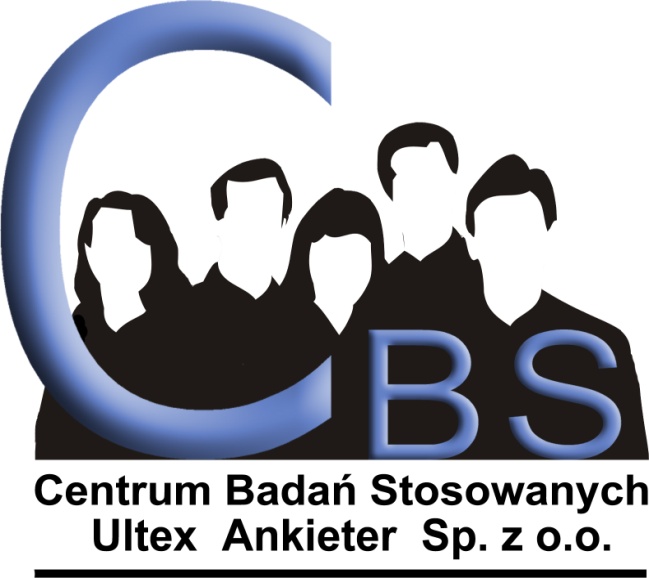 SPIS TREŚCIWSTĘP	4ZAŁOŻENIA METODOLOGICZNE PROJEKTU	61. Charakterystyka badanej populacji oraz operat doboru próby	62. Schemat doboru próby w badaniach sondażowych	83. Schemat terenowej realizacji badania sondażowego	84. Wskaźniki reprezentatywności zbioru danych z badań mieszkańców	115. Analiza rzetelności skal pomiarowych	136. Metody prezentacji wyników	147. Analiza ważności-zadowolenia dziedzin zarządzania	15DZIEDZINA 1 - ZDROWIE	211.1. Ogólna ocena stanu zdrowia	221.2. Korzystanie z usług opieki zdrowotnej	231.3. Trudności w korzystaniu z usług opieki zdrowotnej	241.4. Ocena dostępności i jakości usług publicznej służby zdrowia	251.5.  Ocena dostępności przestrzeni miejskiej dla osób niepełnosprawnych	271.6.  Ocena dostępności komunikacji miejskiej dla osób niepełnosprawnych	281.7. Ocena dostępności urzędów i instytucji publicznych dla osób niepełnosprawnych	291.8.  Nierówne traktowanie z powodu niepełnosprawności	30DZIEDZINA 2 – POMOC / POLITYKA SPOŁECZNA	312.1. Ocena sposobu gospodarowania pieniędzmi	322.2. Ocena skali problemów finansowych w gospodarstwie domowym	33DZIEDZINA 3 - TRANSPORT W MIEŚCIE	343.1. Częstotliwość korzystania z środków transportu	353.2. Ocena funkcjonowania komunikacji miejskiej	363.3. Ocena warunków jazdy samochodem w mieście	383.4. Ocena warunków jazdy rowerem w mieście	403.5. Ocena warunków poruszania się pieszo w mieście	42DZIEDZINA 4 – BEZPIECZEŃSTWO PUBLICZNE	444.1. Ocena poczucia bezpieczeństwa wieczorem i w nocy	45DZIEDZINA 5 - PRZEDSIĘBIORCZOŚĆ	475.1. Ocena miasta Poznań pod względem możliwości rozwoju	485.2. Ocena zadowolenia z warunków pracy	505.3. Znajomość działań miasta wspierających osoby rozpoczynające lub prowadzące działalność gospodarczą	52DZIEDZINA 6 – ŚRODOWISKO NATURALNE	546.1. Ocena stanu środowiska naturalnego w mieście	556.2. Ocena terenów rekreacyjnych w pobliżu miejsca zamieszkania	576.3. Segregacja odpadów	59DZIEDZINA 7 – NAUKA I TECHNOLOGIE INFORMACYJNE	607.1. Ocena miasta jako ośrodka naukowego	617.2. Ocena jakości obsługi administracji publicznej i zarządzania miastem	637.3. Korzystanie ze stron internetowych miasta	65DZIEDZINA 8 – OŚWIATA I WYCHOWANIE	668.1. Ocena poznańskich placówek oświatowo-wychowawczych – żłobki i przedszkola	678.2. Ocena poznańskich placówek oświatowo-wychowawczych – szkoły podstawowe i gimnazja	698.3. Ocena poznańskich placówek oświatowo-wychowawczych – szkoły zawodowe i technika	718.4. Ocena poznańskich placówek oświatowo-wychowawczych – licea	72DZIEDZINA 9 – PRZESTRZEŃ MIASTA	739.1. Ocena atrakcyjności i łatwości użytkowania przestrzeni publicznej	749.2. Ocena estetyki miasta	76DZIEDZINA 10 – TURYSTYKA I PROMOCJA	7810.1. Znajomość i ocena działań promocyjnych miasta	7910.2. Ocena atrakcyjności miasta	8110.3. Ocena atrakcyjności wybranych obszarów miasta	83DZIEDZINA 11 – KULTURA I OCHRONA DZIEDZICTWA NARODOWEGO	8411.1. Częstotliwość aktywności kulturalnej	8511.2. Ocena oferty kulturalnej w mieście	8611.3. Znajomość aktualnych wydarzeń kulturalnych w mieście	88DZIEDZINA 12 – SPORT I REKREACJA	8912.1. Częstotliwość aktywności fizycznej	9012.2. Ocena warunków sportowo-rekreacyjnych w mieście	9112.3. Znajomość imprez sportowych organizowanych w Poznaniu	93DZIEDZINA 13 – GOSPODARKA KOMUNALNA	9413.1. Ocena jakości wody dostarczanej do mieszkań	95DZIEDZINA 14 – GOSPODARKA MIESZKANIOWA	9714.1. Ocena miejsca zamieszkania	9814.2. Ocena mieszkania	10014.3. Ocena gotowości wyprowadzenia się z miasta	102DZIEDZINA 15 – SPOŁECZEŃSTWO OBYWATELSKIE	10415.1. Podejmowanie działań obywatelskich	10515.2. Ocena społeczeństwa obywatelskiego	10615.3. Ocena poczucia związku z miastem	108WNIOSKI Z PRZEPROWADZONYCH BADAŃ	109SPIS TABEL	110WSTĘP Niniejsze opracowanie jest raportem z realizacji drugiego etapu badań terenowych przeprowadzonych w projekcie pt. „Monitorowanie jakości usług publicznych jako element zintegrowanego systemu zarządzania jednostkami samorządu terytorialnego”. Przedsięwzięcie dofinansowane zostało w ramach Programu Operacyjnego Kapitał Ludzki, działanie 5.2 – Wzmocnienie potencjału administracji samorządowej. Badania terenowe prowadzone były przez zespół Centrum Badań Stosowanych Ultex-Ankieter Sp. z o.o. na zlecenie UM w Poznaniu. * * *W ramach opisywanego przedsięwzięcia badawczego zrealizowane zostały bezpośrednie wywiady kwestionariuszowe z dorosłymi mieszkańcami Poznania zameldowanymi na pobyt stały lub czasowy pow. 3 miesięcy. Badanie sondażowe opierało się na reprezentatywnym pomiarze opinii w zakresie oceny wybranych aspektów jakości życia oraz jakości usług publicznych, przypisanych przez UM w Poznaniu do piętnastu dziedzin zarządzania, takich jak: (1) oświata i wychowanie, (2) pomoc społeczna, (3) zdrowie, (4) bezpieczeństwo publiczne, (5) zagospodarowanie przestrzenne (przestrzeń i architektura), (6) transport publiczny, (7) gospodarka komunalna, (8) turystyka i promocja, (9) kultura i ochrona dziedzictwa narodowego, (10) sport i rekreacja, (11) mieszkalnictwo, (12) ochrona środowiska, (13) przedsiębiorczość, (14) społeczeństwo obywatelskie oraz (15) nauka i technologie informacyjne. Sondaż przeprowadzono na próbie 800 losowo dobranych poznaniaków. Badania prowadzone były w sierpniu oraz we wrześniu 2014 roku przy wykorzystaniu techniki bezpośrednich wywiadów kwestionariuszowych ze standaryzowanym kwestionariuszem PAPI. Budowę narzędzia poprzedziły wewnątrzurzędowe konsultacje koordynowane przez Wydział Rozwoju Miasta UM w Poznaniu. Pierwszy etap tych konsultacji polegał na przeprowadzeniu w 2012 roku serii spotkań warsztatowych z udziałem pracowników UM w Poznaniu. Zorganizowano w sumie 15 spotkań tematycznych (odpowiadających dziedzinom zarządzania). Uczestnikami warsztatów byli wewnętrzni eksperci z odpowiednich wydziałów UM, których kompetencje odpowiadały określonej dziedzinie zarządzania. Celem spotkań było zidentyfikowanie głównych obszarów problemowych w zakresie pomiaru JŻ i JUP oraz sformułowanie pytań kwestionariuszowych odpowiadających w największym stopniu potrzebom UM w Poznaniu.  Przygotowany kwestionariusz poddany został ponownym konsultacjom wewnętrznym, w których udział brali dyrektorzy oraz kierownicy Biur i Wydziałów UM w Poznaniu. Efektem tych rozmów było rozszerzenie zakresu kwestionariusza badawczego o dodatkowe zagadnienia dotyczące m.in. problematyki osób o ograniczonej sprawności ruchowej. Ostateczna wersja formularza skonsultowana została z przedstawicielami wyższej kadry kierowniczej w UM w Poznaniu.* * *Przedstawione opracowanie przyjmuje w znacznej mierze formę raportu sprawozdawczego i koncentruje się na zrelacjonowaniu uzyskanych wyników badań. Raport otwiera część metodologiczna charakteryzująca badaną populację, opisująca operat doboru próby, schemat losowania respondentów, przebieg terenowej fazy badań, analizę reprezentatywności próby badawczej oraz analizę rzetelności skal pomiarowych, a także rekomendacje dotyczące modyfikacji narzędzia badawczego. Opis wyników prezentowany został w podziale na dziedziny zarządzania. Całość raportu zamyka podsumowanie zawierające zestawienie najważniejszych wniosków z badań wywołanych wraz z charakterystyką sytuacji miasta przeprowadzoną w oparciu o analizę – dostarczonych przez Wydział Rozwoju Miasta UM w Poznaniu – zestawu wskaźników statystycznych charakteryzujących JŻ oraz JUP. Integralną część raportu stanowi również załącznik zawierający: (1) zestawienia tabelaryczne wyników badań, (2) analizę rzetelności skal pomiarowych, (3) ostateczny katalog wskaźników statystycznych dla usług publicznych, (4) ostateczny katalog zweryfikowanych wskaźników dla dziedzin zarządzania, celów strategicznych oraz programów strategicznych. Ponieważ zakres informacji dostarczanych przez repozytoria statystyki publicznej nie był wystarczający dla przeprowadzenia wyczerpującego monitoringu usług publicznych, UM w Poznaniu zdecydował się na uzupełnienie katalogu wskaźników statystycznych poprzez dodanie do nich katalogu wskaźników jakościowych. Katalog wskaźników statystycznych opracowany został przez Wykonawcę, z kolei katalog wskaźników jakościowych przez UM w Poznaniu.ZAŁOŻENIA METODOLOGICZNE PROJEKTU1. Charakterystyka badanej populacji oraz operat doboru próbyZgodnie z wymogami przedstawionymi przez UM w Poznaniu badaną populację stanowili mieszkańcy Poznania w wieku od 18 do 70 roku życia, zameldowani w Poznaniu na pobyt stały lub czasowy pow. 3 miesięcy. Zgodnie z opracowaniem „Rocznik Statystyczny Poznania 2013” przygotowanym przez GUS w Poznaniu populacja mieszkańców stolicy wielkopolski w wieku 18-70 lat liczyła w 2012 roku prawie 413 tys. osób. Tabela 1. zawiera charakterystykę populacji w układzie byłych delegatur UM w Poznaniu za rok 2012.Tabela 1. Struktura populacji w badaniu JUP i JŻ* Źródło danych: „Rocznik Statystyczny Poznania 2013”, str. 80, dane o liczebności populacji w układzie byłych delegatur UM w Poznaniu za rok 2012.Operatem doboru próby był – prowadzony przez UM w Poznaniu – Gminny Zbiór Meldunkowy. Rejestr ten zawiera informacje o wszystkich mieszkańcach zameldowanych na terenie miasta Poznania na pobyt stały lub czasowy pow. 3 miesięcy. Co do istoty repozytorium Gminnego Zbioru Meldunkowego pozostaje tożsame z rejestrem PESEL (źródłem informacji dla PESEL są właśnie GZM). Warto nadmienić, że PESEL uznawany jest za jedno z najlepszych źródeł danych dla losowania prób reprezentatywnych ludności. W związku z dostępnością danych indywidualnych zdecydowano się na zastosowanie imiennej próby losowej.W kontekście wykorzystania GZM do badań longitudinalnych pamiętać należy jednak, że rejestr ten straci praktycznie na aktualności wraz z wejściem w życie w dniu 1 stycznia 2016 roku ustawy znoszącej obowiązek meldunkowy. Podstawową zaletą GZM, a także innych rejestrów np. PESEL, wykazy wyborców, itd., pozostaje jednak - zawarty w tych wykazach – indywidualny charakter informacji o jednostkach populacji. Pozwala on na bezpośrednie wylosowanie konkretnej osoby do badania i tym samym uniknięcia konieczności losowania wielostopniowego.W tym zakresie można wskazać, że pewną alternatywą dla operatów imiennych pozostają repozytoria adresowe. W odróżnieniu od losowania konkretnych jednostek, taki sposób losowania próby polega na zastosowaniu operatu adresowego (np. TERYT prowadzonego przez GUS) pozwalającego na dobór gospodarstw domowych, a dopiero – poprzez zastosowanie w obrębie gospodarstwa losowania dwustopniowego – na wybór konkretnego respondenta. Innymi słowy, wykorzystanie operatu adresowego pociąga za sobą konieczność przeprowadzenia dodatkowej wewnątrz-zespołowej selekcji osób do wywiadów. Przeciwko próbom adresowych (chyba, że nie ma żadnego dostępu do rejestrów indywidualnych lub ich jakość jest niska) przemawiają trzy podstawowe argumenty. Po pierwsze, zastosowanie adresowej próby osób różnicuje w sposób zupełnie oczywisty szanse doboru mieszkańców (większe prawdopodobieństwo wylosowania mają osoby z jednoosobowych gospodarstw domowych; szansa doboru maleje wraz ze wzrostem liczebności gospodarstwa). Tym samym nadreprezentowani będą przedstawiciele jednoosobowych gospodarstw, natomiast niedoreprezentowni przedstawiciele gospodarstw wieloosobowych. Tę niedogodność ograniczyć można poprzez ważenie danych, jednak nie pozostaje to bez konsekwencji dla jakości pomiaru (obniża precyzję estymacji) i wymaga zwiększenia (często znacznego) wielkości próby badawczej. Innymi słowy, indywidualna próba imienna o określonej liczebności daje lepsze oszacowania, niż próba o tej samej liczebności dobierana z operatu adresowego. Po drugie, w próbach adresowych należy zastosować jakieś reguły losowania wewnątrzzespołowego (np. tzw. siatkę Kisha, lub procedury quasi-losowe) pozwalające na (quasi)zrandomizowany dobór respondenta w obrębie wylosowanego wcześniej gospodarstwa. W porównaniu do losowania prób imiennych realizacja próby adresowej prowadzi najczęściej do niższych wskaźników kooperacji (wymaga w pierwszej kolejności nakłonienia jakiegoś członka gospodarstwa do podania informacji o wszystkich osobach zamieszkujących gospodarstwa, a następnie nakłonienia – najczęściej – innej osoby do udziału w badaniu). Po trzecie natomiast, w praktyce nigdy nie jest tak, że próba adresowa (nawet ta zawierająca kompletne dane o gospodarstwach domowych) daje szanse wylosowania wszystkim osobom zamieszkujących na terenie objętym badaniami. A zatem tylko pozornie, „idealny” operat adresowy „pokrywa” w stopniu zupełnym jednostki populacji. Problem ten znany jest w literaturze metodologicznej pod pojęciem błędu niepełnego wewnątrz-zespołowego pokrycia jednostek indywidualnych operatami zespołowymi. Po czwarte wreszcie, w adresowej próbie osób niezwykle utrudniona jest kontrola ankieterska. W odróżnieniu bowiem od schematu losowania prób imiennych nie chodzi tylko o sprawdzenie tego, czy ankieter zrealizował wywiad ze wskazaną mu osobą, ale, czy w procesie losowania wewnątrzzespołowego dobrał osobę, która rzeczywiście powinna być wylosowana). W związku z powyższą argumentacją rekomenduje się stosowanie w kolejnych badaniach JŻ oraz JUP schematów doboru prób imiennych.2. Schemat doboru próby w badaniach sondażowychPróba badawcza dobrana została zgodnie ze schematem losowania stratyfikacyjnego proporcjonalnego (innymi słowy, wykorzystano tzw. prostą próbę warstwową). Rozwarstwienia dokonano w oparciu o podział miasta w układzie odpowiadającym pięciu dawnym delegaturom UM w Poznaniu, tj. na Grunwald, Jeżyce, Nowe Miasto, Stare Miasto oraz Wildę. W ramach każdej dzielnicy / warstwie liczba jednostek dobieranych do próby badawczej była proporcjonalna do liczebności danej warstw w całej populacji. Co więcej, w obrębie każdej warstwy losowanie mieszkańców przebiegało według zasad doboru prostego, tj. przeprowadzane było jednostopniowo, z całej warstwy oraz z zachowaniem równości prawdopodobieństw selekcji. W kontekście oceny zastosowanego schematu doboru próby należy przede wszystkim wskazać, że schemat taki posiada zdecydowanie największą efektywność spośród wszystkich możliwych do zastosowania schematów losowania prób badawczych do badań sondażowych w ogóle. Po pierwsze, nie różnicuje on szans selekcji jednostek do próby. Po drugie, rozwarstwienie populacji pozwala na osiągnięcie efektywności co najmniej tak dobrej, jaką można uzyskać w (uznawanym za wzorcowy) schemacie losowania prostego. Oczywiście efektywność doboru próby jest cechą indywidualną każdej zmiennej poddawanej pomiarowi, jednak przy współczynniku ufności równym 95% oraz próbie o liczebności 800 osób w prezentowanych badaniach wielkość błędu statystycznego w oszacowaniach wskaźników struktury wyniosła maksymalnie 3,5%.3. Schemat terenowej realizacji badania sondażowegoZgodnie z wymogami Zamawiającego schemat terenowej realizacji próby badawczej zakładał przeprowadzenie imiennej próby osób z możliwością zamiany respondenta wylosowanego z operatu na respondenta zastępczego. W celu zwiększenia szans przeprowadzenia wywiadu z respondentami właściwymi przyjęto schemat polegający na podejmowaniu wielokrotnych prób dotarcia, nawiązania kontaktu oraz realizacji wywiadu z wylosowanymi mieszkańcami. W odniesieniu do każdej dobranej jednostki podejmowane były przynajmniej 3 próby nawiązania kontaktu (w różnych dniach tygodnia oraz w różnych porach dnia), po których podejmowano decyzję o tym, czy wywiad ma, czy też nie ma szans na realizację. Dla każdej jednostki niedostępnej ustalona została przyczyna niezrealizowania wywiadu, dopuszczono przy tym, że źródłem niedostępności mogą być: (a) błędne dane adresowe, (b) nieobecność lub niedostępność osoby w całym okresie przeznaczonym na badanie, (c) stan zdrowia uniemożliwiający udział w badaniu, (d) odmowa udziału w badaniu wyrażona wprost przez respondenta lub jego opiekuna prawnego, (e) zmiana miejsca zamieszkania wykluczająca osobę z badanej populacji. Informacje o przebiegu każdej wizyty (data, godzina) oraz ich efekty opisane zostały na dodatkowych kartach realizacji badań. Schemat realizacji badania przewidywał możliwość zamiany respondentów w przypadku wyczerpania liczby prób przewidzianych na dotarcie do respondentów lub z uwagi na ich odmowę udziału w badaniu. Respondenci rezerwowi dobierani byli kwotowo wg. podobieństwa z respondentem właściwym z uwagi na płeć, kategorię wiekową oraz miejsce zamieszkania, tj. zamieszkiwanie w obszarze określonej jednostki pomocniczej UM w Poznaniu. Poniższa tabela zawiera informacje na temat post-realizacyjnej struktury osób wylosowanych do badania sondażowego.Tabela 2. Post-realizacyjna struktura jednostek próby w badaniu JUP i JŻZbiór respondentów właściwych, a więc tych, którzy do próby badawczej wylosowani zostali bezpośrednio z operatu doboru próby, stanowił nieco ponad 43% całości próby. Z uwagi na krótki okres przeznaczony na terenową realizację badania oraz termin realizacji wywiadów przypadający na okres urlopowy większość respondentów stanowili mieszkańcy dobrani w zastępstwie osób wylosowanych z Gminnego Zbioru Meldunkowego. Podstawowym powodem zamiany respondentów była niemożliwość nawiązania kontaktu w okresie przewidzianym na badanie (6 tygodni) raz odmowa udziału w badaniu. Zdecydowanie mniejszy odsetek stanowiły z kolei przypadki niezrealizowania wywiadów z innych przyczyn, np. z uwagi na chorobę lub niedyspozycję psychofizyczną wylosowanych osób. Z uwagi na schemat terenowej realizacji badania (dobieranie celowe respondentów zastępczych) oraz schemat losowania próby (losowanie proste warstwowe) próba badawcza nie była poddana procedurze ważenia (rozkład jednostek populacji z uwagi na podział powstały po skrzyżowaniu warstw dzielnic miasta, płci oraz wieku odpowiadał w przybliżeniu wynikającym z losowania, rozkładowi tych cech w populacji). W tabeli 3. przedstawiono podstawowe charakterystyki respondentów.Tabela 3. Struktura próby w badaniu JUP i JŻ4. Wskaźniki reprezentatywności zbioru danych z badań mieszkańcówW ocenie jakości terenowej realizacji sondażowej próby badawczej wykorzystany został tzw. wskaźnik reprezentatywności zbioru odpowiedzi (ustalony zgodnie z metodologią opracowaną w ramach projektu RISQ; por. http://www.risq-project.eu/), będący alternatywnym podejściem w analizie jakości danych dla stosowanego powszechnie w praktyce sondażowej wskaźnika realizacji próby. Należy zwrócić uwagę, iż odsetek próby zrealizowanej nie jest dobrym miernikiem jakości danych głownie z tego powodu, że nie zachodzi jakaś szczególnie znacząca korelacja pomiędzy wartością tego wskaźnika a wielkością błędów powstałych na skutek niepełnej realizacji próby. Z kolei R-wskaźnik pozwala na ocenę tego, w jakim stopniu uzyskane wyniki narażone są na systematyczne zniekształcenie. Należy przy tym pamiętać, że R-wskaźnik może przyjąć wartości mieszczące się w granicach pomiędzy [0,1], przy czym im wartości są bliższe 1 tym poziom reprezentatywności jest większy.Idea wskaźnika reprezentatywności opiera się na tym, aby zdiagnozować poziom zróżnicowania skłonności wylosowanych jednostek do udziału w badaniu w oparciu o zewnętrzne dane (np. płeć oraz wiek). Jeżeli zróżnicowanie to jest małe, to zbiór danych uznać można za reprezentatywny nawet przy niskim odsetku realizacji próby. Podstawowym wyzwaniem praktycznym w analizie wskaźnika reprezentatywności jest jednak oszacowanie owych skłonności do udziału w badaniu (oszacowania te wyznacza się modelami regresji logistycznej). W konstruowaniu modeli regresji wykorzystuje się zestawy zmiennych pomocniczych, tj. takich danych, których wartości znane są dla wszystkich bez wyjątku jednostek w próbie. W omawianym projekcie wykorzystano dwie zmienne pomocnicze (dostępne w operacie losowania próby), tzn. płeć respondentów oraz ich wiek skategoryzowany w pięciu przedziałach.Opierając się na oszacowaniach jednostkowych skłonności do udziału w badaniu można poszukać odpowiedzi na dwa ważne pytania. Po pierwsze, w jakim zakresie wyniki badania JUP i JŻ odstają od warunku pełnej reprezentatywności (tj. całkowicie losowego mechanizmu niedostępności jednostek)? Po drugie, które ze zmiennych pomocniczych (i w jaki sposób) oddziałują na odchylenie zbioru pomiaru od warunku pełnej reprezentatywności?Tabela 4.  Wskaźniki reprezentatywności zbioru danych w badaniu JUP i JŻ* Przedział ufności R-wskaźnika wyznaczony został w oparciu o metodę bootstrapową z 200-krotną replikacja próby badawczej.Odpowiedzi na pierwsze z tych pytań dostarcza tabela 4. Przedstawiono w niej wartości R-wskaźników w zbiorze szans nawiązania kontaktu, gotowości do kooperacji (odmowy udziału w badaniu) oraz skłonności do udziału w badaniu (szans realizacji wywiadu) wraz z odpowiadającymi im 95-cio procentowymi przedziałami ufności dla oszacowań wskaźników reprezentatywności. Przyglądając się wartościom R-wskaźników należy wskazać, że osiągnęły one dość znaczne wartości. Oznacza to, że zbiór pomiaru w badaniach JUP i JŻ nie odstaje znacząco od zbioru w pełni reprezentatywnego. Tabela 5. Częściowe R-wskaźniki dla zmiennych pomocniczych wykorzystanych w estymacji skłonności do udziału w badaniu JUP i JŻNa zakończenie warto jeszcze sprawdzić, na ile zbiory danych są reprezentatywne względem rozkładu zmiennych pomocniczych (płci i kategorii wiekowej w populacji). Wykorzystane zostały w tym celu tzw. częściowe wskaźniki brzegowe, które pokażą stopień oddziaływania płci i kategorii wiekowych na odchylenie od warunku pełnej reprezentatywności. Porównując wartości wskaźników brzegowych z przedstawionymi wcześniej wartościami wskaźników reprezentatywności należy stwierdzić, że pomiar jest losowy względem płci i kategorii wiekowej (świadczą o tym bliskie zeru wartości wskaźników częściowych). A zatem, żadna z kategorii płci i wieku nie jest w jakiś znaczący sposób nadreprezentowana lub niedoreprezentowana w zbiorze respondentów właściwych.5. Analiza rzetelności skal pomiarowych Jednym z wymogów metodologicznej oceny narzędzia badawczego, była analiza rzetelności zawartych w nim pytań skalowych. Spośród dostępnych metod ustalania poziomu rzetelności zastosowano współczynnik alfa-Cronbacha, dla którego przyjmuje się, że wartością graniczną, przy której skalę można uznać za rzetelną, jest wartość wynosząca 0,6 jednostki. Dokładne wyliczenia analizy rzetelności skal pomiarowych zawarte zostały w załączniku opracowania, poniższa tabela zawiera podsumowanie zamieszczonych tam danych.Tabela 6. Analiza rzetelności pytań skalowych w badaniach JUP i JŻWartości wskaźników rzetelności skal pomiarowych wchodzących w skład narzędzia badawczego ukazują, że każda ze skal pomiarowych charakteryzowała się minimalnym poziomem rzetelności. Biorąc jednak pod uwagę doświadczenie wynikające z terenowej realizacji badań należy rozważyć dwie zasadnicze modyfikacje narzędzia badawczego:rezygnację z zadawania pytań dedykowanych oryginalnie osobom niepełnosprawnym (wszystkie pytania od nr 18-go do 22-go). Realizacja dwóch fal badań JŻ oraz JUP jednoznacznie potwierdziła wcześniejsze przypuszczenia, że badania masowe prowadzone na próbach generalnych ludności nie nadają się do diagnozy małolicznych warstw populacji. Osoby niepełnosprawne stanowią w sumie nieliczny odsetek całej populacji (oraz próby badawczej), że prowadzenie jakichkolwiek sensownych zestawień statystycznych okazuje się niemożliwe. W tym kontekście należy również zwrócić uwagę na fakt, że osoby o ograniczonej sprawności – zwłaszcza te o znacznym stopniu niezdolności do samodzielnej egzystencji – będą w praktyce znacznie częściej klasyfikowane do kategorii osób niedostępnych, a więc takich, z którymi nie będzie się udawało zrealizować wywiadów; połączenie pytania 26 (ocena szkół zawodowych oraz techników) z pytaniem 27 (ocena liceów ogólnokształcących) i utworzenie jednej skali opisującej ocenę szkół ponadgimnazjalnych. Obie baterie pytań zadawane są respondentom deklarującym, iż w ich gospodarstwie domowym zamieszkuje młodzież uczęszczająca odpowiednio do szkół zawodowych, techników lub do liceów ogólnokształcących. W zrealizowanej próbie badawczej znalazło się w sumie 27 osób oceniających szkoły zawodowe i technika, a także 33 osoby oceniające licea ogólnokształcące. Liczebności te są zbyt małe dla prowadzenia sensownych porównań.6. Metody prezentacji wynikówW raporcie przyjęto trzy sposoby podawania wartości wskaźnika w postaci:Rozkładów procentowychOcen netto;Średnich arytmetycznych.Rozkłady procentowe przedstawiają wyniki wyborów odpowiedzi na zadane pytanie. Ocena netto jest wartością wyrażoną w procentach i wskazuje na przewagę odsetka ocen pozytywnych w zakresie poszczególnych elementów poddanych weryfikacji. Wartości ujemne oznaczają przewagę ocen negatywnych.W celu prezentacji uzyskanych wyników wykorzystano również wartość średniej arytmetycznej. Przyjęto przy tym, że wartość wskaźnika (liczona, jako średnia arytmetyczna) w następujący sposób przekłada się na ocenę aspektów poddanych weryfikacji mieszkańców:Poniżej 2,25 – ocena bardzo zła;Od 2,25 do 2,75 – ocena raczej zła;Od 2,76 do 3,25 – ocena neutralna (przeciętna);Od 3,26 do 3,75 – ocena raczej dobra;Powyżej 3,75 – ocena bardzo dobra.7. Analiza ważności-zadowolenia dziedzin zarządzaniaZgodnie z wymogami przedstawionymi przez UM w Poznaniu prezentacja wyników badań JŻ i JUP poprzedzona została analizą zmierzającą do typologizacji dziedzin zarządzania z uwagi na przypisywaną im przez mieszkańców ważność oraz zadowolenie. W tym celu wykorzystana została tzw. metodologia „analizy ważności-zadowolenia” (oryg. Importance-Satisfaction Rating), która jest narzędziem pozwalającym na wyznaczenie priorytetowych obszarów działań w ramach ustalonych dziedzin zarządzania miastem. Pamiętać należy jednak, że analiza ta przedstawia tylko i wyłącznie punkt widzenia mieszkańców, który jest wyłącznie jednym z wielu możliwych sposób priorytetyzacji działań w ramach dziedzin zarządzania.Ogólne założenia metody:Ocena ważności-zadowolenia (tzw. IS Rating) wyróżnionych w toku prowadzonych badań dziedzin zarządzania miastem opiera się na założeniu, że główne wysiłki władz samorządowych powinny koncentrować się na tych obszarach funkcjonowania miasta z których mieszkańcy są relatywnie mniej zadowoleni oraz jednocześnie takich, które są dla nich najbardziej znaczące.W celu ustalenia priorytetów działania wykorzystuje się tzw. miernik IS Rating, którego wartość wyznacza się jako iloraz: (a) frakcji respondentów oceniających daną dziedzinę zarządzania jako ważną (w oryginalnej propozycji respondenci oceniają ważność dziedzin wybierając 3 najważniejsze dziedziny) oraz (b) wielkości definiowanej jako różnica pomiędzy wartością 1, a frakcją respondentów pozytywnie oceniających na 5-cio punktowej skali określoną dziedzinę (tzn. frakcją odpowiedzi 4 – oceniam dobrze lub 5 – oceniam bardzo dobrze z włączeniem frakcji odpowiedzi „nie wiem”). Dla danej dziedziny wskaźnik IS Rating przyjmie wówczas:Maksymalną wartość równą 1, jeżeli 100% respondentów wybrało określoną dziedzinę jako ważną i jednocześnie żaden z nich nie wyraził pozytywnej opinii na jej temat;Minimalną wartość 0, jeśli tylko:100% respondentów wyraziło zadowolenie z danej dziedzinylub,żaden z badanych nie wskazał danej dziedziny jako ważnej.Interpretacja wartości wskaźnika IS Rating: W metodologii „analizy ważności-zadowolenia” przyjmuje się jednocześnie, że jeżeli dla określonej dziedziny wartość miernika IS Rating: IS >= 0.2, to należy położyć zdecydowanie większy nacisk na daną dziedzinę (bardzo wysoki priorytet dla podjęcia interwencji ze strony władz miasta);0.1 >= IS < 0.2, to należy zwiększyć dotychczasowy nacisk na działania w ramach danej dziedziny (wysoki priorytet dla podjęcia interwencji ze strony władz miasta);IS < 0.2, należy utrzymać obecny nacisk na dziedzinę (umiarkowany priorytet dla podjęcia interwencji ze strony władz miasta).Tabela 7. Wartości wskaźników ważności zadowolenia dla dziedzin objętych badaniami JŻ i JUPAnalizę ważności oraz zadowolenia z dziedzin oparto na wynikach projektu badawczego Wskaźniki Jakości Życia Mieszkańców Poznania ed. 2013 zrealizowanego przez CBJŻ UAM w Poznaniu na zlecenie UM w Poznaniu. Jednym z elementów tych badań była weryfikacja celów strategicznych oraz działań podejmowanych w ramach Strategii Rozwoju Miasta Poznania do roku 2030. (*) W ocenie ważności dziedzin wykorzystano pytanie: Z listy przedstawionych problemów proszę wybrać 5 spraw, które dla Pana(i) osobiście, lub dla osób najbliższych, z którymi Pan(i) mieszka, są rzeczywiście istotne i ważne? Należy zwrócić uwagę, że sposób oceny ważności poszczególnych dziedzin nie jest tożsamy z ich administracyjnym rozumieniem, choć w większości przypadków udało się przynajmniej zachować kryterium trafności fasadowej: dziedzina 1: przedsiębiorczość – „ściąganie do miasta kapitału i inwestycji”; dziedzina 2: turystyka i promocja – „budowanie atrakcyjnego wizerunku miasta w Polsce i zagranicą”; dziedzina 3: zdrowie – „poprawa funkcjonowania służby zdrowia”; dziedzina 4: oświata i wychowanie – „poprawa poziomu i poprawa warunków nauki w szkołach”; dziedzina 5: polityka / pomoc społeczna – „zapewnienie pomocy socjalnej ludziom ubogim”; dziedzina 6: mieszkalnictwo - „przygotowanie terenów dla rozwoju budownictwa”; dziedzina 7: sport i rekreacja – „powstanie nowych obiektów rekreacyjnych”; dziedzina 8: nauka i technologie informatyczne – „poprawa poziomu szkolnictwa wyższego, rozwój nauki i dydaktyki”; dziedzina 9: bezpieczeństwo publiczne – „przeciwdziałanie przestępczości”; dziedzina 10: kultura i ochrona dziedzictwa kulturowego – „rozwój instytucji kultury i wspieranie ważnych wydarzeń kulturalnych”; dziedzina 11: społeczeństwo obywatelskie – brak odpowiednika; dziedzina 12: ochrona środowiska – „ochrona środowiska naturalnego”; dziedzina 13a: transport publiczny – „poprawa działania komunikacji publicznej”; dziedzina 13b: transport indywidualny – „poprawa warunków dla ruchu samochodowego”; dziedzina 14: zagospodarowanie przestrzenne – „poprawa estetyki miasta, remonty i renowacje”; dziedzin 15: gospodarka komunalna – „rozbudowa i remonty infrastruktury miejskiej (wodociągi, kanalizacja)”.(**) W ocenie zadowolenia z dziedzin wykorzystano pytanie: Proszę powiedzieć, czy w Pana(i) opinii w czasie ostatnich pięciu lat uległy poprawie, czy pogorszeniu następujące elementy życia w Poznaniu? Respondenci oceniali zmiany na 5-cio punktowej skali: (1) – Zdecydowanie się pogorszyły, (2) – Raczej się pogorszyły, (3) – Pozostały bez zmian, (4) – Raczej się poprawiły, (5) – Zdecydowanie się poprawiły. Odpowiedź: Nie wiem, nie mam opinii wyłączono z analiz. Sposób oceny dziedzin nie odpowiada zatem jednoznacznie procedurze rekomendowanej w analizie ważności-zadowolenia. Kategoria zadowolonych obejmuje bowiem tych respondentów, którzy wybrali odpowiedź (4) lub (5). Oceniając zadowolenie z poszczególnych dziedzin wykorzystano następujące pytania: dziedzina 1: przedsiębiorczość – „rozwój przedsiębiorczości”; dziedzina 2: turystyka i promocja – „wizerunek Poznania w kraju i zagranicą”; dziedzina 3: zdrowie – „dostęp do opieki zdrowotnej”; dziedzina 4: oświata i wychowanie – „poziom oświaty”; dziedzina 5: polityka / pomoc społeczna – „poziom dochodów, sytuacja materialna mieszkańców”; dziedzina 6: mieszkalnictwo - „budownictwo mieszkaniowe”; dziedzina 7: sport i rekreacja – „rozwój infrastruktury sportowej”; dziedzina 8: nauka i technologie informatyczne – „jakość nauki i dydaktyki na uczelniach wyższych”; dziedzina 9: bezpieczeństwo publiczne – „bezpieczeństwo mieszkańców”; dziedzina 10: kultura i ochrona dziedzictwa kulturowego – „poziom kultury”; dziedzina 11: społeczeństwo obywatelskie – brak odpowiednika; dziedzina 12: ochrona środowiska – „jakość środowiska naturalnego”; dziedzina 13a: transport publiczny – „jakość komunikacji publicznej”; dziedzina 13b: transport indywidualny – „rozwiązania komunikacji indywidualnej”; dziedzina 14: zagospodarowanie przestrzenne – „architektura miasta – stan i wygląd budynków, placów, ulic”; dziedzin 15: gospodarka komunalna – „infrastruktura miejska”.Matryca ważności-zadowolenia: Matryca ważności-zadowolenia porządkuje badane dziedziny zarządzania miastem na dwuwymiarowej płaszczyźnie euklidesowej zarówno z uwagi na kryterium ważność danej dziedziny, jak też kryterium zadowolenia z funkcjonowania (z poprawy funkcjonowania) danej dziedziny.Środek układu współrzędnych (punkt referencyjny) w matrycy ważności-zadowolenia wyznaczany jest w sposób względny – jako punkt przecięcia osi rzędnych (oznaczającej uśredniony poziomi zadowolenia z badanych dziedzin) oraz osi odciętych (oznaczającej uśredniony poziom ważności badanych dziedzin – i pozwala przyporządkować każdą dziedzinę zarządzania miastem do jednej z czterech kategorii: Dziedzin o relatywnie wyższej ważności oraz relatywnie wyższej ocenieSILNE STRONY MIASTA – dziedziny te mają znaczący wpływ na ogólną ocenę miasta – należy utrzymać (lub wzmocnić) dotychczasowe działania w ramach takich dziedzin zarządzania miastemDziedzin o relatywnie niższej ważności oraz relatywnie wyższej ocenieSTAN PONAD OCZEKIWANIA MIESZKAŃCÓW – dziedziny te nie mają znaczącego wpływu na ogólną ocenę miasta – należy utrzymać dotychczasowe działania lub ograniczyć je i przesunąć środki na inne dziedzinyDziedzin o relatywnie wyższej ważności oraz relatywnie niższej ocenieSŁABE STRONY MIASTA – dziedziny te mają znaczący wpływ na ogólną ocenę miasta – należy bezwzględnie podjąć działania na rzecz poprawy sytuacji w obrębie dziedzinDziedzin o relatywnie niższej ważności oraz relatywnie niższej ocenieNISKIE ZNACZENIE – pomimo relatywnie niższej oceny, dziedziny te nie mają znaczącego wpływu na ogólną ocenę miasta z uwagi na przypisywanie im niskiego znaczenia – należy monitorować sytuację w ramach dziedzin, można utrzymać (lub wzmocnić) dotychczasowe działania w ramach takich dziedzin zarządzania miastem.Rysunek 1. Matryca ważności zadowolenia dla dziedzin objętych badaniami JŻ i JUP – perspektywa mieszkańców Poznania*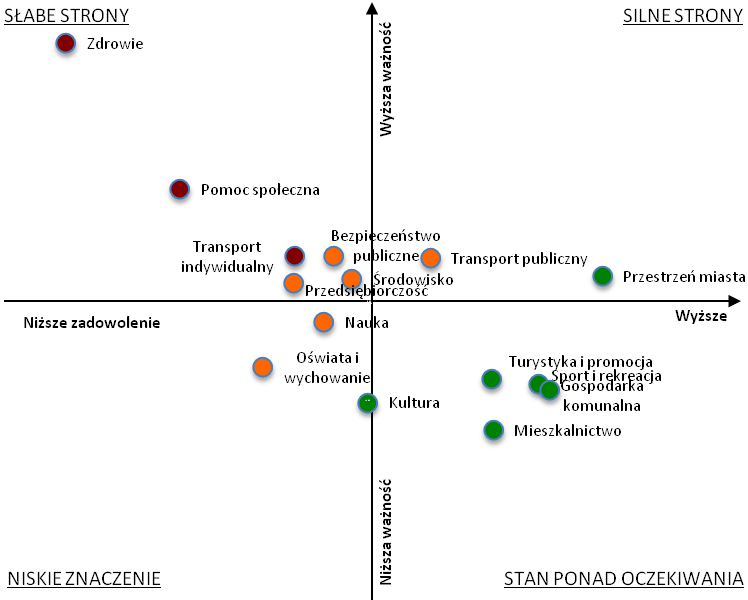 * kolorem czerwonym oznaczono dziedziny zarządzania o bardzo wysokim priorytecie; kolorem pomarańczowym oznaczono dziedziny zarządzania o wysokim priorytecie; kolorem zielonym oznaczono dziedziny zarządzania o umiarkowanym priorytecie. Dziedzina – społeczeństwo obywatelskie – nie jest prezentowana w powyższym zestawieniu z uwagi na brak odpowiednika w pytaniach ważności-zadowolenia.Na podstawie przedstawionych wyników analizy ważności-zadowolenia można stwierdzić, iż – w opinii mieszkańców Poznania – do:Słabych stron miasta o bardzo wysokim priorytecie dla działań podejmowanych przez władze samorządowe zaliczyć można:ZdrowiePolitykę / pomoc społecznąTransport indywidualnySłabych stron miasta o wysokim priorytecie dla działań podejmowanych przez władze samorządowe zaliczyć można:Bezpieczeństwo publicznePrzedsiębiorczośćŚrodowisko naturalneSilnych stron miasta o wysokim priorytecie dla działań podejmowanych przez władze samorządowe zaliczyć można:Transport publicznySilnych stron miasta o umiarkowanym priorytecie dla działań podejmowanych przez władze samorządowe zaliczyć można:Zagospodarowanie przestrzenneDziedzin o niskim znaczeniu dla mieszkańców, ale o wysokim priorytecie dla działań podejmowanych przez władze samorządowe zaliczyć można:Naukę i technologie informatyczneOświatę i wychowanieDziedzin o niskim znaczeniu dla mieszkańców, ale o umiarkowanym priorytecie dla działań podejmowanych przez władze samorządowe zaliczyć można:Kulturę oraz ochronę dziedzictwa kulturowegoDziedzin przekraczających oczekiwania mieszkańców (relatywnie wyższe oceny oraz mniejsza ważność) o umiarkowanym priorytecie dla działań podejmowanych przez władze samorządowe zaliczyć można:Turystykę i promocjęSport i rekreacjęGospodarkę komunalnąMieszkalnictwo.Wyniki badań jakości życia oraz jakości usług publicznych prezentowane są zgodnie z ich priorytetyzacją.DZIEDZINA 1 - ZDROWIEMatryca ważności zadowolenia dziedzin zarządzania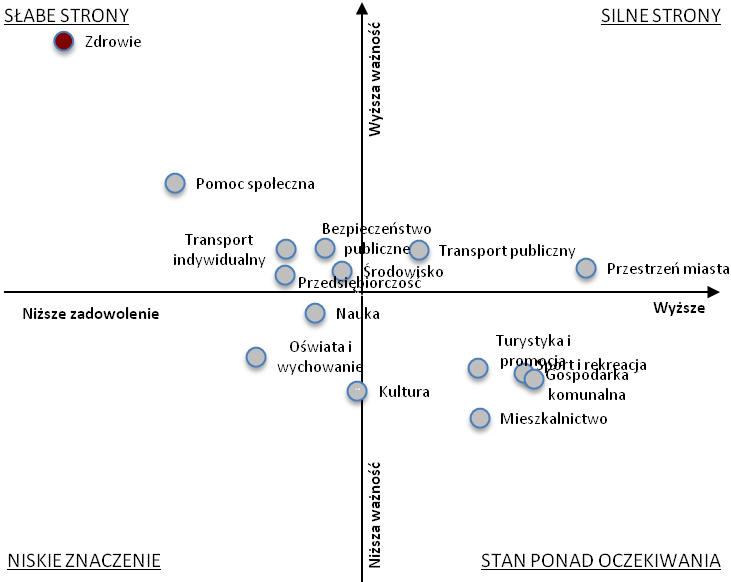  1.1. Ogólna ocena stanu zdrowiaPyt. 12. Jak ocenia Pan/Pani swój ogólny stan zdrowia?:(1) – Bardzo dobry(2) – Dobry(3) – Satysfakcjonujący(4) – Zły(5) – Bardzo złyTabela 1.1 Ocena ogólnego stanu zdrowiaChoć zła lub bardzo zła ocena własnego stanu zdrowia dotyczyła jedynie niewielkiego odsetka badanych, to naturalnie była ona zdecydowanie częstsza w wyższych kategoriach wiekowych – w kategorii 51 do 60 lat źle lub bardzo źle własne zdrowie oceniało ponad 11%, a wśród osób powyżej 60 roku życia 18% badanych. Można przy tym również zauważyć, iż negatywna ewaluacja własnego stanu zdrowia dotyczyła zdecydowanie częściej osób z niższych kategorii dochodowych.1.2. Korzystanie z usług opieki zdrowotnejPyt. 13. Czy korzystał Pan/Pani z usług opieki zdrowotnej w ostatnim roku:(1) – Tak(2) – NiePyt. 14. Czy korzysta Pan/Pani z prywatnej czy publicznej służby zdrowia:(1) – Zawsze z publicznej(2) – Zawsze z prywatnej(3) – Po części z prywatnej, po części z publicznej(4) – Przeważanie z prywatnej(5) – Przeważanie z publicznejTabela 1.2 Korzystanie z usług opieki zdrowotnej w ostatnim rokuTabela 1.3 Korzystanie z usług publicznej i prywatnej opieki zdrowotnejNa przestrzeni ubiegłego roku z usług opieki zdrowotnej korzystało ponad 62% badanych, przy czym odsetek ten był ponadprzeciętnie wysoki w najwyższych kategoriach wiekowych. Spośród osób deklarujących fakt korzystania z opieki zdrowotnej, jedynie niewielki odsetek respondentów korzysta wyłącznie z prywatnej służby zdrowia. Najczęściej wskazywano na korzystanie wyłącznie z publicznej służby zdrowia (46%), natomiast prawie równie często deklarowano korzystanie częściowo z publicznej a częściowo z prywatnej służby zdrowia (41%).1.3. Trudności w korzystaniu z usług opieki zdrowotnejPyt. 15. Przy ostatniej okazji, gdy korzystał Pan/Pani z usług opieki zdrowotnej, które z czynników utrudniły korzystanie z tych usług:(1) – Utrudniły w dużym stopniu(2) – Utrudniły w niewielkim stopniu(3) – Nie utrudniły(4) – Nie dotyczyTabela 1.4  Trudności w korzystaniu z usług publicznej i prywatnej opieki zdrowotnejGłównym czynnikiem ograniczającym zdaniem badanych korzystanie z opieki zdrowotnej była odległość terminu wizyty – ponad 40% badanych stwierdziło, iż utrudnił on korzystanie z usług medycznych w dużym stopniu, a ponad 25% uważało, iż spowodował on niewielkie utrudnienia, natomiast jedynie co trzeci badany deklarował, że czynnik ten nie powodował żadnych utrudnień. Należy również zauważyć, iż na problem ten jako istotny wskazywały zdecydowanie częściej osoby z niższych kategorii dochodowych. Zdecydowanie rzadziej padały natomiast deklaracje odnośnie utrudnień związanych z czasem oczekiwania na wejście do gabinetu w dniu umówionej wizyty. Natomiast w odniesieniu do odległości zakładu opieki zdrowotnej ponad 79% respondentów deklarowało, iż nie stanowi ona problemu.1.4. Ocena dostępności i jakości usług publicznej służby zdrowiaPyt. 16. Jak ocenia P. dostęp do publicznej opieki zdrowotnej?:(1) – Zdecydowanie pozytywnie(2) – Raczej pozytywnie(3) – Trudno powiedzieć(4) – Raczej negatywnie(5) – Zdecydowanie negatywniePyt. 17. Jak ocenia P. jakość usług zdrowotnych świadczonych w publicznych zakładach opieki?:(1) – Zdecydowanie pozytywnie(2) – Raczej pozytywnie(3) – Trudno powiedzieć(4) – Raczej negatywnie(5) – Zdecydowanie negatywnieTabela 1.5  Ocena dostępu do usług publicznej opieki zdrowotnejTabela 1.6  Ocena jakości usług publicznej opieki zdrowotnejAnalizując opinie o dostępności usług publicznej opieki zdrowotnej można przede wszystkim zauważyć, iż opinie są w tej kwestii wysoce podzielone – choć występuje przewaga osób oceniających dostępność negatywnie, to jednocześnie ponad 32% badanych ocenia dostępność raczej lub zdecydowanie pozytywnie. Natomiast mniej niż 20% badanych deklaruje, iż nie ma w tej kwestii zdania. Odnośnie oceny jakości usług zdrowotnych, zarysowała się pewna przewaga osób oceniających ją pozytywnie (prawie 43%) wobec tych, którzy formułują oceny negatywne (prawie 31%). Niemniej jednak należy zwrócić uwagę na fakt, że stosunkowo duży jest odsetek osób oceniających te usługi zdecydowanie negatywnie (prawie 12%).1.5.  Ocena dostępności przestrzeni miejskiej dla osób niepełnosprawnychPyt. 19. Jak ocenia Pan/ Pani dostępność przestrzeni miejskiej? Proszę o ocenę, w jakim stopniu zgadza się Pan/Pani z następującymi twierdzeniami:(1) – Zdecydowanie nie(2) – Raczej nie(3) – Ani tak, ani nie(4) – Raczej tak(5) – Zdecydowanie takTabela 1.7 Ocena dostępności przestrzeni miejskiej dla osób niepełnosprawnych	Wśród osób o ograniczonej sprawności jedynym wymiarem dostępności przestrzeni miejskiej, który został oceniony umiarkowanie pozytywnie, była sygnalizacja dźwiękowa na przejściach dla pieszych. W przypadku pozostałych dwóch wymiarów – stanu chodników oraz obniżenia krawężników – przewaga ocen negatywnych nad pozytywnymi wynosiła odpowiednio 28pp. oraz 38pp. 1.6.  Ocena dostępności komunikacji miejskiej dla osób niepełnosprawnychPyt. 20. Jak ocenia Pan/Pani dostępność komunikacji miejskiej? Proszę o ocenę, w jakim stopniu zgadza się Pan/Pani z następującymi twierdzeniami:(1) – Zdecydowanie nie(2) – Raczej nie(3) – Ani tak, ani nie(4) – Raczej tak	(5) – Zdecydowanie takTabela 1.8  Ocena dostępności komunikacji miejskiej dla osób niepełnosprawnychZdecydowanie pozytywnie została oceniona przez osoby niepełnosprawne dostępność przystanków komunikacji miejskiej. Umiarkowanie pozytywnie została również oceniona dostępność autobusów przystosowanych do potrzeb osób niepełnosprawnych, natomiast trochę niżej oceniano pod tym kątem dostępność tramwajów.1.7. Ocena dostępności urzędów i instytucji publicznych dla osób niepełnosprawnychPyt. 21. Jak ocenia Pan/Pani dostępność urzędów i instytucji publicznych? Proszę o ocenę, w jakim stopniu zgadza się Pan/Pani z następującymi twierdzeniami:(1) – Zdecydowanie nie(2) – Raczej nie(3) – Ani tak, ani nie(4) – Raczej tak	(5) – Zdecydowanie takTabela 1.9  Ocena dostępności urzędów i instytucji publicznych dla osób niepełnosprawnychJedynie niewielka mniejszość badanych osób niepełnosprawnych nie zgadza się z twierdzeniem, jakoby urzędy i instytucje publiczne w Poznaniu były w wystarczającym stopniu dostosowane do potrzeb osób niepełnosprawnych pod kątem eliminacji barier architektonicznym. Podobny rozkład odpowiedzi zaobserwowano w odniesieniu do pozostałych dwóch wskaźników poddawanych ewaluacji.1.8.  Nierówne traktowanie z powodu niepełnosprawnościPyt. 22. Czy doświadczył/a Pan/Pani nierównego traktowania z powodu niepełnosprawności? Proszę o ocenę, jak często spotkał się Pan/Pani z przejawami dyskryminacji:(1) – Często (2) – Bardzo często(3) – Od czasu do czasu(4) – Rzadko 	(5) – Wcale Tabela 1.10  Nierówne traktowanie z powodu niepełnosprawnościPrzeważająca większość badanych osób niepełnosprawnych deklaruje, iż nie doświadcza nierównego traktowania z powodu niepełnosprawności. Biorąc pod uwagę bardzo niską liczebność badanej kategorii, na częste nierówne traktowanie wskazywali jedynie pojedynczy respondenci.DZIEDZINA 2 – POMOC / POLITYKA SPOŁECZNAMatryca ważności zadowolenia dziedzin zarządzania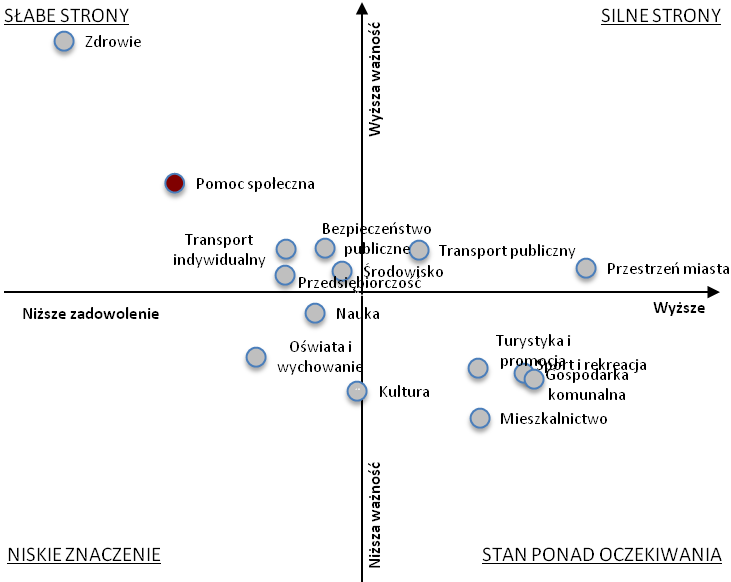 2.1. Ocena sposobu gospodarowania pieniędzmiPyt. 28. Które z stwierdzeń najlepiej określa sposób gospodarowania pieniędzmi w P. gospodarstwie domowym:(1) – Żyjemy bardzo biednie, nie wystarcza nam na podstawowe potrzeby(2) – Żyjemy skromnie, musimy na co dzień bardzo oszczędnie gospodarować(3) – Żyjemy średnio, wystarcza nam na co dzień, ale musimy oszczędzać na poważniejsze zakupy(4) – Żyjemy dobrze, wystarcza nam na wiele nawet bez specjalnego oszczędzania(5) – Żyjemy bardzo dobrze, możemy sobie pozwolić na pewien luksusTabela 2.1 Ocena sposobu gospodarowania pieniędzmiPrzeważająca większość respondentów ocenia swoją sytuację jako przeciętną; deklarując, iż w gospodarstwie domowym wystarcza pieniędzy na bieżące wydatki, ale wszelkie większe wydatki wymuszają oszczędności (ponad 60% wskazań). Jedynie nieznaczna część respondentów wskazała na skrajne wartości zawartej w pytaniu skali odpowiedzi.2.2. Ocena skali problemów finansowych w gospodarstwie domowymPyt. 29. Jak radzi sobie P. w gospodarstwie domowym z następującymi wydatkami:(1) – Nie stanowią problemu(2) – Zazwyczaj nie stanowią problemu(3) – Stanowią umiarkowany problem(4) – Często brakuje na to pieniędzy(5) – Praktycznie mnie na to nie staćTabela 2.2 Ocena skali problemów finansowych w gospodarstwie domowymSpośród form konsumpcji, odnośnie których gospodarstwa domowe odczuwają największe problemy finansowe, na pierwszy plan wysunęło się finansowanie wyjazdów na wakacje – jedynie mniej niż 13% badanych stwierdziło, iż nie stanowi to dla nich problemu. Problematyczne, choć w zdecydowanie mniejszym stopniu, okazały się również zakupy sprzętu gospodarstwa domowego oraz wydatki na kulturę i rekreację.Biorąc pod uwagę rozkład wskaźnika zintegrowanego należy zwrócić uwagę na istotne zróżnicowanie uzyskiwanych ocen ze względu na kategorię wiekową respondenta – zdecydowanie poniżej przeciętnej oceniały swoją sytuację finansową osoby z najniższej kategorii wiekowej.DZIEDZINA 3 - TRANSPORT W MIEŚCIEMatryca ważności zadowolenia dziedzin zarządzania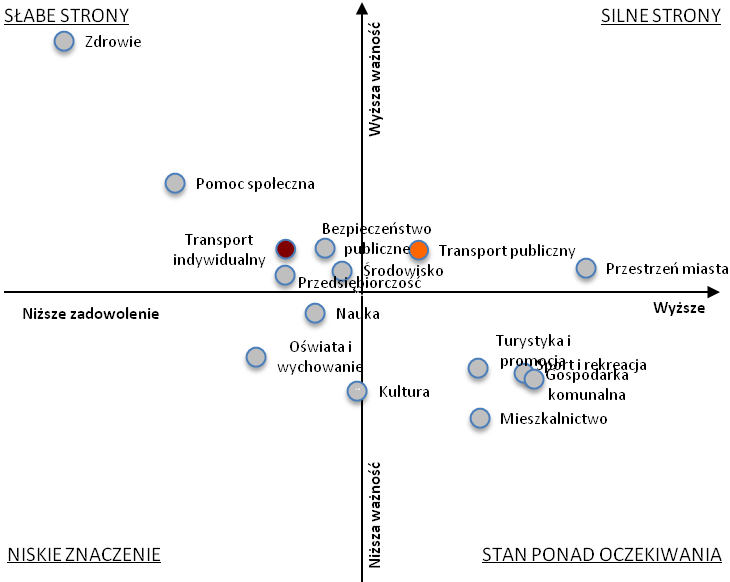 3.1. Częstotliwość korzystania z środków transportuPyt. 57. Jak często porusza się Pan(i) po mieście:(1) – Codziennie	(2) – 2-3 razy w tygodniu(3) – 4-6 razy w tygodniu(4) – Kilka razy w roku(5) – Wcale Tabela 3.1 Częstotliwość korzystania z środków transportu	Publiczne środki transportu cieszą się stosunkowo dużą popularnością wśród mieszkańców Poznania – jedynie co czwarty respondent deklaruje, iż z nich w ogóle nie korzysta. Jednocześnie należy też jednak zauważyć, iż dla mniej więcej co trzeciego Poznaniaka, korzystanie z publicznych środków transportu ma charakter sporadyczny. Biorąc pod uwagę wykorzystanie prywatnych samochodów okazuje się, że najczęściej wskazywano skrajne odpowiedzi na skali – ponad 31% badanych stwierdziło, że wcale nie porusza się samochodem, natomiast 33% porusza się samochodem codziennie. 3.2. Ocena funkcjonowania komunikacji miejskiejPyt. 58. Jak ocenia Pan/Pani działanie komunikacji miejskiej pod następującymi względami:(1) – Bardzo źle(2) – Raczej źle(3) – Ani dobrze, ani źle(4) – Raczej dobrze(5) – Bardzo dobrzeTabela 3.2 Ocena funkcjonowania komunikacji miejskiej Komunikacja miejska została w większości aspektów oceniona dobrze – wyjątkiem od tej reguły pozostają ceny biletów (średnia ocen 2,14) oraz funkcjonowanie systemu PEKA (średnia 2,53). Pozostałe wymiary, zarówno infrastrukturalne jak i organizacyjne, oceniane były zdecydowanie powyżej oceny neutralnej. Ogólny poziom satysfakcji z funkcjonowania komunikacji miejskiej był niższy na Jeżycach oraz na Wildzie. Przeciętnie niżej oceniali ten wymiar również respondenci z wyższym wykształceniem.3.3. Ocena warunków jazdy samochodem w mieściePyt. 59. Jak ocenia Pan/Pani warunki jazdy samochodem w mieście pod następującymi względami:(1) – Bardzo źle(2) – Raczej źle(3) – Ani dobrze, ani źle(4) – Raczej dobrze(5) – Bardzo dobrzeTabela 3.3 Ocena warunków jazdy samochodem w mieścieSpośród warunków poruszania się po mieście samochodem pozytywnie oceniano w zasadzie tylko oznakowanie dróg (średnia 3,42) oraz czas przejazdu przez miasto poza godzinami szczytu (średnia 3,45). W granicach oceny neutralnej utrzymywał się rozkład opinii o organizacji ruchu w przypadku remontów lub utrudnień (średnia 2,96) oraz synchronizacji świateł sygnalizacyjnych (średnia 2,99). Szczególnie źle natomiast oceniano czas przejazdu przez miasto w godzinach szczytu (średnia 1,85) oraz koszt parkowania w mieście (średnia 2,09).3.4. Ocena warunków jazdy rowerem w mieściePyt. 60. Jak ocenia P. warunki jazdy rowerem w Poznaniu pod następującymi względami:(1) – Bardzo źle(2) – Raczej źle(3) – Ani dobrze, ani źle(4) – Raczej dobrze(5) – Bardzo dobrzeTabela 3.4 Ocena warunków jazdy rowerem w mieścieWarunki przemieszczania się po mieście rowerem oceniali jedynie respondenci, którzy deklarowali korzystanie z tego środka transportu. W ich opinii wyraźnie negatywna ewaluacja dotyczyła jedynie bezpieczeństwa ruchu na drogach (średnia 2,80). Pozostałe wymiary oceniane były pozytywnie.3.5. Ocena warunków poruszania się pieszo w mieściePyt. 61. Jak ocenia P. warunki poruszania się pieszo w Poznaniu pod następującymi względami:(1) – Bardzo źle(2) – Raczej źle(3) – Ani dobrze, ani źle(4) – Raczej dobrze(5) – Bardzo dobrzeTabela 3.5 Ocena warunków poruszania się pieszo w mieścieOceniając warunki poruszania się pieszo po mieście brano pod uwagę szereg aspektów mających wpływ na jakość i łatwość korzystania z infrastruktury. Oceny są pozytywne, chociaż zdecydowanie najlepiej ewaluowana jest estetyka deptaków (przewaga ocen pozytywnych nad negatywnymi wynosi nieco ponad 60 pp.). Nieco więcej opinii krytycznych pojawia się w odniesieniu do oceny jakości wykonania chodników (przewaga ocen pozytywnych nad negatywnymi wynosi 26 pp.). Nie zaobserwowano przy tym praktycznie żadnych istotnych różnic w ocenie warunków poruszania się pieszo w mieście w wyróżnionych kategoriach porównawczych badanych respondentów. DZIEDZINA 4 – BEZPIECZEŃSTWO PUBLICZNEMatryca ważności zadowolenia dziedzin zarządzania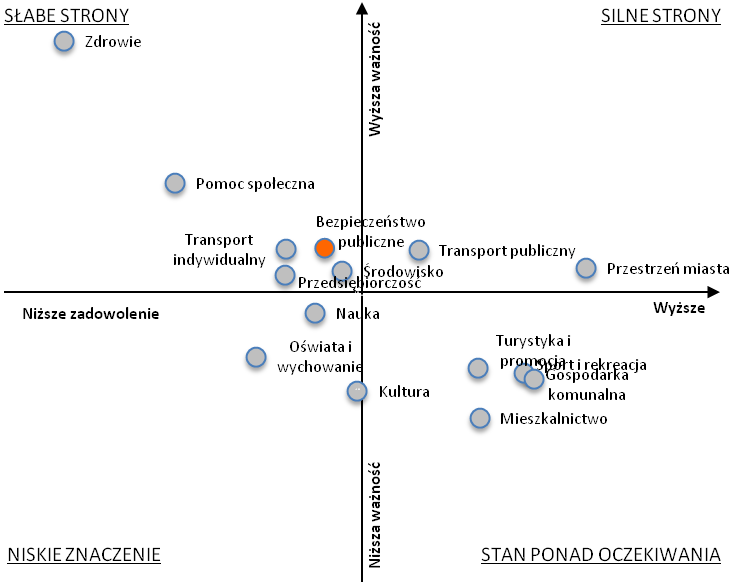 4.1. Ocena poczucia bezpieczeństwa wieczorem i w nocyPyt. 45. Czy czuje się P. bezpiecznie wieczorem i w nocy:(1) – Bardzo niebezpiecznie(2) – Raczej niebezpiecznie(3) – Ani tak, ani nie(4) – Raczej bezpiecznie(5) – Bardzo bezpiecznieTabela 4.1 Ocena poczucia bezpieczeństwa wieczorem i w nocyOgólna ocena poczucia bezpieczeństwa a mieście pozostaje stosunkowo wysoka – wartość oceny netto dla wskaźnika zintegrowanego wyniosła prawie 50%. Niemniej jednak w obrębie wskaźników bazowych zachodzi wyraźna gradacja. Ponad 95% badanych czuje się bezpiecznie we własnym domu, a ponad 78% nie czuje się wieczorem i w nocy zagrożona w ogólnym otoczeniu własnego mieszkania. Stosunkowo wysokie pozostaje również poczucie bezpieczeństwa w centrum miasta oraz na dworcach i przystankach komunikacji publicznej. Stosunkowo najniżej – choć nadal nie jest to ocena negatywna – pozostaje ocena bezpieczeństwa w parkach miejskich oraz terenach spacerowych (średnia 3,01).Zgodnie z prawidłowościami uzyskiwanymi w innych badaniach nad bezpieczeństwem w mieście mężczyźni deklarowali przeciętnie wyższe poczucie bezpieczeństwa od kobiet. Deklarowany poziom poczucia bezpieczeństwa pozostaje również odwrotnie proporcjonalny do wieku respondenta. Zdecydowanie najniższe poczucie bezpieczeństwa wykazywali przy tym mieszkańcy Jeżyc. DZIEDZINA 5 - PRZEDSIĘBIORCZOŚĆMatryca ważności zadowolenia dziedzin zarządzania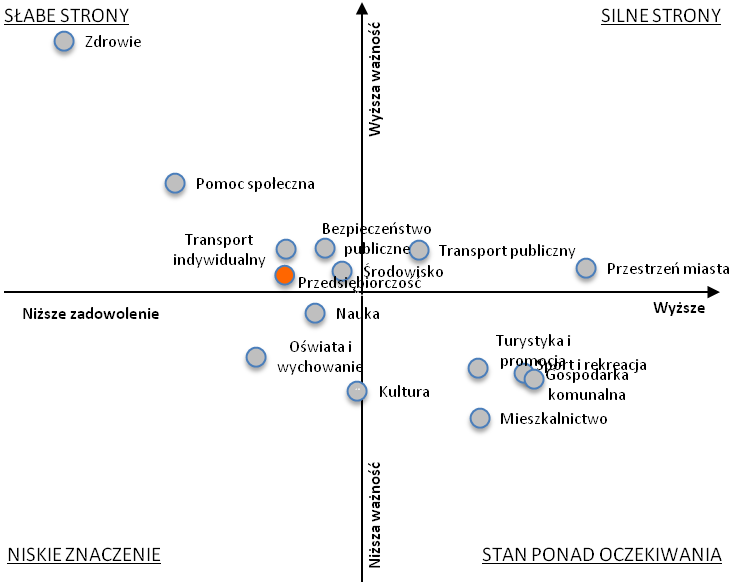 5.1. Ocena miasta Poznań pod względem możliwości rozwojuPyt. 1. Jak ocenia P. Poznań pod względem?:(1) – Bardzo źle(2) – Raczej źle(3) – Ani dobrze, ani źle(4) – Raczej dobrze(5) – Bardzo dobrzeTabela 5.1 Ocena miasta pod względem możliwości rozwojuBiorąc pod uwagę ocenę miasta Poznania z punktu widzenia stwarzanych możliwości rozwoju, pozytywnie oceniano zarówno ogólny rozwój gospodarczy miasta, jak również realizację nowych inwestycji. Niżej natomiast – choć nie była to nadal ocena negatywna – oceniano łatwość znalezienia pracy. W przypadku łatwości znalezienia pracy, zaobserwowano nieznaczną przewagę osób oceniających ten wymiar „źle” nad tymi, którzy oceniali ten wymiar „dobrze” (5pp.) – niemniej jednak najczęściej wskazywano na odpowiedź neutralną (36%). Ocena poziomu rozwoju gospodarczego najczęściej była „raczej dobra” (prawie 50%) oraz „zdecydowanie dobra” (12%), a z drugiej strony jedynie nieznaczna mniejszość respondentów wyrażała się o tym wymiarze „raczej źle” (11%) lub „bardzo źle” (2%). Podobne rozkłady odpowiedzi miały miejsce w przypadku oceny realizacji nowych inwestycji.Oceny te nie wykazywały zróżnicowania ze względu na płeć oraz wiek, natomiast były przeciętnie wyższe w wyższych kategoriach wykształcenia. Od pozostałych dzielnic – gdzie poziom ocen był zasadniczo zbliżony – negatywnie odstawała jedynie Wilda. Na negatywną wartość wskaźnika na Wildzie wpływ miał przede wszystkim rozkład ocen w odniesieniu do łatwości znalezienia pracy – „raczej źle” oceniało ten aspekt ponad 47% mieszkańców Wildy a „zdecydowanie źle” prawie 9%.5.2. Ocena zadowolenia z warunków pracyPyt. 4. W jakim stopniu jest P. zadowolona ze swojej sytuacji zawodowej 
w następujących kwestiach?:(1) – Bardzo niezadowolony(2) – Raczej niezadowolony(3) – Ani zadowolony, ani niezadowolony(4) – Raczej zadowolony(5) – Bardzo zadowolonyTabela 5.2 Ocena zadowolenia z warunków pracy	Ogólna ocena warunków pracy zawodowej okazała się pozytywna – przewaga osób zadowolonych nad niezadowolonymi wyniosła prawie 37pp. Można jednak zaobserwować pewne zróżnicowania w obrębie wskaźników bazowych składających się na ogólny indeks zadowolenia. Choć żaden z poszczególnych wskaźników nie był oceniany negatywnie, to należy zwrócić uwagę na fakt, iż trzy wymiary był oceniane wyraźnie gorzej od pozostałych: możliwości awansu i rozwoju zawodowego (średnia 3,09), poziom stresu w pracy (średnia 3,18) oraz uzyskiwane wynagrodzenie (średnia 3,18). Pozostałe wymiary oceniane były natomiast na średnim poziomie zbliżonym do 3,50 lub wyższym.	Ponadprzeciętnie wysokie zadowolenie z pracy zawodowej wyrażali respondenci z wykształceniem wyższym – dotyczyło to przede wszystkim takich wymiarów jak stabilność zatrudnienia oraz przekonania, iż wykonywana przez nich praca jest ciekawa i interesująca.5.3. Znajomość działań miasta wspierających osoby rozpoczynające lub prowadzące działalność gospodarcząPyt. 5. Czy słyszał P. o działaniach miasta wspierających osoby rozpoczynające lub prowadzące działalność gospodarczą?(1) – Tak(2) – Nie(3) – Nie wiemPyt. 6. Jakie działania miasta wpierające osoby rozpoczynające lub prowadzące działalność gospodarczą najbardziej utkwiły P. w pamięci?Pyt. 6A. Czy chciałbyś, aby Twoje dziecko w przyszłości było właścicielem firmy prywatnej?(1) – Tak(2) – NieTabela 5.3 Znajomość działań miasta wspierających osoby rozpoczynające lub prowadzące działalność gospodarcząTabela 5.4 Deklarowana chęć, by dziecko w przyszłości było właścicielem firmyTabela 5.5 Działania miasta wpierające osoby rozpoczynające lub prowadzące działalność gospodarcząJedynie co czwarty Poznaniak deklaruje znajomość jakichś form pomocy dla przedsiębiorców, czy dla osób rozpoczynających działalność gospodarczą. Należy przy tym jednocześnie zauważyć, iż znaczna część form wsparcia, na które wskazywali respondenci nie wiąże się w gruncie rzeczy z działalnością Urzędu Miasta Poznania, a stanowi efekt projektów wsparcia prowadzonych przez inne organy władzy publicznej. Co za tym idzie, stwierdzić można nie tylko stosunkowo niską świadomość w zakresie możliwości wsparcia, ale również i to, że w świadomości mieszkańców nie występują silnie zakorzenione przekonania odnośnie tego, za które formy wsparcia Urząd Miasta Poznania jest w istocie odpowiedzialny.Zdecydowanie korzystnie natomiast należy ocenić pozytywne postawy wobec przedsiębiorczości, które objawia fakt, iż prawie 80% badanych stwierdziło, że chciałoby, aby ich dzieci były w przyszłości właścicielami własnych firm. Opinie te wyrażano równie często we wszystkich kategoriach wykształcenia oraz innych wyznaczanych ze względu na status społeczno-ekonomiczny. DZIEDZINA 6 – ŚRODOWISKO NATURALNEMatryca ważności zadowolenia dziedzin zarządzania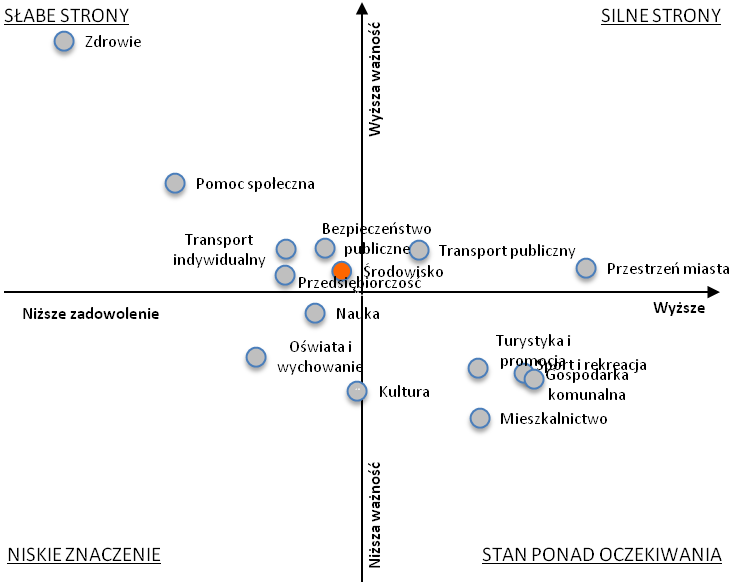 6.1. Ocena stanu środowiska naturalnego w mieściePyt. 53. Będę teraz prosić o ocenę stanu środowiska naturalnego w mieście. Proszę o ocenę, w jakim stopniu zgadza się Pan/Pani z następującymi twierdzeniami: (1) – Zdecydowanie nie(2) – Raczej nie(3) – Ani tak, ani nie(4) – Raczej tak(5) – Zdecydowanie takTabela 6.1 Ocena stanu środowiska naturalnego w mieścieBadani Poznaniacy wykazali umiarkowane zadowolenie ze stanu środowiska naturalnego w mieście. W obrębie wskaźników bazowych nie występowały znaczne zróżnicowania uzyskanych ocen. Biorąc pod uwagę zróżnicowania ze względu na zmienne społeczno-demograficzne można jedynie zwrócić uwagę na istotnie wyższą ocenę w najniższej kategorii wiekowej.6.2. Ocena terenów rekreacyjnych w pobliżu miejsca zamieszkaniaPyt. 54. Jak ocenia Pan/Pani tereny zieleni/rekreacyjne znajdujące się w promieniu 20 min. dojścia pieszego od P. miejsca zamieszkania: (1) – Bardzo źle(2) – Raczej źle(3) – Ani dobrze, ani źle(4) – Raczej dobrze(5) – Bardzo dobrzeTabela 6.2 Ocena terenów rekreacyjnych w pobliżu miejsca zamieszkania	Biorąc pod uwagę tereny zielone lub rekreacyjne znajdujące się w promieniu 20 minut pieszego dojścia od miejsca zamieszkania respondenta, należy zauważyć ogólną wysoką ocenę we wszystkich badanych wymiarach. Szczególnie wysoko oceniono możliwości odbywania spacerów (ocena netto przekraczała 84%). Rozkłady zmiennych nie były istotnie zróżnicowane ze względu na zmienne społeczno-demograficzne.6.3. Segregacja odpadówPyt. 55. Czy w P. gospodarstwie domowym segreguje się następujące odpady?:(1) – Tak	(2) – Nie(3) – Nie wiemPyt. 56 korzysta P. z punktu selektywnego zbierania odpadów (Gratowiska lub Gratowozu)?: (1) – Tak	(2) – Nie(3) – Nie wiemTabela 6.3 Segregacja odpadów Tabela 6.4 Korzystanie z punktu selektywnego zbierania odpadówNa poziomie deklaracji poziom segregacji odpadów wydaje się bardzo wysoki. Ponad 80% wszystkich respondentów deklaruje segregowanie papieru, szkła, jak również plastiku i opakowań.DZIEDZINA 7 – NAUKA I TECHNOLOGIE INFORMACYJNEMatryca ważności zadowolenia dziedzin zarządzania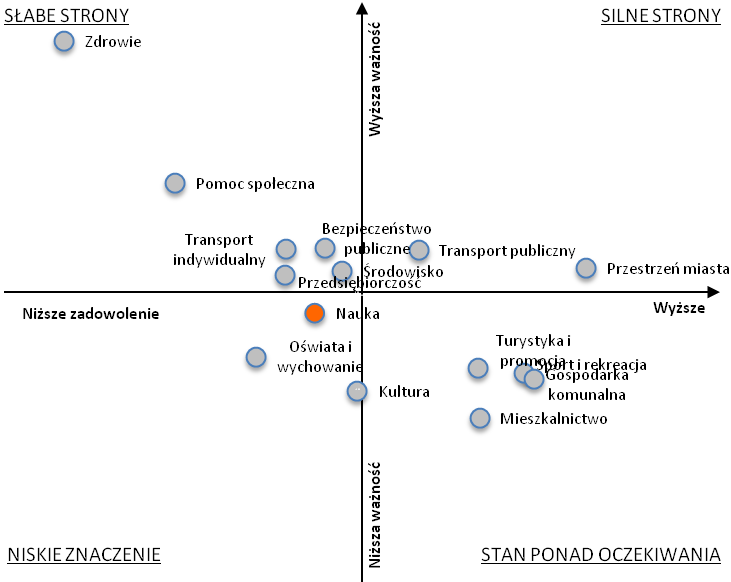 7.1. Ocena miasta jako ośrodka naukowegoPyt. 41. Jak ocenia P. rolę miasta jako ośrodka naukowego? Proszę o ocenę, w jakim stopniu zgadza się P. z następującymi twierdzeniami:(1) – Zdecydowanie nie(2) – Raczej nie(3) – Ani tak, ani nie(4) – Raczej tak(5) – Zdecydowanie takTabela 7.1 Ocena miasta jako ośrodka naukowegoW opinii przeważającej większości mieszkańców, Poznań jest znaczącym ośrodkiem akademickim, który zapewnia atrakcyjne możliwości edukacyjne oraz ofertę kulturalno-rozrywkową dla studentów. Uzyskane oceny nie podlegały istotnym zróżnicowaniom ze względu na zmienne społeczno-demograficzne.7.2. Ocena jakości obsługi administracji publicznej i zarządzania miastemPyt. 42. Jak ocenia P. jakość obsługi administracji publicznej (urzędu miasta), i zarządzania miastem pod następującymi względami. Proszę o ocenę, w jakim stopniu zgadza się P. z następującymi twierdzeniami:(1) – Zdecydowanie nie(2) – Raczej nie(3) – Ani tak, ani nie(4) – Raczej tak(5) – Zdecydowanie takTabela 7.2 Ocena jakości obsługi administracji publicznej i zarządzania miastemOdnośnie oceny poszczególnych aspektów jakości obsługi oraz zarządzania miastem należy zauważyć, iż większość wskaźników bazowych posiada zbliżone wartości. Od ogólnej umiarkowanie pozytywnej przeciętnej oceny na niekorzyść odróżnia się przy tym kwestia szybkości załatwiania spraw w urzędzie – w tym wypadku przeważają oceny negatywne (średnia 2,88). Biorąc pod uwagę zróżnicowanie ocen ze względu na dzielnice miasta można zwrócić uwagę na niższą od przeciętnej ewaluację uzyskaną na Wildzie.7.3. Korzystanie ze stron internetowych miastaPyt. 43. Czy i jak często korzysta P. ze stron internetowych Miasta (www.poznan.pl, http://bip.poznan.pl)?(0) – Nie korzystam(1) – Tak, 1-2 razy w roku(2) – Tak, kilka razy na kwartał(3) – Tak, kilka razy w miesiącu(4) – Tak, kilka razy w tygodniu(5) – Tak, codzienniePytanie 44. Jakich informacji najczęściej poszukuje P. na stronie internetowej Miasta?:(1) – Tak(2) – NieTabela 7.3 Korzystanie ze stron internetowych miastaTabela 7.4 Informacje najczęściej poszukiwane na stronie internetowej MiastaKorzystanie ze strony internetowej Miasta deklaruje jedynie mniej więcej co trzeci Poznaniak. Spośród tych, którzy korzystanie deklarują, zdecydowana większość robi to sporadycznie. Wśród informacji poszukiwanych na stronie Miasta do najczęściej wskazywanych należały informacje o wydarzeniach kulturalnych, sportowych i rozrywkowych (ponad 63%). Dosyć często wskazywano również na funkcjonalności związanych z działaniem administracji samorządowej: prawie 64% deklarowało poszukiwanie na stronie danych kontaktowych do instytucji miejskich, prawie 62% szukało tam formularzy urzędowych, a ponad 51% poszukiwało również instrukcji załatwiania spraw w urzędzie.DZIEDZINA 8 – OŚWIATA I WYCHOWANIEMatryca ważności zadowolenia dziedzin zarządzania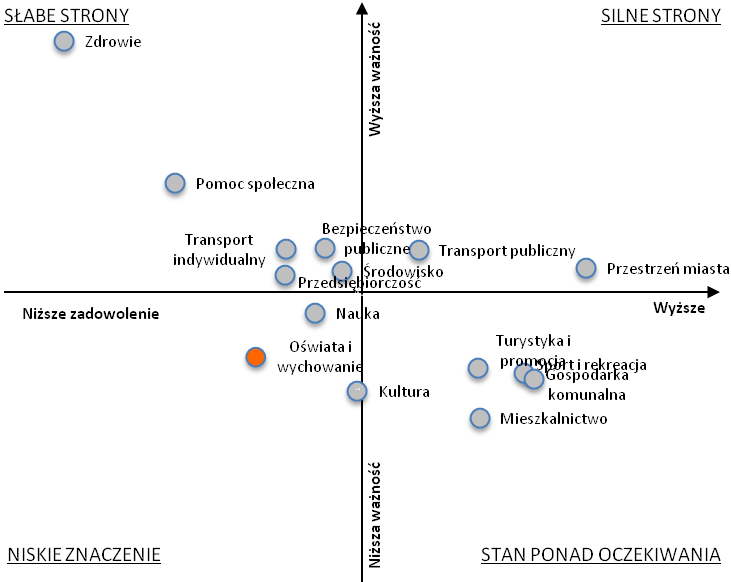 8.1. Ocena poznańskich placówek oświatowo-wychowawczych – żłobki i przedszkolaPyt. 24. Jak ocenia P. placówki oświatowo-wychowawcze (żłobki i przedszkola) w mieście. Proszę o ocenę, w jakim stopniu zgadza się P. z następującymi twierdzeniami:(1) – Zdecydowanie nie(2) – Raczej nie(3) – Ani tak, ani nie(4) – Raczej tak(5) – Zdecydowanie takTabela 8.1 Ocena poznańskich placówek oświatowo-wychowawczych – żłobki i przedszkolaO ocenę placówek żłobków i przedszkoli poproszono jedynie tych respondentów, którzy deklarowali kontakt z tymi instytucjami. Należy zauważyć, iż żaden z poddawanych ocenie wymiarów nie uzyskał przeciętnie negatywnej ewaluacji. Najsłabiej oceniano łatwość zapisania dziecka do żłobka lub przedszkola (średnia 3,00), natomiast zdecydowanie najwyżej oceniano, z jednej strony, elementy infrastrukturalne, tj. odpowiednie wyposażenie (średnia 4,13) oraz stan techniczny budynków (średnia 4,11); z drugiej natomiast strony równie wysoko oceniono opiekę zapewnianą przez te instytucje (średnia 4,10) oraz przygotowanie do dalszych etapów edukacji (średnia 4,00).8.2. Ocena poznańskich placówek oświatowo-wychowawczych – szkoły podstawowe i gimnazjaPyt. 25. Jak ocenia P. placówki oświatowo-wychowawcze (szkoły podstawowe i gimnazja) w mieście. Proszę o ocenę, w jakim stopniu zgadza się P. z następującymi twierdzeniami:(1) – Zdecydowanie nie(2) – Raczej nie(3) – Ani tak, ani nie(4) – Raczej tak(5) – Zdecydowanie takTabela 8.2 Ocena poznańskich placówek oświatowo-wychowawczych – szkoły podstawowe i gimnazjaEwaluacji poznańskich szkół podstawowych oraz gimnazjów dokonywali jedynie tacy respondenci, którzy mają kontakt z tymi instytucjami edukacyjnymi. Podobnie jak w przypadku oceny żłobków i przedszkoli, w żadnym badanym wymiarze nie przeważały oceny negatywne, a co więcej okazało się, że w przypadku szkół podstawowych oraz gimnazjów uzyskane oceny były przeciętnie wyższe. Zdecydowanie najwyżej oceniono łatwą dostępność – jedynie mniej niż 5% respondentów stwierdziło, iż nie ma odpowiedniej instytucji edukacyjnej w pobliżu swojego miejsca zamieszkania. Pozostałe wymiary również były oceniane przeciętnie bardzo wysoko.8.3. Ocena poznańskich placówek oświatowo-wychowawczych – szkoły zawodowe i technikaPyt. 26. Jak ocenia P. placówki oświatowo-wychowawcze (szkoły zawodowe i technika) w mieście. Proszę o ocenę, w jakim stopniu zgadza się P. z następującymi twierdzeniami:(1) – Zdecydowanie nie(2) – Raczej nie(3) – Ani tak, ani nie(4) – Raczej tak(5) – Zdecydowanie takTabela 8.3 Ocena poznańskich placówek oświatowo-wychowawczych – szkoły zawodowe i technikaOcena szkół zawodowych oraz techników pozostaje trudna ze względu na bardzo małą liczebność kategorii osób, które mogły odpowiadać na zadany zestaw pytań. Przeważająca większość badanych nie miała po prostu żadnego kontaktu z tym typem szkół, a przy liczebności N=27 uzyskane odsetki interpretować można jedynie bardzo ogólnie. Jedynym wymiarem oceny, który wyraźnie negatywnie odbiegał od pozostałych pozostaje przygotowanie placówek do potrzeb osób niepełnosprawnych.8.4. Ocena poznańskich placówek oświatowo-wychowawczych – liceaPyt. 27. Jak ocenia P. placówki oświatowo-wychowawcze (licea) w mieście. Proszę o ocenę, w jakim stopniu zgadza się P. z następującymi twierdzeniami:(1) – Zdecydowanie nie(2) – Raczej nie(3) – Ani tak, ani nie(4) – Raczej tak(5) – Zdecydowanie takTabela 8.4 Ocena poznańskich placówek oświatowo-wychowawczych – liceaW przypadku oceny poszczególnych aspektów poznańskich liceów, ewaluacja napotyka na podobny jak we wcześniejszych typach szkół problem niskiej liczebności respondentów dokonujących oceny. Osoby posiadające kontakt z instytucjami edukacyjnymi na poziomie licealnym oceniały wszystkie poddawane ocenie wymiary dosyć wysoko. Niżej od przeciętnej oceniano jedynie to, w jakim stopniu placówki są przyjazne dla osób niepełnosprawnych (średnia 3,09) oraz to w jakim stopniu radzą sobie ze zjawiskiem przemocy w szkole (średnia 3,15).DZIEDZINA 9 – PRZESTRZEŃ MIASTAMatryca ważności zadowolenia dziedzin zarządzania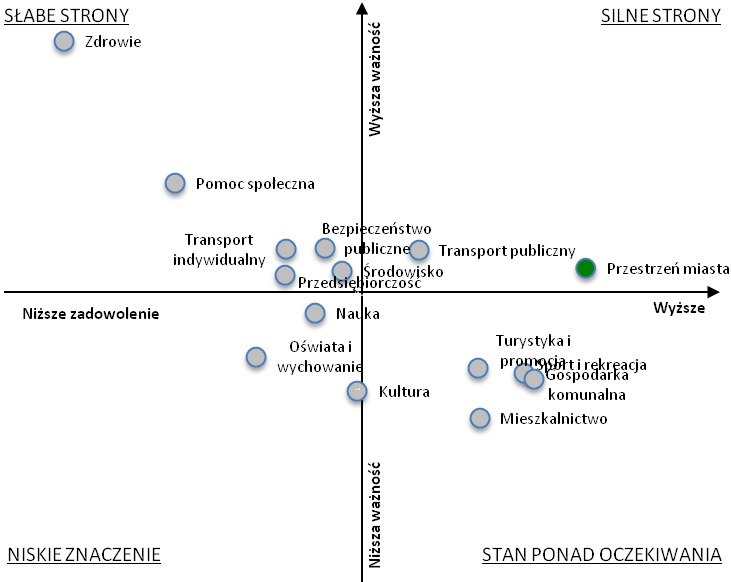 9.1. Ocena atrakcyjności i łatwości użytkowania przestrzeni publicznejPyt. 62. Jak ocenia P. następujące aspekty przestrzeni publicznej:(1) – Bardzo źle(2) – Raczej źle(3) – Ani dobrze, ani źle(4) – Raczej dobrze(5) – Bardzo dobrzeTabela 9.1 Ocena atrakcyjności i łatwości użytkowania przestrzeni publicznejBiorąc pod uwagę ocenę atrakcyjności oraz łatwości użytkowania przestrzeni publicznych miasta zdecydowanie najwyżej oceniano jakość zieleni urządzonej (średnia 4,03), na podobnie wysokim poziomie kształtowała się ocena dostępności przestrzeni publicznej (średnia 3,95) oraz jej atrakcyjności estetycznej (średnia 3,91).9.2. Ocena estetyki miastaPyt. 63. Jak P. ocenia ogólną estetykę miasta pod następującymi względami:(1) – Bardzo źle(2) – Raczej źle(3) – Ani dobrze, ani źle(4) – Raczej dobrze(5) – Bardzo dobrzeTabela 9.2 Ocena estetyki miastaOd ogólnej pozytywnej oceny poszczególnych wymiarów estetyki miasta na niekorzyść odbiegała jedynie ocena reklam obecnych w przestrzeni publicznej miasta – ponad 35% badanych źle oceniło ten aspekt. Rozkład uzyskiwanych ocen nie był istotnie zróżnicowany ze względu na zmienne społeczno-demograficzne.DZIEDZINA 10 – TURYSTYKA I PROMOCJAMatryca ważności zadowolenia dziedzin zarządzania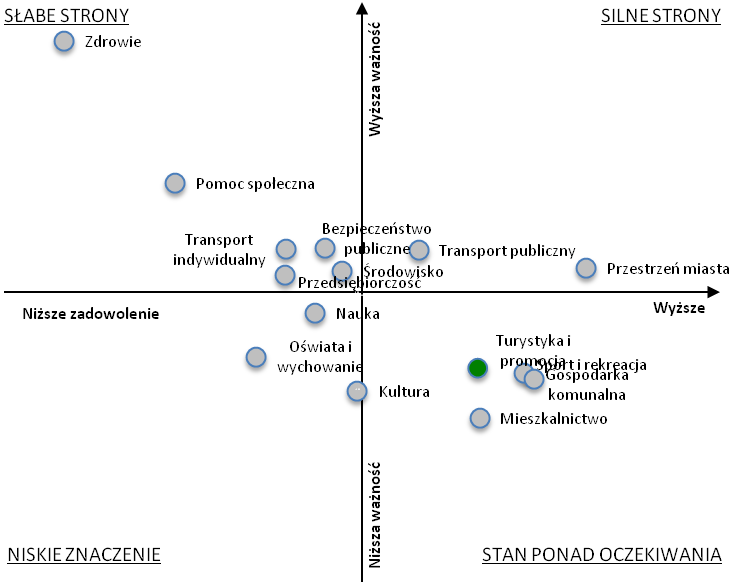 10.1. Znajomość i ocena działań promocyjnych miasta Pyt. 7. Czy spotkał się P. z działaniami władz miasta promującymi miasto?(1) – Tak(2) – Nie(3) – Nie wiemPyt. 8. Jakie działania promocyjne Poznania najbardziej utkwiły P. w pamięci?Pyt. 9. Jak ocenia P. działania promocyjne miasta?(1) – Zdecydowanie negatywne(2) – Raczej negatywne(3) – Trudno powiedzieć(4) – Raczej pozytywne(5) – Zdecydowanie pozytywneTabela 10.1 Znajomość działań promocyjnych miastaTabela 10.2 Działania promocyjne miasta Tabela 10.3 Ocena działań promocyjnych miasta Spośród badanych Poznaniaków mniej niż 35% spotkało się z działaniami promocyjnymi prowadzonymi przez miasto. Wśród konkretnych form promocji kojarzonych z Poznaniem stosunkowo wysoką znajomością cieszyło się hasło POZnań Know-How. Stosunkowo często wymieniano również akcję Poznań za Pół Ceny. Spośród ogólnych skojarzeń na pierwszy plan wysuwała się natomiast działalność Międzynarodowych Targów Poznańskich, jak również różnego typu festiwale oraz wydarzenia sportowe.Spośród osób deklarujących, iż spotkały się z jakimiś formami promocji miasta, zdecydowana większość oceniła „raczej pozytywnie” (prawie 57%), natomiast ponad 14% oceniała je jako „zdecydowanie pozytywne”. 10.2. Ocena atrakcyjności miastaPyt. 10. Proszę o ocenę, w jakim stopniu zgadza się P. z następującymi twierdzeniami?:(1) – Zdecydowanie nie(2) – Raczej nie(3) – Ani tak, ani nie(4) – Raczej tak(5) – Zdecydowanie takTabela 10.4 Ocena atrakcyjności miasta Biorąc pod uwagę ocenę atrakcyjności miasta należy przede wszystkim zwrócić uwagę na fakt, iż w opinii przeważającej większości Poznaniaków ich miasto jest atrakcyjne (ocena netto wskazuje na ogólną przewagę ocen pozytywnych nad negatywnymi w wysokości przekraczającej 76pp.). Przyglądając się poszczególnym wymiarom składającym się na tą ogólną ocenę okazuje się, iż pomimo przewagi ocen pozytywnych dla wszystkich wskaźników daje się zaobserwować w ich obrębie pewne zróżnicowania. Zdecydowanie najczęściej zgadzano się z przekonaniem, iż Poznań jest miastem atrakcyjnym dla studentów (ocena netto – prawie 86pp.).Ogólna ocena atrakcyjności miasta pozostaje przy tym równie wysoka we wszystkich głównych kategoriach wyróżnionych ze względu na zmienne społeczno-demograficzne. Można jedynie zauważyć, że okazuje się ona nieznacznie niższa na Wildzie w porównaniu do pozostałych dzielnic miasta.10.3. Ocena atrakcyjności wybranych obszarów miastaPyt. 11. Proszę wskazać, który z poniższych obszarów miasta P. zdaniem może być najsilniejszym magnesem przyciągającym ludzi do miasta:(1) – Gospodarka(2) – Turystyka(3) – Kultura(4) – Sport(5) – Szkolnictwo wyższe(6) – InnyWykres 10.5 Ocena atrakcyjności wybranych obszarów miasta (N=796)	Szkolnictwo wyższe było najczęściej wskazywanym elementem, który zdaniem respondentów może funkcjonować jako magnes przyciągający ludzi do miasta. Na drugim miejscu w hierarchii wskazań znalazła się gospodarka, natomiast na trzecim turystyka. Stosunkowo najrzadziej wskazywano pod tym względem na sport oraz kulturę.DZIEDZINA 11 – KULTURA I OCHRONA DZIEDZICTWA NARODOWEGOMatryca ważności zadowolenia dziedzin zarządzania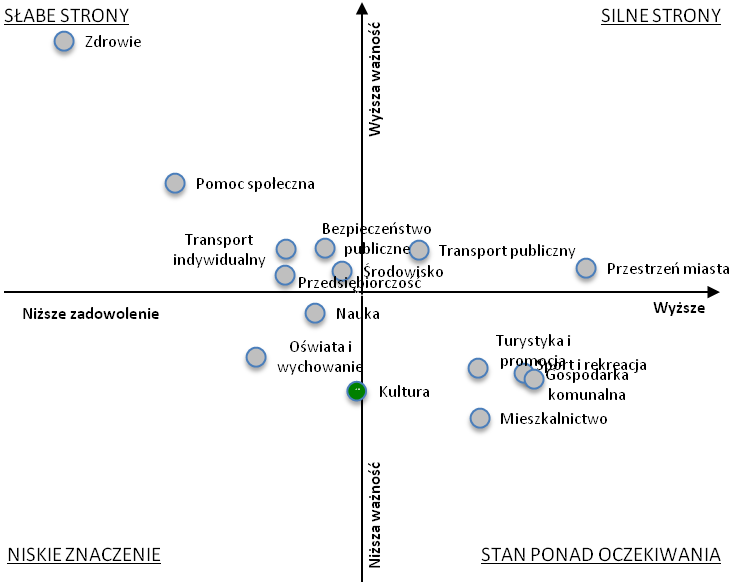 11.1. Częstotliwość aktywności kulturalnejPyt. 46. Zadam teraz pytanie o uczestnictwo P. w kulturze: Proszę ocenić mniej więcej jak często w ciągu ostatnich 12 miesięcy poprzedzających badanie:(1) – Raz na tydzień	(2) – Raz na miesiąc(3) – Raz na kwartał(4) – 1-2 razy w roku(5) – Ani razuTabela 11.1 Częstotliwość aktywności kulturalnejWskaźniki uczestnictwa w kulturze pozostają w przypadku Poznania, jak również i Polski, na stosunkowo niskim poziomie. Przeważająca większość mieszkańców nie uczestniczy w ogóle, lub uczestniczy sporadycznie, w zinstytucjonalizowanych formach aktywności kulturalnej. Wyjątkiem od tej reguły pozostają kina – jedynie niewiele ponad 38% badanych deklarowało, iż nie było w kinie w ciągu ostatnich 12 miesięcy. Pewną popularnością cieszyły się również szeroko rozumiane imprezy popularyzujące dziedzictwo kulturowe miasta i regionu, choć ponad 53% deklarowało, iż w żadnej takiej imprezie nie uczestniczyło na przestrzeni ostatniego roku.11.2. Ocena oferty kulturalnej w mieściePyt. 47. Proszę o ocenę, w jakim stopniu zgadza się P. z następującymi twierdzeniami:(1) – Zdecydowanie nie(2) – Raczej nie(3) – Ani tak, ani nie(4) – Raczej tak(5) – Zdecydowanie takTabela 11.2 Ocena oferty kulturalnej w mieście Mieszkańcy deklarują zadowolenie z oferty kulturalnej miasta we wszystkich badanych wymiarach. Zdecydowana większość (75%) wyraziła przekonanie, iż w mieście jest wystarczająco dużo instytucji kultury, podobnie wysoki był odsetek respondentów wyrażających przekonanie, iż instytucje i wydarzenia kulturalne w mieście są łatwo dostępne (72%). Nieznacznie gorsza – choć nadal wysoce pozytywna – pozostawała ocena informacji o wydarzeniach kulturalnych oraz ogólna ewaluacja oferty kulturalnej miasta. Deklarowany poziom satysfakcji z oferty kulturalnej miasta pozostawał wysoce zróżnicowany ze względu na kategorię wiekową oraz poziom wykształcenia respondentów.11.3. Znajomość aktualnych wydarzeń kulturalnych w mieściePyt. 48. Czy słyszał P. o jakiś ważnych wydarzeniach kulturalnych, które odbyły się w ubiegłym roku?(1) – Tak(2) – Nie(3) – Nie wiemPyt. 49. Jakie to były wydarzenia?Tabela 11.3 Znajomość aktualnych wydarzeń kulturalnych w mieścieTabela 11.4 Wydarzenia kulturalne w PoznaniuZdecydowanie najbardziej rozpoznawalnym wydarzeniem kulturalnym w Poznaniu pozostaje festiwal teatralny Malta (203 wskazania), na drugim miejscu pod względem rozpoznawalności znalazł się festiwal Transatlantyk (50 wskazań). Pozostałe wydarzenia cieszyły się mniejszą popularnością, jednakże na uwagę zasługuje długa i różnorodna lista wydarzeń spontanicznie wymienianych przez respondentów.DZIEDZINA 12 – SPORT I REKREACJAMatryca ważności zadowolenia dziedzin zarządzania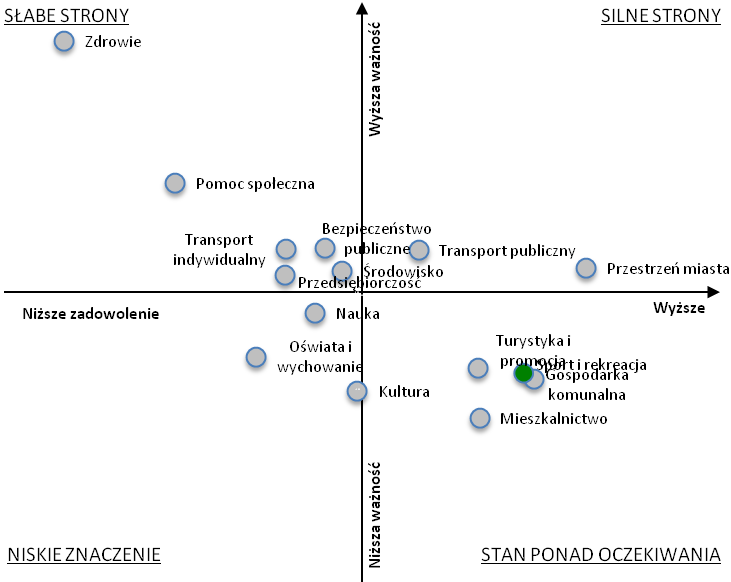 12.1. Częstotliwość aktywności fizycznejPyt. 37. Zadam teraz pytanie o P. aktywność sportową: Proszę ocenić mniej więcej jak często w ciągu ostatnich 12 miesięcy poprzedzających badanie:(1) – Wcale(2) – Rzadziej(3) – Kilka razy w miesiącu(4) – Kilka razy w tygodniu(5) – CodziennieTabela 12.1 Częstotliwość aktywności fizycznej Spośród form aktywności fizycznej wymienionych w kafeterii pytania stosunkowo najczęściej wskazywano na podejmowanie spacerów – jedynie 22% badanych deklarowało, iż w ogóle nie spaceruje. Pewną popularnością cieszyła się również jazda na rowerze oraz pływanie. Prawie co trzeci badany wskazywał również na uczestnictwo w imprezach sportowych w charakterze widza – jednocześnie należy zauważyć, iż uczestnictwo to było raczej sporadyczne.12.2. Ocena warunków sportowo-rekreacyjnych w mieściePyt. 38. Proszę o ocenę, w jakim stopniu zgadza się P. z następującymi twierdzeniami:(1) – Zdecydowanie nie(2) – Raczej nie(3) – Ani tak, ani nie(4) – Raczej tak(5) – Zdecydowanie takTabela 12.2 Ocena warunków sportowo-rekreacyjnych w mieściePrzeważająca większość badanych zgadza się z twierdzeniem, iż w Poznaniu jest wystarczająco dużo obiektów i urządzeń sportowych (ponad 69%), podobnie wysoki odsetek mieszkańców uważa, iż te obiekty i urządzenia znajdują się w dobrym stanie technicznym (prawie 65%). Niewiele mniej uważa, iż pozostają one stosunkowo dobrze dostępne (prawie 60%). Jedynie w odniesieniu do poziomu kosztów związanych z korzystaniem z tych obiektów i urządzeń odsetek uważających je za akceptowalne pozostaje zdecydowanie niższy (ponad 37%).12.3. Znajomość imprez sportowych organizowanych w PoznaniuPyt. 39. Czy słyszał P. o imprezach sportowych, które odbyły się w ubiegłych latach w Poznaniu?(1) – Tak(2) – Nie(3) – Nie wiemPyt. 40. Jakie wydarzenia sportowe najbardziej utkwiły P. w pamięci?Tabela 12.3 Znajomość imprez sportowych organizowanych w mieścieTabela 12.4 Imprezy sportowe organizowane w mieścieNa pierwszym miejscu rankingu wydarzeń sportowych, jakie miały miejsce w Poznaniu, pozostaje w świadomości społecznej Euro 2012. Stosunkowo dużą rozpoznawalnością cieszą się przy tym również organizowane cyklicznie imprezy biegowe oraz zawody, jakie odbywają się na torze Malta. Czwartą imprezą o wysokiej rozpoznawalności są mecze Lecha Poznań. Natomiast pozostałe wydarzenia wskazywane były jedynie przez nielicznych respondentów.DZIEDZINA 13 – GOSPODARKA KOMUNALNAMatryca ważności zadowolenia dziedzin zarządzania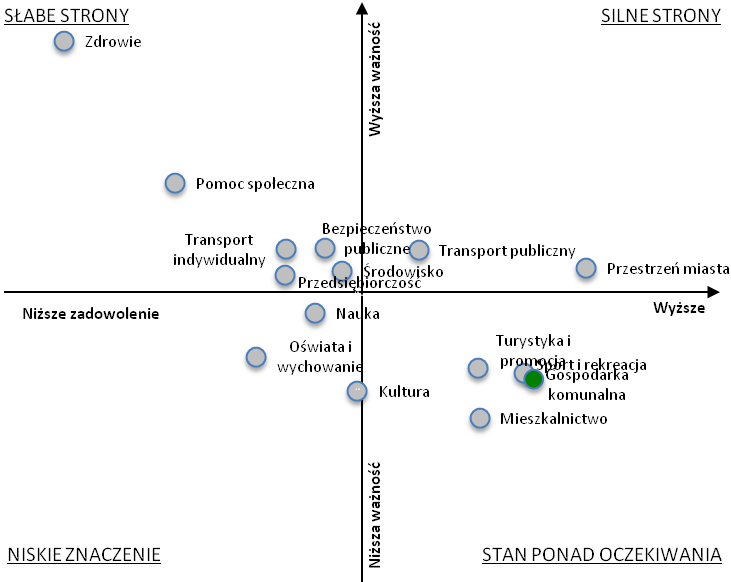 13.1. Ocena jakości wody dostarczanej do mieszkańPyt. 64. Jak P. ocenia jakość wody dostarczanej do mieszkania pod względem:(1) – Bardzo źle(2) – Raczej źle(3) – Ani dobrze, ani źle(4) – Raczej dobrze(5) – Bardzo dobrzeTabela 13.1 Ocena jakości wody dostarczanej do mieszkańParametry jakościowe wody dostarczanej do mieszkań zostały ogólnie wysoko ocenione przez mieszkańców. Jedynie w przypadku kosztu jej dostarczania oceny negatywne przeważały nad pozytywnymi. Rozkład ocen nie był przy tym istotnie zróżnicowany ze względu na zmienne społeczno-demograficzne.DZIEDZINA 14 – GOSPODARKA MIESZKANIOWAMatryca ważności zadowolenia dziedzin zarządzania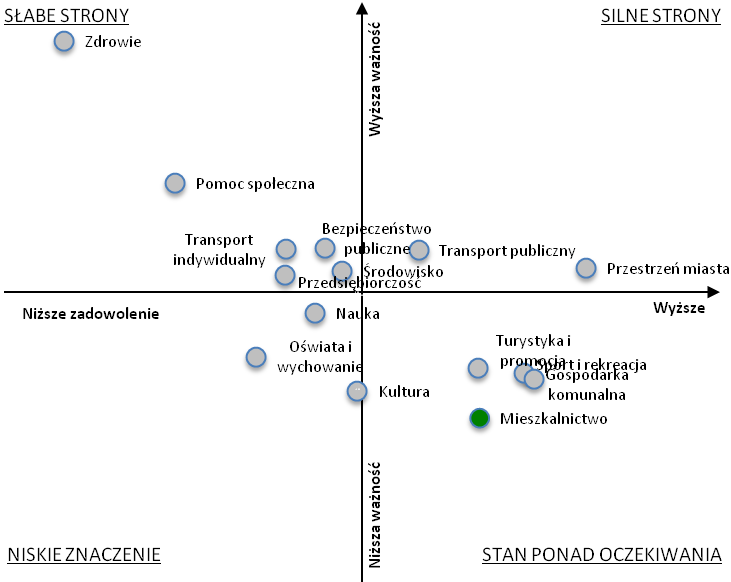 14.1. Ocena miejsca zamieszkaniaPyt. 32. Jak ocenia P. swoje miejsce zamieszkania pod następującymi względami?:(1) – Bardzo źle(2) – Raczej źle(3) – Ani dobrze, ani źle(4) – Raczej dobrze(5) – Bardzo dobrzeTabela 14.1 Ocena miejsca zamieszkania 	Ogólna ocena miejsca zamieszkania okazała się pozytywna (średnia 3,68). Niemniej jednak w obrębie składników bazowych składających się na wskaźnik zintegrowany występowały znaczne zróżnicowania. Z jednej strony, wskazać można na dwa wskaźniki, których ocena odbiegała negatywnie od przeciętnej, tj. na łatwość parkowania samochodem (3,29) oraz na przestępczość i wandalizm (3,30). Z drugiej natomiast strony, na korzyść wyróżniały się: dostępność transportu publicznego (4,21) oraz łatwość dokonywania zakupów w miejscu zamieszkania (4,20).14.2. Ocena mieszkaniaPyt. 33. Jak ocenia P. swoje mieszkanie pod następującymi względami:(1) – Bardzo źle(2) – Raczej źle(3) – Ani dobrze, ani źle(4) – Raczej dobrze(5) – Bardzo dobrzeTabela 14.2 Ocena mieszkania	Jakość życia we własnym mieszkaniu oceniana była wysoko, a w obrębie wskaźników bazowych nie występowały znaczące zróżnicowania. Uzyskiwane oceny były również w niewielkim stopniu zróżnicowane ze względu na brane pod uwagę zmienne społeczno-demograficzne.14.3. Ocena gotowości wyprowadzenia się z miastaPyt. 34. Czy w perspektywie do 3 lat zamierza P. wyprowadzić się z Poznania?(0) – Nie wiem(1) – Zdecydowanie nie(2) – Raczej nie(3) – Trudno powiedzieć(4) – Raczej tak(5) – Zdecydowanie takPyt. 35. Proszę określić, gdzie chce się P. przeprowadzić?(1) – Do sąsiedniej gminy w obrębie aglomeracji(2) – Do innej miejscowości w Wielkopolsce(3) – Do innej miejscowości w Polsce(4) – Za granicęPyt. 36. Proszę Powiedzieć, jakie są główne powody, dla których zamierza się P. wyprowadzić z Poznania?Tabela 14.3 Czy w perspektywie do 3 lat zamierza P. wyprowadzić się z Poznania?Tabela 14.4 Preferencje w zakresie potencjalnych miejsc przeprowadzki Zdecydowana większość respondentów deklarowała, iż nie zamierza na przestrzeni następnych 3 lat wyprowadzać się z Poznania. Spośród preferencji w zakresie potencjalnych miejsc przeprowadzki zdecydowanie najczęściej wskazywano na sąsiednie gminy w obrębie aglomeracji poznańskiej.Tabela 14.5 Główne motywy planowanej zmiany miejsca zamieszkaniaMożliwość wskazania maksymalnie 3 odpowiedziBiorąc pod uwagę motywacje ewentualnej wyprowadzki najczęściej wskazywano na zmianę sytuacji rodzinnej (ponad 30%) oraz zły stan techniczny lub wysokie koszty utrzymania mieszkania (ponad 30%). Generalnie rzecz biorąc struktura zgłaszanych motywacji była silnie zróżnicowana. Nie można jednak wskazać na żadną z nich, jako wyraźnie dominującą.DZIEDZINA 15 – SPOŁECZEŃSTWO OBYWATELSKIEMatryca ważności zadowolenia dziedzin zarządzania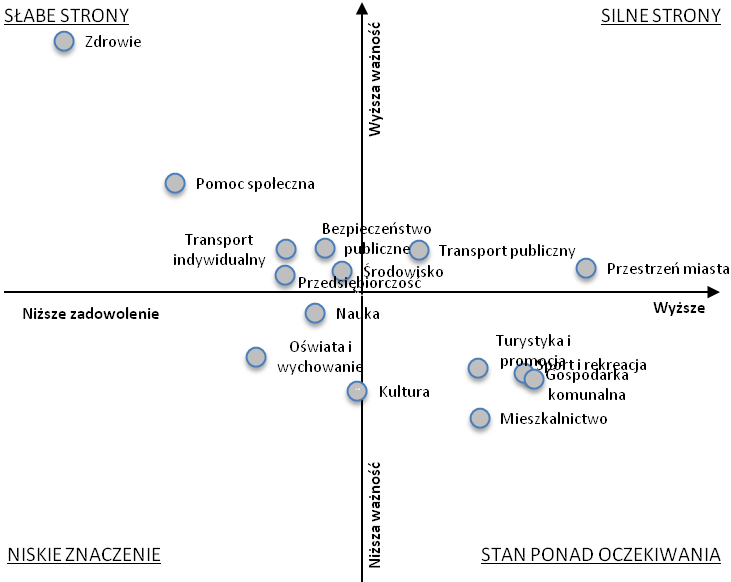 15.1. Podejmowanie działań obywatelskichPyt. 50. Czy w ciągu ostatniego roku zdarzyło się P.?:(1) – Tak(2) – NieTabela 15.1 Podejmowanie działań obywatelskichBiorąc pod uwagę wskaźniki podejmowania działań obywatelskich przyjęte w kafeterii pytania kwestionariuszowego zdecydowanie najczęściej wskazywano na przekazywanie jakichś darowizn lub datków finansowych na rzecz osób potrzebujących (52%). Interpretując tę wysoką wartość wskaźnika należy oczywiście mieć na względzie fakt, iż odsetek ten zbliżony jest do procenta podatników, którzy przekazują na cele organizacji pożytku publicznego 1% podatku w ramach rocznego rozliczenia podatkowego. Pozostałe formy aktywności cieszyły się mniejszą popularnością, choć należy zwrócić uwagę, iż ponad 13% mieszkańców deklarowało wykonywanie nieodpłatnie pracy lub świadczenie usług dla innych osób lub organizacji społecznych.15.2. Ocena społeczeństwa obywatelskiegoPyt. 51. Proszę powiedzieć czy zgadza się Pan/i czy też nie z następującymi stwierdzeniami, że Poznań to miasto, w którym:(1) – Zdecydowanie nie(2) – Raczej nie(3) – Ani tak, ani nie(4) – Raczej tak(5) – Zdecydowanie takTabela 15.2 Ocena społeczeństwa obywatelskiegoW obrębie ocen społeczeństwa obywatelskiego zarysowało się wysokie zróżnicowanie wskaźników bazowych. Z jednej strony stosunkowo wysoko oceniano ogólną otwartość władzy na nowe koncepcje i pomysły, jak również nastawienie ludzi do siebie. Ponad 55% badanych uważa, iż w Poznaniu ceni się wizję i innowacyjne pomysły; natomiast prawie 50% badanych zgodziło się z przekonaniem, iż władze miasta mają wizję rozwoju miasta, która sprzyja rozwojowi. Z drugiej strony, zdecydowanie niżej oceniano gotowość mieszkańców do zaangażowania w sprawy miasta (uważało tak ponad 31%), jak również gotowość władz do brania pod uwagę zdania mieszkańców (przekonanie takie wyraziło ponad 30%). 15.3. Ocena poczucia związku z miastemPyt. 52. Proszę powiedzieć czy zgadza się Pan/i czy też nie z następującymi stwierdzeniami:(1) – Zdecydowanie nie(2) – Raczej nie(3) – Ani tak, ani nie(4) – Raczej tak(5) – Zdecydowanie takTabela 15.3 Ocena poczucia związku z miastem	Podobnie jak w wielu innych pomiarach, również i w ramach niniejszego badania potwierdziło się wysokie poczucie związku mieszkańców Poznania z własnym miastem. Jedynie niewielki odsetek respondentów deklaruje, iż nie czuje się związany z miastem lub nie czuje się ze swojego miasta dumny.WNIOSKI Z PRZEPROWADZONYCH BADAŃTabela III.1. Wnioski z przeprowadzanych badań* Podane za: „Raport z monitoringu Strategii Rozwoju Miasta Poznania do 2030 roku” opracowany przez Wydział Rozwoju Miasta UM w PoznaniuSPIS TABELTabela 1. Struktura populacji w badaniu JUP i JŻ	6Tabela 2. Post-realizacyjna struktura jednostek próby w badaniu JUP i JŻ	9Tabela 3. Struktura próby w badaniu JUP i JŻ	10Tabela 4.  Wskaźniki reprezentatywności zbioru danych w badaniu JUP i JŻ	12Tabela 4. Częściowe R-wskaźniki dla zmiennych pomocniczych wykorzystanych w estymacji skłonności do udziału w badaniu JUP i JŻ	12Tabela 6. Analiza rzetelności pytań skalowych w badaniach JUP i JŻ	13Tabela 1.1 Ocena ogólnego stanu zdrowia	22Tabela 1.2 Korzystanie z usług opieki zdrowotnej w ostatnim roku	23Tabela 1.3 Korzystanie z usług publicznej i prywatnej opieki zdrowotnej	23Tabela 1.4  Trudności w korzystaniu z usług publicznej i prywatnej opieki zdrowotnej	24Tabela 1.5  Ocena dostępu do usług publicznej opieki zdrowotnej	25Tabela 1.6  Ocena jakości usług publicznej opieki zdrowotnej	25Tabela 1.7  Ocena dostępności przestrzeni miejskiej dla osób niepełnosprawnych	27Tabela 1.8  Ocena dostępności komunikacji miejskiej dla osób niepełnosprawnych	28Tabela 1.9  Ocena dostępności urzędów i instytucji publicznych dla osób niepełnosprawnych	29Tabela 1.10  Nierówne traktowanie z powodu niepełnosprawności	30Tabela 2.1 Ocena sposobu gospodarowania pieniędzmi	32Tabela 2.2 Ocena skali problemów finansowych w gospodarstwie domowym	33Tabela 3.1 Częstotliwość korzystania z środków transportu	35Tabela 3.2 Ocena funkcjonowania komunikacji miejskiej	36Tabela 3.3 Ocena warunków jazdy samochodem w mieście	38Tabela 3.4 Ocena warunków jazy rowerem w mieście	40Tabela 3.5 Ocena warunków poruszania się pieszo w mieście	42Tabela 4.1 Ocena poczucia bezpieczeństwa wieczorem i w nocy	45Tabela 5.1 Ocena miasta pod względem możliwości rozwoju	48Tabela 5.2 Ocena zadowolenia z warunków pracy	50Tabela 5.3 Znajomość działań miasta wspierających osoby rozpoczynające lub prowadzące działalność gospodarczą	52Tabela 5.4 Deklarowana chęć, by dziecko w przyszłości było właścicielem firmy	52Tabela 5.5 Działania miasta wpierające osoby rozpoczynające lub prowadzące działalność gospodarczą	52Tabela 6.1 Ocena stanu środowiska naturalnego w mieście	55Tabela 6.2 Ocena terenów rekreacyjnych w pobliżu miejsca zamieszkania	57Tabela 6.3 Segregacja odpadów	59Tabela 6.4 Korzystanie z punktu selektywnego zbierania odpadów	59Tabela 7.1 Ocena miasta jako ośrodka naukowego	61Tabela 7.2 Ocena jakości obsługi administracji publicznej i zarządzania miastem	63Tabela 7.3 Korzystanie ze stron internetowych miasta	65Tabela 7.4 Informacje najczęściej poszukiwane na stronie internetowej Miasta	65Tabela 8.1 Ocena poznańskich placówek oświatowo-wychowawczych – żłobki i przedszkola	67Tabela 8.2 Ocena poznańskich placówek oświatowo-wychowawczych – szkoły podstawowe i gimnazja	69Tabela 8.3 Ocena poznańskich placówek oświatowo-wychowawczych – szkoły zawodowe i technika	71Tabela 8.4 Ocena poznańskich placówek oświatowo-wychowawczych – licea	72Tabela 9.1 Ocena atrakcyjności i łatwości użytkowania przestrzeni publicznej	74Tabela 9.2 Ocena estetyki miasta	76Tabela 10.1 Znajomość działań promocyjnych miasta	79Tabela 10.2 Działania promocyjne miasta	79Tabela 10.3 Ocena działań promocyjnych miasta	79Tabela 10.4 Ocena atrakcyjności miasta	81Tabela 11.1 Częstotliwość aktywności kulturalnej	85Tabela 11.2 Ocena oferty kulturalnej w mieście	86Tabela 11.3 Znajomość aktualnych wydarzeń kulturalnych w mieście	88Tabela 11.4 Wydarzenia kulturalne w Poznaniu	88Tabela 12.1 Częstotliwość aktywności fizycznej	90Tabela 12.2 Ocena warunków sportowo-rekreacyjnych w mieście	91Tabela 12.3 Znajomość imprez sportowych organizowanych w mieście	93Tabela 12.4 Imprezy sportowe organizowane w mieście	93Tabela 13.1 Ocena jakości wody dostarczanej do mieszkań	95Tabela 14.1 Ocena miejsca zamieszkania	98Tabela 14.2 Ocena mieszkania	100Tabela 14.3 Czy w perspektywie do 3 lat zamierza P. wyprowadzić się z Poznania?	102Tabela 14.4 Preferencje w zakresie potencjalnych miejsc przeprowadzki	102Tabela 14.5 Główne motywy planowanej zmiany miejsca zamieszkania	103Tabela 15.1 Podejmowanie działań obywatelskich	105Tabela 15.2 Ocena społeczeństwa obywatelskiego	106Tabela 15.3 Ocena poczucia związku z miastem	108Warstwy populacji Liczebność populacji*Rozkład warstwGrunwald87 79221,3%Jeżyce59 81614,5%Stare Miasto102 29224,8%Nowe Miasto118 71228,7%Wilda44 40110,8%Ogółem412 923100,0%Kategoria jednostek próbyLiczebnośćRozkład procentowy1. Zbiór respondentów właściwych24430,52. Zbiór respondentów zastępczych(w tym powód niezrealizowania wywiadu z respondentem właściwym:)55669,52.1. Brak kontaktu24230,22.2. Odmowa22327,92.3. Inne powody niezrealizowania wywiadu9111,4Razem800100,0%Kategoria jednostekLiczebność Rozkład procentowyOgółem800100%Płeć: Mężczyzna38247,8 Kobieta41852,3Dzielnica Grunwald16921,1 Jeżyce 11514,4 Nowe Miasto19824,8 Stare Miasto22928,7 Wilda 8911,0Wykształcenie: Podstawowe lub gimnazjalne324,0 Zasadnicze zawodowe16821,0 Średnie32941,1 Wyższe27133,9Wiek: Mniej niż 21 lat293,6 21 – 30 lat17622,0 31 – 40 lat19023,8 41 – 50 lat12215,3 51 – 60 lat15919,9 Powyżej 60 lat12415,5Status zawodowy: Osoba pracująca45661,5 Uczeń / student638,5 Gospodyni domowa121,6 Emeryt / rencista14219,2 Osoba przebywająca na urlopie wychowawczym50,7 Osoba bezrobotna547,3 Inna możliwość91,2Dochód NETTO na osobę: Mniej niż 300101,3 300 – 600627,8 601 – 9009712,1 901 – 12009011,3 1200 – 150010613,3 1501 – 1800637,9 Powyżej 180010312,9 Odmowa podania dochodu26933,6Liczba osób w gospodarstwie domowym: 1 osoba9211,5 2 – 3 osób47659,5 4 – 5 osób18523,1 Powyżej 5 osób475,9Typ zabudowy: Blok mieszkalny48260,3 Kamienica15419,3 Dom jednorodzinny13116,4 Inny typ zabudowy334,1Kategoria jednostek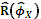 *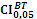 Brak kontaktuBrak kontaktu vs. nawiązano kontaktBrak kontaktu vs. nawiązano kontaktBrak kontaktu vs. nawiązano kontaktBrak kontaktu0,8300,825-0,835Odmowa udziału w badaniuOdmowa udziału w badaniu vs. brak odmowyOdmowa udziału w badaniu vs. brak odmowyOdmowa udziału w badaniu vs. brak odmowyOdmowa udziału w badaniu0,9240,918-0,930Realizacja wywiaduWywiad zrealizowany z respondentem właściwym vs. wywiad zrealizowany z respondentem zastępczymWywiad zrealizowany z respondentem właściwym vs. wywiad zrealizowany z respondentem zastępczymWywiad zrealizowany z respondentem właściwym vs. wywiad zrealizowany z respondentem zastępczymRealizacja wywiadu0,8120,807-0,817Typ zmiennej pomocniczejWskaźniki brzegoweWskaźniki brzegoweWskaźniki brzegoweTyp zmiennej pomocniczejRealizacja wywiaduBrak kontaktuOdmowaPłeć:0,0010,0010,000mężczyzna0,027-0,031-0,008kobieta-0,0210,0270,008Wiek:0,0030,0010,002do 24 lat0,023-0,007-0,005od 25 do 40 lat0,001-0,0100,002od 41 do 50 lat-0,0120,013-0,006od 51 do 60 lat-0,0270,0250,01061 lat i więcej0,026-0,022-0,002Nr pytaniaOpisWspółczynnik rzetelnościP1Ocena miasta Poznań pod względem możliwości rozwoju0,778P4Ocena zadowolenia z warunków pracy0,868P10Ocena atrakcyjności miasta0,846P19Ocena dostępności przestrzeni miejskiej dla osób niepełnosprawnych0,704P20Ocena dostępności komunikacji miejskiej dla osób niepełnosprawnych0,690P21Ocena dostępności urzędów i instytucji publicznych dla osób niepełnosprawnych0,824P24Ocena żłobków i przedszkoli0,899P25Ocena szkół podstawowych i gimnazjów0,855P26Ocena szkół zawodowych i techników0,655P27Ocena liceów0,934P29Ocena możliwości finansowych w gospodarstwie domowym0,945P32Ocena miejsca zamieszkania0,862P33Ocena mieszkania0,813P38Ocena warunków sportowo-rekreacyjnych w mieście0,817P41Ocena miasta jako ośrodka naukowego0,764P42Ocena jakości obsługi administracji publicznej (Urzędu Miasta) i zarządzania miastem0,907P45Ocena poczucia bezpieczeństwa wieczorem i w nocy0,832P47Ocena oferty kulturalnej w mieście0,849P51Ocena społeczeństwa obywatelskiego0,846P53Ocena stanu środowiska naturalnego w mieście0,776P54Ocena terenów zielonych/ rekreacyjnych w pobliżu miejsca zamieszkania0,832P58Ocena funkcjonowania komunikacji miejskiej0,911P59Ocena warunków jazdy samochodem w mieście0,800P60Ocena warunków jazy rowerem w mieście0,812P61Ocena warunków poruszania się pieszo w mieście0,866P62Ocena atrakcyjności i łatwości użytkowania przestrzeni publicznej0,869P63Ocena estetyki miasta0,867P64Ocena jakości wody dostarczanej do mieszkań0,849Dziedzina zarządzania miastemWażność(*)Ranking ważnościZadowolenie(**)Ranking zadowoleniaIS RatingRanking priorytetówBardzo wysoki priorytet (IS >=0.2)Bardzo wysoki priorytet (IS >=0.2)Bardzo wysoki priorytet (IS >=0.2)Bardzo wysoki priorytet (IS >=0.2)Bardzo wysoki priorytet (IS >=0.2)Bardzo wysoki priorytet (IS >=0.2)Bardzo wysoki priorytet (IS >=0.2)Zdrowie65,0%111,2%150,5771Pomoc społeczna42,7%223,7%140,3262Transport indywidualny32,4%436,2%110,2073Wysoki priorytet (0.1 >= IS < 0.2)Wysoki priorytet (0.1 >= IS < 0.2)Wysoki priorytet (0.1 >= IS < 0.2)Wysoki priorytet (0.1 >= IS < 0.2)Wysoki priorytet (0.1 >= IS < 0.2)Wysoki priorytet (0.1 >= IS < 0.2)Wysoki priorytet (0.1 >= IS < 0.2)Bezpieczeństwo publiczne32,5%340,5%90,1934Przedsiębiorczość28,3%836,1%120,1815Środowisko29,0%742,5%80,1676Transport publiczny32,2%551,1%60,1577Nauka22,4%939,4%100,1368Oświata i wychowanie15,5%1032,8%130,1049Umiarkowany priorytet (IS < 0.1)Przestrzeń miasta29,4%669,9%10,08810Turystyka i promocja13,7%1157,8%50,05811Kultura10,1%1444,2%70,05612Sport i rekreacja13,0%1262,9%30,04813Gospodarka komunalna12,0%1364,1%20,04314Mieszkalnictwo5,9%1558,0%40,02515Ranking dziedzin według ważności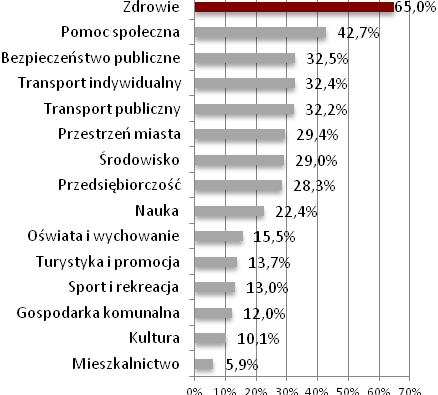 Ranking dziedzin według zadowolenia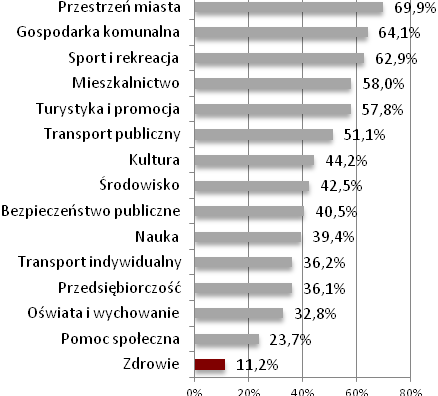 N=797w %Bardzo zły0,9Zły6,0Satysfakcjonujący21,3Dobry42,8Bardzo dobry29,0N=798w %Tak62,4Nie37,6N=498w %1. Zawsze z publicznej46,02. Zawsze z prywatnej3,03. Po części z prywatnej, po części z publicznej41,04. Przeważnie z prywatnej1,85. Przeważnie z publicznej8,2N=494Utrudniły w dużym stopniuUtrudniły w niewielkim stopniuNie utrudniłyNie dotyczy 1. Odległość do lekarza/szpitala/przychodni3,416,679,10,82. Odległość terminu wizyty40,425,433,70,63. Czas oczekiwania na wejście do gabinetu w dniu wizyty18,736,644,10,6N=494w %Zdecydowanie negatywnie16,6Raczej negatywnie30,8Trudno powiedzieć19,9Raczej pozytywnie29,8Zdecydowanie pozytywnie2,8N=494w %Zdecydowanie negatywnie11,7Raczej negatywnie19,0Trudno powiedzieć27,3Raczej pozytywnie39,9Zdecydowanie pozytywnie2,0N=50Rozkład procentowyRozkład procentowyRozkład procentowyRozkład procentowyRozkład procentowyWartość wskaźnikaWartość wskaźnikaN=50Zdecydowanie nieRaczej nieAni tak, ani nieRaczej takZdecydowanie takŚredniaOcena netto1. Chodniki utrzymane są w stanie umożliwiającym swobodne poruszanie się osoby niepełnosprawnej12,042,020,024,02,02,62-28,02. Krawężniki są odpowiednio obniżone18,038,026,016,02,02,46-38,03. Sygnalizacja dźwiękowa na przejściach dla pieszych pozwala na bezpieczne poruszanie się 10,016,014,054,06,03,3034,0Wskaźnik zintegrowanyWskaźnik zintegrowanyWskaźnik zintegrowanyWskaźnik zintegrowanyWskaźnik zintegrowanyWskaźnik zintegrowany2,79-10,7N=50Rozkład procentowyRozkład procentowyRozkład procentowyRozkład procentowyRozkład procentowyWartość wskaźnikaWartość wskaźnikaN=50Zdecydowanie nieRaczej nieAni tak, ani nieRaczej takZdecydowanie takŚredniaOcena netto1. Liczba tramwajów przystosowanych do potrzeb osób niepełnosprawnych jest wystarczająca10,030,020,038,02,02,920,02. Liczba autobusów przystosowanych do potrzeb osób niepełnosprawnych jest wystarczająca12,018,024,040,06,03,1016,03. Bez większego problemu mogę dostać się do przystanków komunikacji miejskiej4,00,022,066,08,03,7470,0Wskaźnik zintegrowanyWskaźnik zintegrowanyWskaźnik zintegrowanyWskaźnik zintegrowanyWskaźnik zintegrowanyWskaźnik zintegrowany3,2528,7N=50Rozkład procentowyRozkład procentowyRozkład procentowyRozkład procentowyRozkład procentowyWartość wskaźnikaWartość wskaźnikaN=50Zdecydowanie nieRaczej nieAni tak, ani nieRaczej takZdecydowanie takŚredniaOcena netto1. Urzędy i instytucje publiczne w wystarczającym stopniu pozbawione są barier architektonicznych2,016,052,030,00,03,1012,02. Urzędy i instytucje w wystarczającym stopniu wyposażone są w udogodnienia dla osób niepełnosprawnych (np. windy, windy przyschodowe, schodołazy, obniżone okienka, przystosowane toalety)2,024,040,034,00,03,068,03. Urzędy i instytucje publiczne w wystarczającym stopniu umożliwiają załatwienie spraw osobie niepełnosprawnej (w tym niewidomej lub niesłyszącej) 6,022,044,028,00,02,940,0Wskaźnik zintegrowanyWskaźnik zintegrowanyWskaźnik zintegrowanyWskaźnik zintegrowanyWskaźnik zintegrowanyWskaźnik zintegrowany3,036,7N=50WcaleRzadkoOd czasu do czasuCzęstoBardzo często1. W miejscu pracy68,010,018,04,00,02. W placówkach oświaty (przedszkole/szkoła/uczelnia)64,022,010,02,02,03. W miejscu zamieszkania70,018,08,04,00,04. W urzędzie60,018,018,04,00,05. W innym miejscu 91,32,24,32,20,0Ranking dziedzin według ważności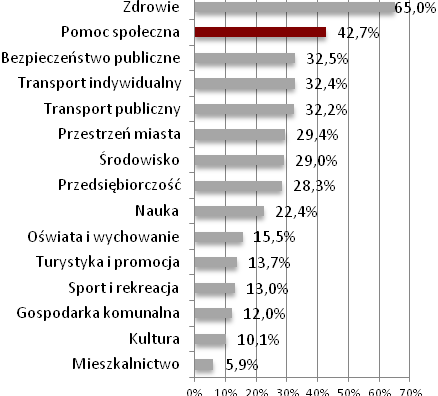 Ranking dziedzin według zadowolenia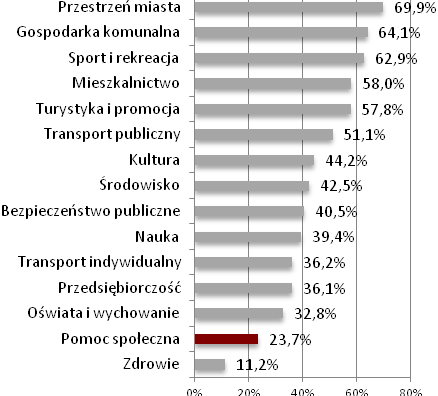 N=797w %Żyjemy bardzo biednie, nie wystarcza nam na podstawowe potrzeby2,0Żyjemy skromnie, musimy na co dzień bardzo oszczędnie gospodarować19,4Żyjemy średnio, wystarcza nam na co dzień, ale musimy oszczędzać na poważniejsze zakupy 60,1Żyjemy dobrze, wystarcza nam na wiele nawet bez specjalnego oszczędzania17,3Żyjemy bardzo dobrze, możemy sobie pozwolić na pewien luksus1,1N=799Rozkład procentowyRozkład procentowyRozkład procentowyRozkład procentowyRozkład procentowyWartość wskaźnikaWartość wskaźnikaN=799Nie stanowią problemuZazwyczaj nie stanowią problemuStanowią umiarkowany problemCzęsto brakuje na to pieniędzyPraktycznie mnie na to nie staćŚredniaOcena netto1. Zakupy żywności64,222,811,31,80,04,4985,22. Zakupy odzieży i obuwia (w razie potrzeby)44,728,119,17,40,84,0964,63. Zakupy środków czystości58,325,314,22,00,34,3981,34. Zakupy sprzętu gospodarstwa domowego/płatności rat za sprzęt AGD20,924,130,820,43,83,3820,85. Opłaty (czynszu) za mieszkanie i/lub rat kredytu44,427,321,76,30,44,0965,06. Rachunki: woda, ścieki, gaz, elektryczność, śmieci, telefon, Internet, itp.48,124,621,16,10,14,1466,47. Wydatki na zdrowie32,130,724,611,31,43,8150,18. Wydatki na kulturę i rekreację23,824,624,919,77,03,3821,79. Wydatki na komunikację miejską39,026,326,36,02,33,9457,110. Wyjazd na wakacje 12,719,626,523,018,32,85-9,0Wskaźnik zintegrowanyWskaźnik zintegrowanyWskaźnik zintegrowanyWskaźnik zintegrowanyWskaźnik zintegrowanyWskaźnik zintegrowany3,8650,3Ranking dziedzin według ważności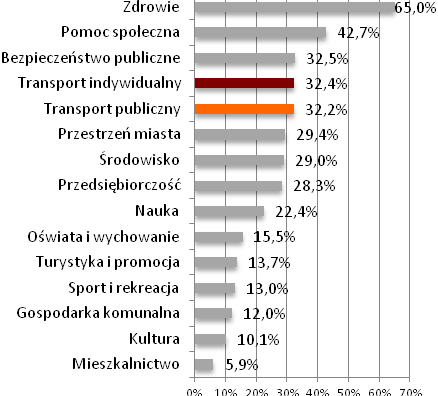 Ranking dziedzin według zadowolenia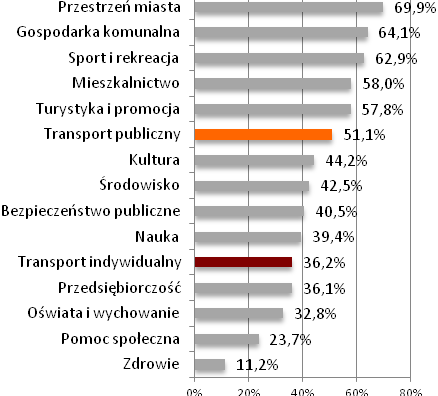 N=800WcaleKilka razy w roku4-6 razy w miesiącu2-3 razy w tygodniuCodziennie1. Tramwaj22,623,110,715,528,22. Autobus25,027,316,012,019,63. Samochód31,411,39,614,633,04. Motor, skuter97,22,00,00,60,15. Rower64,514,27,87,16,46. Pieszo 20,95,67,017,049,4N=471Rozkład procentowyRozkład procentowyRozkład procentowyRozkład procentowyRozkład procentowyWartość wskaźnikaWartość wskaźnikaN=471Bardzo źleRaczej źleAni dobrze, ani źleRaczej dobrzeBardzo dobrzeŚredniaOcena netto1. Punktualność1,717,222,147,011,93,5040,02. Częstotliwość kursowania1,317,721,845,114,13,5340,23. Ceny biletów36,229,818,914,01,12,14-50,94. Czystość wewnątrz pojazdów, estetyka1,58,728,551,010,43,6051,25. Wygoda jazdy0,24,723,260,611,33,7867,06. Rozmieszczenie przystanków i punktów przesiadkowych0,25,517,360,116,83,8871,27. System biletowy PEKA26,618,133,818,72,82,53-23,28. Zintegrowanie transportu z gminami ościennymi1,77,939,438,912,13,5241,59. Szybkość podróży1,511,725,150,411,33,5848,510. Dostęp do przystanków0,22,315,562,119,83,9979,411. Bezpieczeństwo podróży0,22,616,467,713,23,9178,112. Dostęp do informacji1,16,423,262,17,23,6861,913. Łatwość zakupu biletu6,218,130,938,36,63,2120,614. Wygoda przesiadki1,717,222,147,011,93,7059,9Wskaźnik zintegrowanyWskaźnik zintegrowanyWskaźnik zintegrowanyWskaźnik zintegrowanyWskaźnik zintegrowanyWskaźnik zintegrowany3,4741,8Wykres 3.1 Ocena funkcjonowania komunikacji miejskiej a płećWykres 3.2 Ocena funkcjonowania komunikacji miejskiej a dzielnicaWykres 3.3 Ocena funkcjonowania komunikacji miejskiej a wiekWykres 3.4 Ocena funkcjonowania komunikacji miejskiej a wykształcenieN=462Rozkład procentowyRozkład procentowyRozkład procentowyRozkład procentowyRozkład procentowyWartość wskaźnikaWartość wskaźnikaN=462Bardzo źleRaczej źleAni dobrze, ani źleRaczej dobrzeBardzo dobrzeŚredniaOcena netto1. Jakość i stan nawierzchni dróg12,134,034,618,60,62,62-26,82. Czas przejazdu przez miasto w godzinach szczytu42,635,516,75,00,21,85-72,93. Czas przejazdu przez miasto poza godzinami szczytu1,313,229,251,35,03,4541,84. Synchronizację świateł sygnalizacyjnych7,823,234,631,43,02,993,56. Możliwość parkowania 18,839,229,711,50,92,36-45,77. Koszt parkingu w mieście27,942,023,26,70,22,09-63,08. Znaki i oznakowania drogowe1,713,032,347,35,63,4238,29. Organizację ruchu w przypadku remontów/utrudnień na drogach9,524,230,532,53,22,961,9Wskaźnik zintegrowanyWskaźnik zintegrowanyWskaźnik zintegrowanyWskaźnik zintegrowanyWskaźnik zintegrowanyWskaźnik zintegrowany2,72-15,9Wykres 3.5 Ocena warunków jazdy samochodem w mieście a płećWykres 3.6 Ocena warunków jazdy samochodem w mieście a dzielnicaWykres 3.7 Ocena warunków jazdy samochodem w mieście a wiekWykres 3.8 Ocena warunków jazdy samochodem w mieście a wykształcenieN=175Rozkład procentowyRozkład procentowyRozkład procentowyRozkład procentowyRozkład procentowyWartość wskaźnikaWartość wskaźnikaN=175Bardzo źleRaczej źleAni dobrze, ani źleRaczej dobrzeBardzo dobrzeŚredniaOcena netto1. Długość tras i ścieżek rowerowych5,724,624,640,05,13,1414,92. Jakość nawierzchni dróg4,614,922,446,012,13,4638,53. Bezpieczeństwo ruchu na ulicach12,129,325,931,61,12,80-8,64. Sygnalizacja świetlna i oznakowanie3,411,527,651,75,73,4542,55. Parkingi rowerowe4,624,730,536,83,43,1010,96. Możliwość wypożyczenia roweru1,15,725,353,414,43,7460,97. Koszt wypożyczenia roweru1,79,262,124,72,33,1716,1Wskaźnik zintegrowanyWskaźnik zintegrowanyWskaźnik zintegrowanyWskaźnik zintegrowanyWskaźnik zintegrowanyWskaźnik zintegrowany3,2625,0Wykres 3.9 Ocena warunków jazy rowerem w mieście a płećWykres 3.10 Ocena warunków jazy rowerem w mieście a dzielnicaWykres 3.11 Ocena warunków jazy rowerem w mieście a wiekWykres 3.12 Ocena warunków jazy rowerem w mieście a wykształcenieN=588Rozkład procentowyRozkład procentowyRozkład procentowyRozkład procentowyRozkład procentowyWartość wskaźnikaWartość wskaźnikaN=588Bardzo źleRaczej źleAni dobrze, ani źleRaczej dobrzeBardzo dobrzeŚredniaOcena netto1. Jakość wykonania chodników6,315,829,842,26,03,2626,02. Czystość chodników4,114,525,745,410,43,4437,23. Szerokość chodników2,014,829,049,44,83,4037,34. Długość ciągów pieszych tzw. deptaków0,98,532,949,87,83,5548,35. Estetyka deptaków0,24,829,653,511,93,7260,56. Bezpieczeństwo poruszania się1,08,726,857,06,53,5953,87. Synchronizację sygnalizacji świetlnej4,613,325,349,57,33,4238,9Wskaźnik zintegrowanyWskaźnik zintegrowanyWskaźnik zintegrowanyWskaźnik zintegrowanyWskaźnik zintegrowanyWskaźnik zintegrowany3,4843,1Wykres 3.13 Ocena warunków poruszania się pieszo w mieście a płećWykres 3.14 Ocena warunków poruszania się pieszo w mieście a dzielnicaWykres 3.15 Ocena warunków poruszania się pieszo w mieście a wiekWykres 3.16 Ocena warunków poruszania się pieszo w mieście a wykształcenieRanking dziedzin według ważności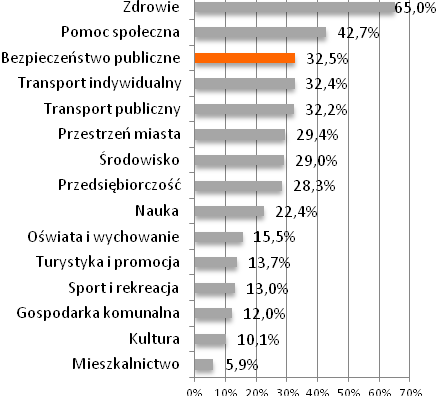 Ranking dziedzin według zadowolenia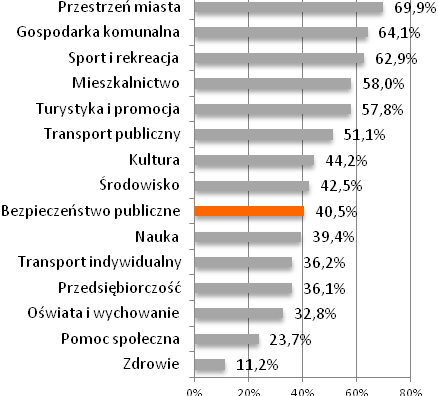 N=796Rozkład procentowyRozkład procentowyRozkład procentowyRozkład procentowyRozkład procentowyWartość wskaźnikaWartość wskaźnikaN=796Bardzo niebezpie-cznieRaczej niebezpie-cznieAni tak, ani nieRaczej bezpie-cznieBardzo bezpie-cznieŚredniaOcena netto1. We własnym mieszkaniu0,31,13,345,949,54,4394,02. W bezpośredniej okolicy mojego mieszkania0,65,515,559,718,73,9072,23. Na dworcach i przystankach komunikacji publicznej2,616,834,238,47,93,3226,94. W centrum miasta2,616,135,440,55,43,3027,15. W parkach miejskich i na terenach spacerowych9,322,532,229,96,23,014,3Wskaźnik zintegrowanyWskaźnik zintegrowanyWskaźnik zintegrowanyWskaźnik zintegrowanyWskaźnik zintegrowanyWskaźnik zintegrowany3,5944,9Wykres 4.1 Ocena poczucia bezpieczeństwa wieczorem i w nocy a płećWykres 4.2 Ocena poczucia bezpieczeństwa wieczorem i w nocy a dzielnicaWykres 4.3 Ocena poczucia bezpieczeństwa wieczorem i w nocy a wiekWykres 4.4 Ocena poczucia bezpieczeństwa wieczorem i w nocy a wykształcenieRanking dziedzin według ważności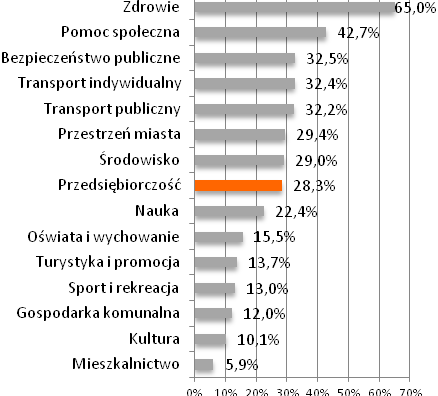 Ranking dziedzin według zadowolenia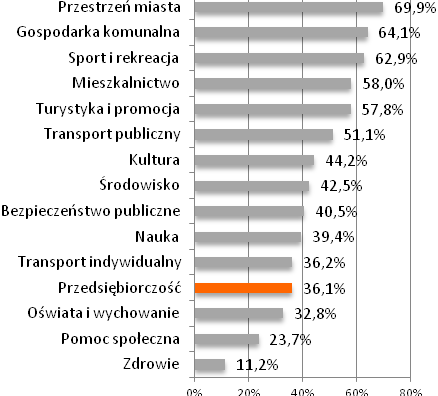 N=798Rozkład procentowyRozkład procentowyRozkład procentowyRozkład procentowyRozkład procentowyWartość wskaźnikaWartość wskaźnikaN=798Bardzo źleRaczej źleAni dobrze, ani źleRaczej dobrzeBardzo dobrzeŚredniaOcena netto1. Łatwości znalezienia pracy7,926,636,226,62,82,90-5,12. Poziomu rozwoju gospodarczego2,211,024,949,512,43,5948,73. Realizacji nowych inwestycji 2,012,224,548,412,93,5847,1Wskaźnik zintegrowanyWskaźnik zintegrowanyWskaźnik zintegrowanyWskaźnik zintegrowanyWskaźnik zintegrowanyWskaźnik zintegrowany3,3530,2Wykres 5.1 Ocena miasta pod względem możliwości rozwoju a płećWykres 5.2 Ocena miasta pod względem możliwości rozwoju a dzielnicaWykres 5.3 Ocena miasta pod względem możliwości rozwoju a wiekWykres 5.4 Ocena miasta pod względem możliwości rozwoju a wykształcenieN=515Rozkład procentowyRozkład procentowyRozkład procentowyRozkład procentowyRozkład procentowyWartość wskaźnikaWartość wskaźnikaN=515Bardzo niezadowolonyRaczej niezadowolonyAni zadowo lony, ani niezadowolonyRaczej zadowo lonyBardzo zadowo lonyŚredniaOcena netto1. Ogólna satysfakcja z pracy1,49,719,854,215,03,7258,12. Stabilność zatrudnienia2,99,718,446,222,73,7656,33. Wynagrodzenie6,220,029,937,16,83,1817,74. Czas pracy 2,716,120,246,015,03,5442,15. Równowaga praca-czas wolny5,013,424,543,513,63,4738,66. Poziom stresu w pracy7,819,925,939,47,03,1818,77. To, czy praca jest ciekawa i interesująca1,49,325,547,116,73,6853,18. Możliwości awansu i rozwoju zawodowego8,418,536,030,27,03,0910,3Wskaźnik zintegrowanyWskaźnik zintegrowanyWskaźnik zintegrowanyWskaźnik zintegrowanyWskaźnik zintegrowanyWskaźnik zintegrowany3,4536,9Wykres 5.5 Ocena zadowolenia z warunków pracy a płećWykres 5.6 Ocena zadowolenia z warunków pracy a dzielnicaWykres 5.7 Ocena zadowolenia z warunków pracy a wiekWykres 5.8 Ocena zadowolenia z warunków pracy a wykształcenieN=800w %Tak25,6Nie57,1Nie wiem17,3N=192w %Tak79,2Nie20,8DziałaniaLiczba wskazańDotacje z UE78Inkubator przedsiębiorczości70Działania PUP49Kursy, szkolenia doradztwo46Czasowe obniżenie składek ZUS15Targi pracy5Kredyty i nisko oprocentowane pożyczki4Inne4Ranking dziedzin według ważności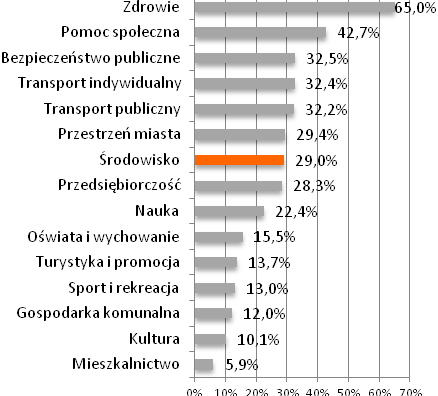 Ranking dziedzin według zadowolenia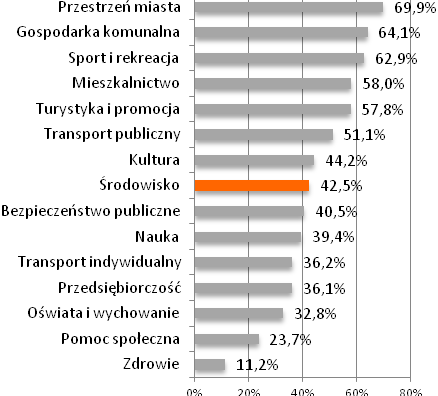 N=799Rozkład procentowyRozkład procentowyRozkład procentowyRozkład procentowyRozkład procentowyWartość wskaźnikaWartość wskaźnikaN=799Zdecydowanie nieRaczej nieAni tak, ani nieRaczej takZdecydowanie takŚredniaOcena netto1. Powietrze w moim mieście jest czyste3,017,126,845,97,13,3732,92. Ulice miasta są nadmiernie hałaśliwe9,443,629,116,51,43,4335,13. Ulice w moim mieście są czyste (nie ma na nich śmieci)2,619,926,043,48,03,3428,94. Tereny zieleni w moim mieście są czyste (nie ma na nich śmieci)2,113,022,848,513,53,5846,95. Przestrzenie publiczne (place, rynki) w moim mieście są czyste (nie ma na nich śmieci)1,813,825,747,910,93,5243,26. Rzeki i jeziora w moim mieście są czyste (jakość wody jest dobra)7,318,930,538,74,63,1517,2Wskaźnik zintegrowanyWskaźnik zintegrowanyWskaźnik zintegrowanyWskaźnik zintegrowanyWskaźnik zintegrowanyWskaźnik zintegrowany3,2622,3Wykres 6.1 Ocena stanu środowiska naturalnego w mieście a płećWykres 6.2 Ocena stanu środowiska naturalnego w mieście a dzielnicaWykres 6.3 Ocena stanu środowiska naturalnego w mieście a wiekWykres 6.4 Ocena stanu środowiska naturalnego w mieście a wykształcenieN=800Rozkład procentowyRozkład procentowyRozkład procentowyRozkład procentowyRozkład procentowyWartość wskaźnikaWartość wskaźnikaN=800Bardzo źleRaczej źleAni dobrze, ani źleRaczej dobrzeBardzo dobrzeŚredniaOcena netto1. Możliwość odbycia spaceru0,43,67,456,332,44,1784,62. Możliwość zabawy z dzieckiem1,56,318,148,625,53,9066,43. Możliwość uprawiania sportu0,44,417,054,423,83,9773,54. Możliwość wybiegu dla psa4,413,520,740,021,43,6143,55. Atrakcyjność estetyczna (przyjemny widok)1,06,518,853,320,43,8666,2Wskaźnik zintegrowanyWskaźnik zintegrowanyWskaźnik zintegrowanyWskaźnik zintegrowanyWskaźnik zintegrowanyWskaźnik zintegrowany3,9066,8Wykres 6.5 Ocena terenów rekreacyjnych w pobliżu miejsca zamieszkania a płećWykres 6.6 Ocena terenów rekreacyjnych w pobliżu miejsca zamieszkania a dzielnicaWykres 6.7 Ocena terenów rekreacyjnych w pobliżu miejsca zamieszkania a wiekWykres 6.8 Ocena terenów rekreacyjnych w pobliżu miejsca zamieszkania a wykształcenieN=800Tak (w %)1. Papier83,32. Szkło 83,43. Plastik i opakowania84,44. Baterie76,95. Świetlówki69,1N=800w %Tak34,1Nie58,0Nie wiem7,9Ranking dziedzin według ważności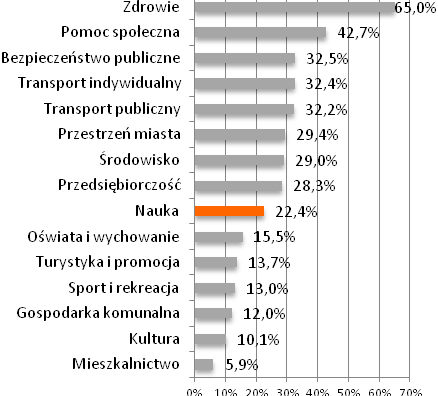 Ranking dziedzin według zadowolenia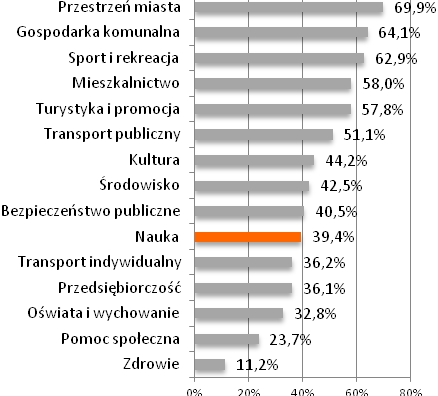 N=799Rozkład procentowyRozkład procentowyRozkład procentowyRozkład procentowyRozkład procentowyWartość wskaźnikaWartość wskaźnikaN=799Zdecydowanie nieRaczej nieAni tak, ani nieRaczej takZdecydowanie takŚredniaOcena netto1. Moje miasto jest ważnym ośrodkiem naukowym w skali Polski0,33,614,356,325,54,0378,02. Moje miasto jest ważnym ośrodkiem naukowym w skali międzynarodowej2,511,533,841,111,13,4738,23. Miasto ma atrakcyjną ofertę edukacyjną dla studentów0,00,510,152,736,74,2688,94. Miasto ma atrakcyjną ofertę kulturalno-rozrywkową dla studentów0,11,616,551,829,94,1080,0Wskaźnik zintegrowanyWskaźnik zintegrowanyWskaźnik zintegrowanyWskaźnik zintegrowanyWskaźnik zintegrowanyWskaźnik zintegrowany3,9671,2Wykres 7.1 Ocena miasta jako ośrodka naukowego a płećWykres 7.2 Ocena miasta jako ośrodka naukowego a dzielnicaWykres 7.3 Ocena miasta jako ośrodka naukowego a wiekWykres 7.4 Ocena miasta jako ośrodka naukowego a wykształcenieN=798Rozkład procentowyRozkład procentowyRozkład procentowyRozkład procentowyRozkład procentowyWartość wskaźnikaWartość wskaźnikaN=798Zdecydowanie nieRaczej nieAni tak, ani nieRaczej takZdecydowanie takŚredniaOcena netto1. W urzędzie miasta łatwo mogę załatwić swoje sprawy8,019,829,439,03,83,1114,92. W urzędzie miasta szybko mogę załatwić swoje sprawy11,423,634,926,04,12,88-4,93. Wiele spraw w urzędzie można załatwić przez Internet3,511,539,335,89,83,3730,64. Przy załatwianiu trudnych spraw można uzyskać dodatkowe informacje/porady3,69,634,045,77,03,4339,55. Nie ma problemu ze znalezieniem informacji, jakie dokumenty są potrzebne do załatwienia danej sprawy3,914,733,440,87,33,3329,56. Dokumenty, które trzeba wypełnić przy załatwianiu danej sprawy są zrozumiałe4,515,129,546,54,43,3131,47. Moje miasto jest dobrze zarządzane7,714,140,734,43,33,1215,9Wskaźnik zintegrowanyWskaźnik zintegrowanyWskaźnik zintegrowanyWskaźnik zintegrowanyWskaźnik zintegrowanyWskaźnik zintegrowany3,2222,4Wykres 7.5 Ocena jakości obsługi administracji publicznej i zarządzania miastem a płećWykres 7.6 Ocena jakości obsługi administracji publicznej i zarządzania miastem a dzielnicaWykres 7.7 Ocena jakości obsługi administracji publicznej i zarządzania miastem a wiekWykres 7.8 Ocena jakości obsługi administracji publicznej i zarządzania miastem a wykształcenieN=800w %Nie korzystam63,8Tak, 1-2 razy w roku12,6Tak, kilka razy na kwartał8,9Tak, kilka razy w miesiącu8,4Tak, kilka razy w tygodniu4,6Tak, codziennie1,8N=290Tak (w %)1. Jak załatwić sprawę urzędową51,42. Procedur załatwiania spraw online38,63. Formularzy do załatwiania spraw61,74. Danych kontaktowych do instytucji miejskich63,85. Danych publicznych, raportów, sprawozdań, danych z rejestrów publicznych 11,76. Aktów prawa miejscowego11,07. Informacji o wydarzeniach kulturalno-sportowo-rozrywkowych w Mieście 63,18. Informacji dla przedsiębiorców9,79. Map Miasta z systemu informacji przestrzennej39,010. Innych 7,9Ranking dziedzin według ważności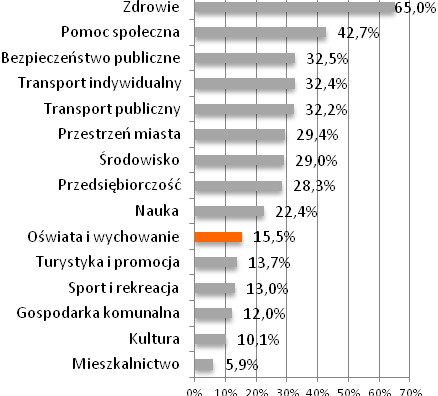 Ranking dziedzin według zadowolenia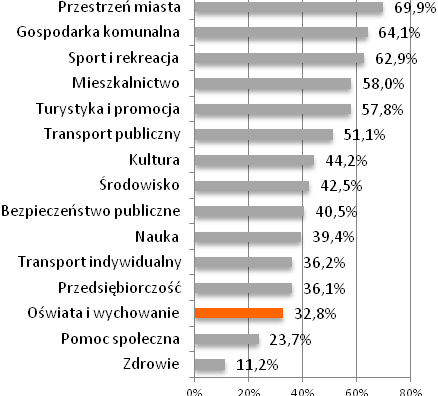 N=61Rozkład procentowyRozkład procentowyRozkład procentowyRozkład procentowyRozkład procentowyWartość wskaźnikaWartość wskaźnikaN=61Zdecydowanie nieRaczej nieAni tak, ani nieRaczej takZdecydowanie takŚredniaOcena netto1. Są łatwo dostępne (blisko mojego miejsca zamieszkania)4,98,213,141,032,83,8960,72. Łatwo do nich zapisać dziecko (są wolne miejsca)19,723,014,823,019,73,000,03. Koszty pobytu i zajęć dziecka w placówce są odpowiednie13,19,819,731,126,23,4834,44. Zapewniają dobrą opiekę1,61,613,152,531,14,1080,35. Dobrze przygotowują dzieci do dalszych etapów edukacji3,34,916,439,336,14,0067,26. Zapewniają ciekawą ofertę zajęć dodatkowych4,96,613,142,632,83,9263,97. Mają odpowiednie wyposażenie3,34,94,949,237,74,1378,78. Budynki są w dobrym stanie technicznym0,01,613,157,427,94,1183,69. Placówki są przyjazne dla dzieci niepełnosprawnych4,918,029,526,221,33,4124,6Wskaźnik zintegrowanyWskaźnik zintegrowanyWskaźnik zintegrowanyWskaźnik zintegrowanyWskaźnik zintegrowanyWskaźnik zintegrowany3,7854,8Wykres 8.1 Ocena żłobków i przedszkoli a płećWykres 8.2 Ocena żłobków i przedszkoli a dzielnicaWykres 8.3 Ocena żłobków i przedszkoli a wiekWykres 8.4 Ocena żłobków i przedszkoli a wykształcenieN=157Rozkład procentowyRozkład procentowyRozkład procentowyRozkład procentowyRozkład procentowyWartość wskaźnikaWartość wskaźnikaN=157Zdecydowanie nieRaczej nieAni tak, ani nieRaczej takZdecydowanie takŚredniaOcena netto1. Są łatwo dostępne (blisko mojego miejsca zamieszkania)1,33,25,147,842,74,2786,02. Kształcą na dobrym poziomie1,35,112,762,418,53,9274,53. Zapewniają dobrą opiekę poza zajęciami lekcyjnymi1,34,523,756,414,13,7864,74. Dobrze przygotowują dzieci do dalszych etapów edukacji1,97,118,657,714,73,7663,55. Zapewniają ciekawą ofertę zajęć dodatkowych0,65,821,257,115,43,8166,06. Mają odpowiednie wyposażenie0,07,723,952,316,13,7760,67. Budynki są w dobrym stanie technicznym0,66,425,052,615,43,7660,98. Placówki są przyjazne dla osób niepełnosprawnych3,215,439,132,79,63,3023,79. Placówki są bezpieczne0,02,619,263,514,73,9075,6Wskaźnik zintegrowanyWskaźnik zintegrowanyWskaźnik zintegrowanyWskaźnik zintegrowanyWskaźnik zintegrowanyWskaźnik zintegrowany3,8164,0Wykres 8.5 Ocena szkół podstawowych i gimnazjów a płećWykres 8.6 Ocena szkół podstawowych i gimnazjów a dzielnicaWykres 8.7 Ocena szkół podstawowych i gimnazjów a wiekWykres 8.8 Ocena szkół podstawowych i gimnazjów a wykształcenieN=27Rozkład procentowyRozkład procentowyRozkład procentowyRozkład procentowyRozkład procentowyWartość wskaźnikaWartość wskaźnikaN=27Zdecydowanie nieRaczej nieAni tak, ani nieRaczej takZdecydowanie takŚredniaOcena netto1. Są łatwo dostępne (blisko mojego miejsca zamieszkania)3,714,811,148,122,23,7051,92. Kształcą na dobrym poziomie0,03,714,870,411,13,8977,83. Dobrze przygotowują do zawodu0,03,714,866,714,83,9377,84. Zapewniają ciekawą ofertę zajęć dodatkowych0,07,448,137,07,43,4437,05. Mają odpowiednie wyposażenie0,07,433,351,97,43,5951,96. Budynki są w dobrym stanie technicznym0,03,714,874,17,43,8577,87. Placówki są przyjazne dla osób niepełnosprawnych3,718,559,314,83,72,96-3,78. Placówki są bezpieczne0,03,725,955,614,83,8166,7Wskaźnik zintegrowanyWskaźnik zintegrowanyWskaźnik zintegrowanyWskaźnik zintegrowanyWskaźnik zintegrowanyWskaźnik zintegrowany3,6554,6N=33Rozkład procentowyRozkład procentowyRozkład procentowyRozkład procentowyRozkład procentowyWartość wskaźnikaWartość wskaźnikaN=33Zdecydowanie nieRaczej nieAni tak, ani nieRaczej takZdecydowanie takŚredniaOcena netto1. Są łatwo dostępne (blisko mojego miejsca zamieszkania)3,012,112,151,521,23,7657,62. Kształcą na dobrym poziomie6,19,112,148,524,23,7657,63. Dobrze przygotowują młodzież do matury6,19,115,251,518,23,6754,54. Zapewniają ciekawą ofertę zajęć dodatkowych3,012,127,348,59,13,4842,45. Mają odpowiednie wyposażenie3,09,112,163,612,13,7363,66. Budynki są w dobrym stanie technicznym3,012,121,251,512,13,5848,57. Placówki są przyjazne dla osób niepełnosprawnych6,124,227,339,43,03,0912,18. Placówki dobrze radzą sobie ze zjawiskiem przemocy w szkole12,115,230,330,312,13,1515,29. Młodzież może czuć się bezpiecznie w szkole6,19,133,342,49,13,3936,4Wskaźnik zintegrowanyWskaźnik zintegrowanyWskaźnik zintegrowanyWskaźnik zintegrowanyWskaźnik zintegrowanyWskaźnik zintegrowany3,5143,1Ranking dziedzin według ważności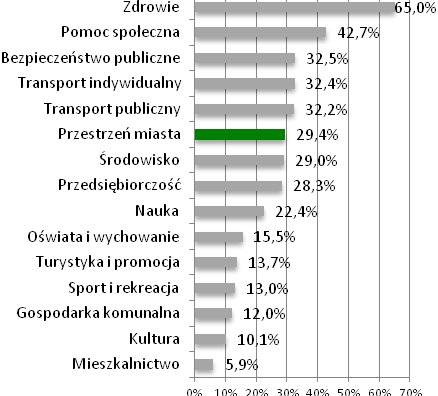 Ranking dziedzin według zadowolenia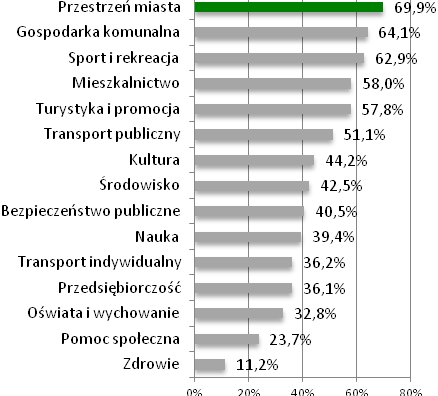 N=793Rozkład procentowyRozkład procentowyRozkład procentowyRozkład procentowyRozkład procentowyWartość wskaźnikaWartość wskaźnikaN=793Bardzo źleRaczej źleAni dobrze, ani źleRaczej dobrzeBardzo dobrzeŚredniaOcena netto1. Dostępności (łatwo do niej dotrzeć)0,02,814,966,615,83,9579,62. Łatwości poruszania się (równa, utwardzona nawierzchnia, brak barier komunikacyjnych)0,68,022,054,315,23,7560,93. Wygody korzystania (są ławki, latarnie, inne wyposażenie)0,86,318,454,120,43,8767,54. Atrakcyjności estetycznej (przyjemny widok)0,42,618,962,215,93,9175,05. Jakość zieleni urządzonej (skwery, parki, aleje drzew)0,32,612,962,022,24,0381,36. Bezpieczeństwo osobiste na tych terenach0,36,326,656,710,13,7060,3Wskaźnik zintegrowanyWskaźnik zintegrowanyWskaźnik zintegrowanyWskaźnik zintegrowanyWskaźnik zintegrowanyWskaźnik zintegrowany3,8770,8Wykres 9.1 Ocena atrakcyjności i łatwości użytkowania przestrzeni publicznej a płećWykres 9.2 Ocena atrakcyjności i łatwości użytkowania przestrzeni publicznej a dzielnicaWykres 9.3 Ocena atrakcyjności i łatwości użytkowania przestrzeni publicznej a wiekWykres 9.4 Ocena atrakcyjności i łatwości użytkowania przestrzeni publicznej a wykształcenieN=798Rozkład procentowyRozkład procentowyRozkład procentowyRozkład procentowyRozkład procentowyWartość wskaźnikaWartość wskaźnikaN=798Bardzo źleRaczej źleAni dobrze, ani źleRaczej dobrzeBardzo dobrzeŚredniaOcena netto1. Atrakcyjność wyglądu budynków0,910,234,147,27,63,5143,92. Wygląd ulic i placów0,98,428,451,610,73,6353,03. Harmonia między różnymi elementami w przestrzeni (układ przestrzenny)1,812,434,143,87,93,4437,54. Zieleni ogólnodostępnej0,44,416,860,118,33,9273,75. Czystości2,112,827,448,39,43,5042,86. Reklam9,026,638,523,22,82,84-9,6Wskaźnik zintegrowanyWskaźnik zintegrowanyWskaźnik zintegrowanyWskaźnik zintegrowanyWskaźnik zintegrowanyWskaźnik zintegrowany3,4740,2Wykres 9.5 Ocena estetyki miasta a płećWykres 9.6 Ocena estetyki miasta a dzielnicaWykres 9.7 Ocena estetyki miasta a wiekWykres 9.8 Ocena estetyki miasta a wykształcenieRanking dziedzin według ważności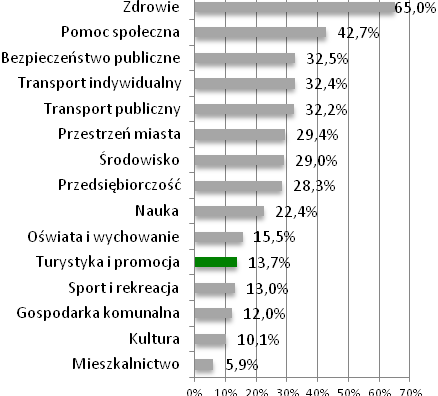 Ranking dziedzin według zadowolenia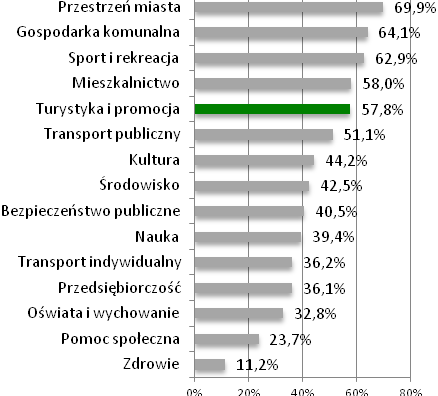 N=800w %Tak34,9Nie45,3Nie wiem19,9DziałaniaLiczba wskazańReklamy81POZnań Know-How46Targi poznańskie38Festiwal Malta35Wydarzenia sportowe32Festyny25Poznań za pół ceny21Atrakcje turystyczne21Poznań - miasto warte poznania11Noc muzeów7Informacje w miejscach publicznych7Święta dzielnic6Rogale Marcińskie5Inne22N=296w %Zdecydowanie negatywnie 0,7Raczej negatywnie5,4Trudno powiedzieć22,8Raczej pozytywnie 56,9Zdecydowanie pozytywnie14,1N=799Rozkład procentowyRozkład procentowyRozkład procentowyRozkład procentowyRozkład procentowyWartość wskaźnikaWartość wskaźnikaN=799Zdecydowanie nieRaczej nieAni tak, ani nieRaczej takZdecydowanie takŚredniaOcena netto1. Moje miasto jest atrakcyjne gospodarczo0,86,618,357,416,93,8367,02. Moje miasto jest atrakcyjne turystycznie0,43,616,658,321,03,9675,33. Moje miasto jest atrakcyjne dla studentów0,02,19,945,842,24,2885,94. Moje miasto jest atrakcyjne kulturalnie0,33,817,657,121,33,9574,35. Moje miasto jest atrakcyjne sportowo0,53,312,660,623,04,0279,8Wskaźnik zintegrowanyWskaźnik zintegrowanyWskaźnik zintegrowanyWskaźnik zintegrowanyWskaźnik zintegrowanyWskaźnik zintegrowany4,0176,5Wykres 10.1 Ocena atrakcyjności miasta a płećWykres 10.2 Ocena atrakcyjności miasta a dzielnicaWykres 10.3 Ocena atrakcyjności miasta a wiekWykres 10.4 Ocena atrakcyjności miasta a wykształcenieRanking dziedzin według ważności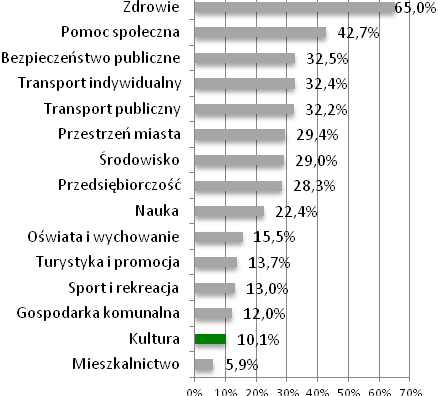 Ranking dziedzin według zadowolenia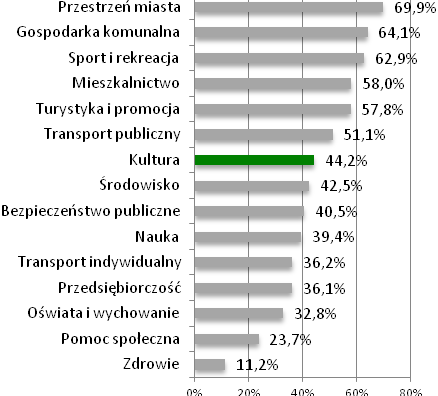 N=800Raz na tydzieńRaz na miesiącRaz na kwartał1 – 2 razy w rokuAni razu1. Był P. na przedstawieniu w teatrze, operze, koncercie muzyki poważnej, przedstawieniu baletowym 0,31,86,120,071,92. Był P. w muzeum/na wystawie0,50,94,117,577,03. Uczestniczył P. w wydarzeniu z zakresu kultury popularnej (np. koncert muzyki pop/rock itp.)0,51,05,422,171,04. Uczestniczył P. w imprezie popularyzującej dziedzictwo kulturowe miasta/regionu (np. tradycyjne festyny/jarmarki/dni miasta/dzielnicy/ulicy)0,10,99,436,153,55. Uczestniczył P. w zorganizowanych zajęciach artystycznych0,10,51,04,094,46. Był P. w kinie1,311,324,724,538,37. Korzystał P. z biblioteki2,38,76,412,170,58. Uczestniczył w wydarzeniu związanym z dziedzictwem historycznym (np. rocznice wydarzeń historycznych)0,10,31,914,783,19. Uczestniczył P. w zajęciach zorganizowanych przez osiedlowy dom kultury0,50,30,42,496,5N=799Rozkład procentowyRozkład procentowyRozkład procentowyRozkład procentowyRozkład procentowyWartość wskaźnikaWartość wskaźnikaN=799Zdecydowanie nieRaczej nieAni tak, ani nieRaczej takZdecydowanie takŚredniaOcena netto1. W mieście jest wystarczająco dużo instytucji kultury0,52,422,256,618,43,9072,12. Instytucje i wydarzenia kulturalne w mieście są łatwo dostępne 0,53,324,354,717,33,8568,23. Informacja o wydarzeniach kulturalnych w mieście jest dostępna i czytelna0,96,332,048,312,53,6553,74. Oferta kulturalna mojego miasta jest bogata i atrakcyjna0,96,934,745,911,73,6149,7Wskaźnik zintegrowanyWskaźnik zintegrowanyWskaźnik zintegrowanyWskaźnik zintegrowanyWskaźnik zintegrowanyWskaźnik zintegrowany3,7560,9Wykres 11.1 Ocena oferty kulturalnej w mieście a płećWykres 11.2 Ocena oferty kulturalnej w mieście a dzielnicaWykres 11.3 Ocena oferty kulturalnej w mieście a wiekWykres 11.4 Ocena oferty kulturalnej w mieście a wykształcenieN=800w %Tak37,8Nie37,8Nie wiem24,5Wydarzeni kulturalneLiczba wskazańTestiwal teatralny Malta203Festiwal Transatlantyk50Koncerty38Jarmark Świętojański25Imprezy artystyczne25Imieniny ul. Św. Marcin22Festyny17Noc Muzeów15Teatry, Filharmonia, Opera15Juwenalia / Wielkie grillowanie15Ethno Port13Noc Kupały8Rocznice wydarzeń historycznych7Kaziuki7Otwarcie Bramy Poznania4Inne33Ranking dziedzin według ważności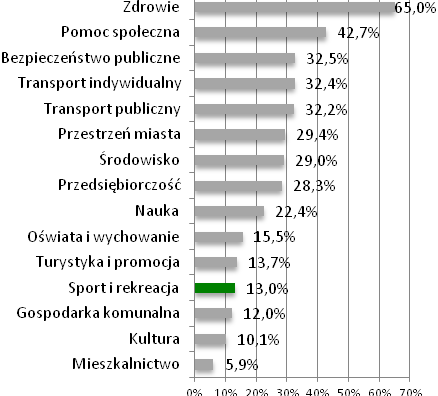 Ranking dziedzin według zadowolenia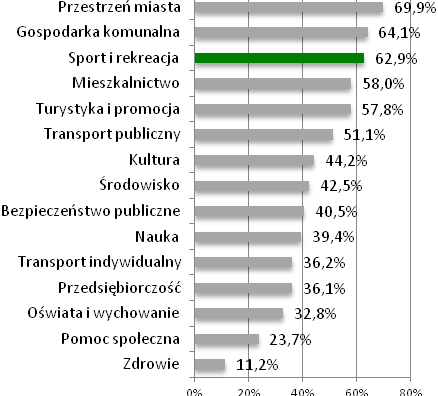 N=800WcaleRzadziejKilka razy w miesiącuKilka razy w tygodniuCodziennie1. Uczestniczył P. jako widz w imprezie sportowej68,827,13,60,40,12. Biegał P.75,610,37,84,61,83. Spacerował P.22,113,123,422,818,64. Jeździł rowerem55,317,512,88,56,05. Pływał P.65,520,310,83,10,46. Uczestniczył w zorganizowanych zajęciach sportowych (np. aerobik)85,67,14,62,50,1N=798Rozkład procentowyRozkład procentowyRozkład procentowyRozkład procentowyRozkład procentowyWartość wskaźnikaWartość wskaźnikaN=798Zdecydowanie nieRaczej nieAni tak, ani nieRaczej takZdecydowanie takŚredniaOcena netto1. W mieście jest wystarczająco dużo obiektów i urządzeń sportowych 1,56,522,853,116,03,7661,22. Obiekty i urządzenia sportowe w mieście są w dobrym stanie technicznym1,16,028,052,612,33,6957,73. Obiekty i urządzenia w mieście są łatwo dostępne (są jakieś w pobliżu mojego miejsca zamieszkania)2,19,328,947,412,33,5848,34. Koszt korzystania z obiektów i urządzeń sportowych jest akceptowalny6,616,339,830,66,63,1414,3Wskaźnik zintegrowanyWskaźnik zintegrowanyWskaźnik zintegrowanyWskaźnik zintegrowanyWskaźnik zintegrowanyWskaźnik zintegrowany3,5445,4Wykres 12.1 Ocena warunków sportowo-rekreacyjnych w mieście a płećWykres 12.2 Ocena warunków sportowo-rekreacyjnych w mieście a dzielnicaWykres 12.3 Ocena warunków sportowo-rekreacyjnych w mieście a wiekWykres 12.4 Ocena warunków sportowo-rekreacyjnych w mieście a wykształcenieN=800w %Tak66,3Nie17,5Nie wiem16,3Imprezy sportoweLiczba wskazańEuro 2012371Biegi - maraton, półmaraton229Zawody wodne na Malcie175Mecze Lecha Poznań108Zawody siatkarskie13Zawody tenisowe12Wyścigi samochodowe10Maraton rowerowy3Ranking dziedzin według ważności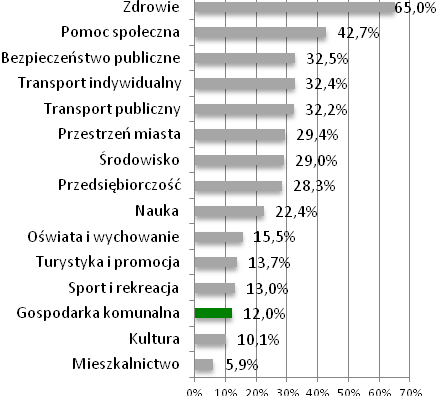 Ranking dziedzin według zadowolenia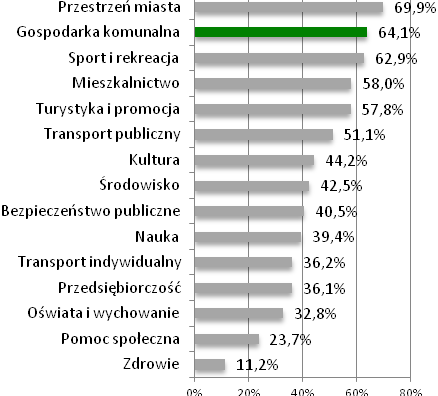 N=799Rozkład procentowyRozkład procentowyRozkład procentowyRozkład procentowyRozkład procentowyWartość wskaźnikaWartość wskaźnikaN=799Bardzo źleRaczej źleAni dobrze, ani źleRaczej dobrzeBardzo dobrzeŚredniaOcena netto1. Smaku1,36,521,857,912,53,7462,72. Koloru0,83,014,661,819,83,9777,83. Zapachu0,93,316,161,618,13,9375,64. Przydatności do spożycia1,35,521,458,213,63,7765,15. Kosztu za 1 m312,426,633,224,13,62,80-11,36. Ciśnienia odbieranego strumienia wody1,13,614,962,417,93,9275,6Wskaźnik zintegrowanyWskaźnik zintegrowanyWskaźnik zintegrowanyWskaźnik zintegrowanyWskaźnik zintegrowanyWskaźnik zintegrowany3,6957,6Wykres 13.1 Ocena jakości  wody dostarczanej do mieszkań a płećWykres 13.2 Ocena jakości  wody dostarczanej do mieszkań a dzielnicaWykres 13.3 Ocena jakości  wody dostarczanej do mieszkań a wiekWykres 13.4  Ocena jakości  wody dostarczanej do mieszkań a wykształcenieRanking dziedzin według ważności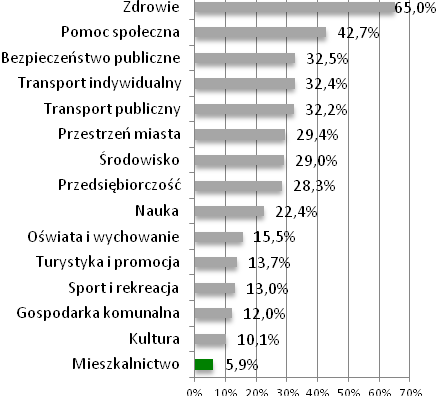 Ranking dziedzin według zadowolenia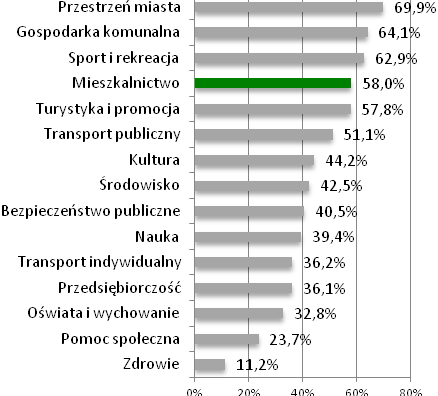 N=800Rozkład procentowyRozkład procentowyRozkład procentowyRozkład procentowyRozkład procentowyWartość wskaźnikaWartość wskaźnikaN=800Bardzo źleRaczej źleAni dobrze, ani źleRaczej dobrzeBardzo dobrzeŚredniaOcena netto1. Hałas6,316,522,043,511,83,3832,52. Czystość powietrza2,616,124,944,412,03,4737,63. Dostęp do terenów rekreacyjnych lub terenów zielonych1,07,413,652,026,03,9569,64. Przestępczość, przemoc lub wandalizm2,819,829,541,36,83,3025,55. Czystość ulic1,615,422,048,512,53,5544,06. Stan budynków3,113,125,646,911,33,5041,97. Jakość architektury2,112,130,945,79,13,4840,68. Dostępność do transportu publicznego (tramwaj, autobus)0,11,910,252,635,24,2185,89. Łatwość dojazdu samochodem1,04,617,154,023,33,9471,610. Łatwość parkowania samochodem7,416,928,334,213,23,2923,111. Łatwość dokonywania zakupów w miejscu zamieszkania0,32,39,652,835,14,2085,312. Możliwość zabawy dla dzieci3,47,324,846,717,83,6853,913. Stosunki sąsiedzkie0,62,319,958,818,43,9274,3Wskaźnik zintegrowanyWskaźnik zintegrowanyWskaźnik zintegrowanyWskaźnik zintegrowanyWskaźnik zintegrowanyWskaźnik zintegrowany3,6852,7Wykres 14.1 Ocena miejsca zamieszkania a płećWykres 14.2 Ocena miejsca zamieszkania a dzielnicaWykres 14.3 Ocena miejsca zamieszkania a wiekWykres 14.4 Ocena miejsca zamieszkania a wykształcenieN=798Rozkład procentowyRozkład procentowyRozkład procentowyRozkład procentowyRozkład procentowyWartość wskaźnikaWartość wskaźnikaN=798Bardzo źleRaczej źleAni dobrze, ani źleRaczej dobrzeBardzo dobrzeŚredniaOcena netto1. Powierzchnia mieszkania1,67,915,853,820,93,8465,22. Umeblowanie0,42,614,961,320,83,9979,13. Wyposażenie w sprzęt AGD0,13,314,559,322,84,0178,74. Dostęp do usług telekomunikacyjnych/internetowych0,62,311,256,629,34,1283,1Wskaźnik zintegrowanyWskaźnik zintegrowanyWskaźnik zintegrowanyWskaźnik zintegrowanyWskaźnik zintegrowanyWskaźnik zintegrowany3,9976,5Wykres 14.5 Ocena mieszkania a płećWykres 14.6 Ocena mieszkania a dzielnicaWykres 14.7 Ocena mieszkania a wiekWykres 14.8 Ocena mieszkania a wykształcenieN=800w %Nie wiem10,4Zdecydowanie nie62,8Raczej nie15,9Trudno powiedzieć6,5Raczej tak2,5Zdecydowanie tak2,0w %Do sąsiedniej gminy w obrębie aglomeracji58,3Do innej miejscowości w Wielkopolsce16,7Do innej miejscowości w Polsce13,9Za granicę11,1w %Zbyt mała powierzchnia obecnego mieszkania 19,4Zły stan techniczny, wysokie koszty utrzymania mieszkania30,6Zbyt duża powierzchnia obecnego mieszkania5,6Uciążliwe sąsiedztwo13,9Niemożność wykupu mieszkania na własność11,1Zmiana warunków zamieszkania (np. nowy właściciel, nowe zasady wynajmu)13,9Poprawa sytuacji ekonomicznej umożliwiająca zakup nowego domu/mieszkania w granicach miasta22,2Zmiana sytuacji rodzinnej (zmiana stanu cywilnego, rozwój rodziny, łączenie pokoleniowe rodziny)30,6Polepszenie warunków środowiska dotyczących hałasu, czystości powietrza19,4Zwiększenie dostępności do terenów rekreacyjnych13,9Lepszy dojazd z miejsca zamieszkania do miejsca pracy/nauki25,0Inne19,4Ranking dziedzin według ważności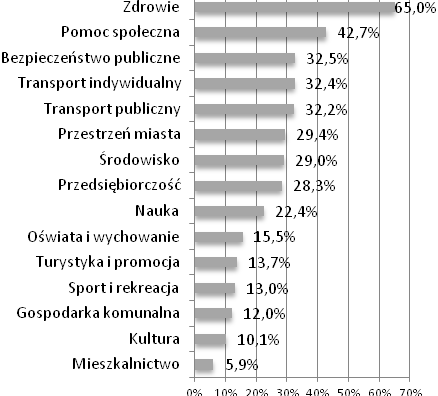 Ranking dziedzin według zadowolenia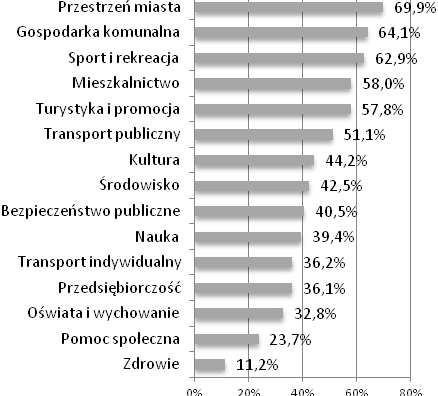 N=800Tak (w %)1. Przekazać jakąś darowiznę, datek finansowy lub/rzeczowy na rzecz potrzebujących (poza rodziną)52,02. Wykonywać nieodpłatnie jakąś pracę lub świadczyć jakieś usługi dla osób spoza rodziny bądź na rzecz organizacji społecznej13,53. Być na jakimś zebraniu publicznym (ale nie w miejscu pracy)8,04. Angażować się w działania na rzecz społeczności lokalnej – gminy, osiedla, miejscowości, w najbliższym sąsiedztwie5,65. Być członkiem jakichś organizacji, stowarzyszeń, komitetów, rad, grup religijnych, związków lub kół7,06. Zabierać głos podczas jakiegoś zebrania publicznego (ale nie w miejscu pracy)5,67. Pełnić jakieś funkcje w takich organizacjach.2,4N=799Rozkład procentowyRozkład procentowyRozkład procentowyRozkład procentowyRozkład procentowyWartość wskaźnikaWartość wskaźnikaN=799Zdecydowanie nieRaczej nieAni tak, ani nieRaczej takZdecydowanie takŚredniaOcena netto1. Ceni się wizję i innowacyjne pomysły1,012,230,149,86,93,4943,52. Ludzie są do siebie przyjaźnie nastawieni1,116,932,243,66,33,3731,83. Mieszkańcy są otwarci na dialog i odmienne opinie2,922,336,535,52,93,1313,24. W którym mieszkańcy samodzielnie podejmują wiele inicjatyw na rzecz dobra wspólnego i rozwiązywania wspólnych problemów1,924,840,429,63,43,086,35. Władze mają wizję rozwoju miasta, która sprzyja rozwojowi3,115,233,641,76,43,3329,86. Mieszkańcy powszechnie i chętnie angażują się w życie miasta i działania na rzecz jego rozwoju2,529,836,528,42,82,99-1,17. Obserwuje się skłonność nadmiernej kontroli działań innych ludzi3,418,138,934,05,63,2018,28. Każdy mieszkaniec może szybko i sprawnie załatwić wszystkie istotne dla siebie sprawy4,023,838,829,73,63,055,59. Mieszkańcy są bardzo zdyscyplinowani, szanują ład i porządek, prawo i przepisy7,436,830,523,91,42,75-18,910. Władze miasta liczą się ze zdaniem mieszkańców7,424,438,128,71,42,92-1,8Wskaźnik zintegrowanyWskaźnik zintegrowanyWskaźnik zintegrowanyWskaźnik zintegrowanyWskaźnik zintegrowanyWskaźnik zintegrowany3,1312,6Wykres 15.1 Ocena społeczeństwa obywatelskiego a płećWykres 15.2 Ocena społeczeństwa obywatelskiego a dzielnicaWykres 15.3 Ocena społeczeństwa obywatelskiego a wiekWykres 15.4 Ocena społeczeństwa obywatelskiego a wykształcenieN=799Rozkład procentowyRozkład procentowyRozkład procentowyRozkład procentowyRozkład procentowyWartość wskaźnikaWartość wskaźnikaN=799Zdecydowanie nieRaczej nieAni tak, ani nieRaczej takZdecydowanie takŚredniaOcena netto1. Czuję się silnie związany/związana z Poznaniem0,43,112,346,338,04,1880,82. Jestem dumny, że mieszkam w Poznaniu0,13,016,644,036,34,1377,2Wskaźnik zintegrowanyWskaźnik zintegrowanyWskaźnik zintegrowanyWskaźnik zintegrowanyWskaźnik zintegrowanyWskaźnik zintegrowany4,1679,0Dziedzina zarządzaniaBadania JŻ i JUPWybrane wnioski z monitoringu strategii rozwoju miasta*Dziedzina 1:ZdrowieZła lub bardzo zła ocena własnego stanu zdrowia pozostaje stosunkowo rzadka, niemniej jednak jest ona zdecydowanie częstsza w wyższych kategoriach wiekowych. W ciągu ostatnich 12 miesięcy z usług opieki zdrowotnej korzystało ponad 62% badanych, jedynie niewielki ich odsetek korzysta wyłącznie z prywatnej służby zdrowia – najczęściej jest to tylko system publiczny lub jakaś kombinacja usług publicznych i prywatnych. Do największych problemów ograniczających możliwość efektywnego korzystania ze usług służby zdrowia należały odległe terminy umawianych wizyt.Przez osoby o ograniczonej sprawności zdecydowanie pozytywnie oceniona została dostępność przystanków komunikacji miejskiej. Natomiast umiarkowanie pozytywnie została również oceniona dostępność autobusów i tramwajów przystosowanych do potrzeb osób niepełnosprawnych.W ostatnich latach zaobserwowano spadek udziału leczonych w zakresie zaburzeń spowodowanych używaniem alkoholu w Poznaniu w ogólnej liczbie leczonych w Wielkopolsce – z 44% w  2010 r. do 30% w 2012 r. Maleje także udział osób leczonych w Poznaniu w ogólnej liczbie leczonych w Wielkopolsce w zakresie zaburzeń spowodowanych używaniem substancji psychoaktywnych – z 25% do 3% w porównaniu lat 2010 i 2011. Na niezmienionym poziomie utrzymywał się z kolei udział osób leczonych z powodu zaburzeń psychicznych (bez uzależnień) w ogólnej liczbie leczonych w Wielkopolsce i w latach 2010 i 2012 pozostawał na poziomie 30%. W 2013 r. spadła liczba zakontraktowanych podmiotów lekarza rodzinnego (ze 114 w 2010 r. do 111 w 2013 r.) oraz specjalistycznej opieki zdrowotnej (ze 198 w 2010 r. do 184 w 2013 r.). W Poznaniu podwoiła się liczba osób oczekujących na specjalistyczne zabiegi medyczne (z 1.122 w 2010 r. do 2.665 w roku 2013). Zmieniła się zaś liczba chorych – w roku 2013 w miejskich zakładach opieki zdrowotnej hospitalizowano o 19,7% mniej osób niż w roku 2010. W roku 2013 udzielono także więcej porad ambulatoryjnych - z ponad 285 tys. w roku 2010 ich liczba wzrosła do prawie 296 tys. W roku 2013 miasto Poznań poniosło niższe wydatki inwestycyjne na ochronę zdrowia niż 3 lata wcześniej. Spadek wyniósł niemal 80 zł w przeliczeniu na jednego mieszkańca.W Poznaniu w latach 2010-2013 wzrosła liczba osób, które objęte zostały działaniami w zakresie profilaktyki uzależnienia od alkoholu (o 5%), ograniczenia skutków uzależnienia od alkoholu (o 18,8%), przeciwdziałania narkomanii (o 8,6%) oraz ograniczania skutków uzależnienia od narkotyków (o 1%). Miasto wydaje także więcej środków na przeciwdziałanie alkoholizmowi (22 zł w przeliczeniu na 1 mieszkańca) oraz narkomanii (1,82 zł w przeliczeniu na 1 mieszkańca).W 2013 r. mniej osób niż w 2010 r. (o 62,4%) objęto szczepieniami ochronnymi i aż o 72,3% mniej osób przebyło badania profilaktyczne. Spadł także wskaźnik określający wysokość środków finansowych poniesionych na realizację działań z zakresu profilaktyki i promocji zdrowia w przeliczeniu na jednego mieszkańca – z 7,02 zł w roku 2010 do 1,44 zł w roku 2013.Dziedzina 2:Polityka / pomoc społecznaGospodarstwa domowe odczuwają największe problemy finansowe w odniesieniu do organizacji wyjazdów na wakacje. W zdecydowanie mniejszym stopniu kłopotliwe finansowo, okazały się natomiast zakupy sprzętu gospodarstwa domowego oraz wydatki na kulturę i rekreację.W ostatnich latach zaobserwowano nieznaczny wzrost liczby osób korzystających ze świadczeń pomocy społecznej w przeliczeniu na 10.000 mieszkańców – z 310 w roku 2010 do 311 w roku 2012. O ponad 30% wzrosła liczba osób niepełnosprawnych zarejestrowanych w Powiatowym Urzędzie Pracy – w przeliczeniu na 10.000 osób niepełnosprawnych ogółem – w roku 2010 wskaźnik ten kształtował się na poziomie 80, w 2013 r. wzrósł do 104. W ostatnich latach zaobserwowano spadek liczby osób korzystających ze środowiskowej pomocy społecznej na 10.000 mieszkańców (w porównaniu lat 2010 i 2012 spadek wyniósł 54,3%), wzrost liczby dzieci przebywających w punktach opieki w stosunku do liczby populacji dzieci do lat 3, które potencjalnie tej opieki wymagają (z 4,9 w 2010r. do 5,3 w 2012 r.) oraz wzrost liczby podmiotów ekonomii społecznej (z 2516 w 2010 r. do 3579 podmiotów w 2013 r.). W 2013 r. o 14 osób mniej aniżeli w roku poprzedzającym skorzystało z usług doradczych i asystenckich w ramach Programu Integracji i Aktywizacji Zawodowej Osób Niepełnosprawnych. Do korzystnych zmian należy jednak fakt, że między rokiem 2010 a 2013 wzrosła o niemal połowę (z 528 do 1026) liczba ofert pracy dla osób niepełnosprawnych zarejestrowanych w Powiatowym Urzędzie Pracy. Zmniejszył się udział osób realizujących indywidualne ścieżki integracji w liczbie wszystkich osób korzystających ze świadczeń pomocy społecznej – z 8,1% w roku 2012 do 4,9% w 2013 roku. Mniejszy niż w roku 2010 (3,4%) jest także udział osób korzystających z usług podmiotów zatrudnienia socjalnego w liczbie wszystkich osób korzystających ze świadczeń pomocy społecznej – w 2013 r. wyniósł 1,5%.W mieście wzrosła liczba zarejestrowanych spółdzielni socjalnych – z 21 w roku 2010 do 25 w roku 2013. Porównując lata 2011 i 2013 o 3,4% spadła liczba uczestników warsztatów terapii zajęciowej i zajęć w środowiskowych domach samopomocy oraz innych placówkach wsparcia i rehabilitacji. Wzrosła w minionym roku za to liczba osób niepełnosprawnych, którzy otrzymali wsparcie – o 32 % w stosunku do roku 2011.W Poznaniu w ostatnich latach spadła liczba osób starszych objętych wsparciem oferowanym przez Miasto – z 6.778 do 4.777 osób (o 29,5%). Rozwijają się jednakże alternatywne formy aktywności społecznej seniorów do pracy zawodowej, w tym wolontariat 50+. W 2013 r. funkcjonowało 8 organizacji pozarządowych oraz podmiotów, o których mowa w art. 3 ustawy z dnia 24 kwietnia 2003 r. o działalności pożytku publicznego i o wolontariacie zrzeszającym wolontariuszy 50+. Nieznacznie wzrosła liczba osób w wieku od 61 lat i więcej korzystających z usług opiekuńczych i specjalistycznych usług opiekuńczych (o około 4% w latach 2010-2013). Dziedzina 3:TransportPubliczne środki transportu cieszą się stosunkowo dużą popularnością wśród mieszkańców. Komunikacja miejska została w większości aspektów oceniona dobrze – wyjątkiem od tej reguły pozostają ceny biletów oraz funkcjonowanie systemu PEKA.Spośród warunków poruszania się po mieście samochodem szczególnie źle oceniano czas przejazdu przez miasto w godzinach szczytu oraz koszt parkowania w mieście.W ostatnich latach w Poznaniu zmalała liczba pasażerów transportu publicznego Wskaźnik obrazujący dostępność transportu publicznego liczony długością kilometrów linii transportu publicznego przypadającą na km2 powierzchni wyniósł w 2013 r. 4,2. W latach 2010-2013 w Poznaniu przybyło 3,41 km buspasów i w roku 2013 na drogach było ich łącznie 60,42 km. Znacznie wzrosła także liczba tablic zmiennej treści na dworcach i pętlach komunikacji publicznej (z 7 w roku 2010 do 21 w roku 2013). Nadal brak ich jednak na przystankach transportu publicznego. Tablice te mają za zadanie informować pasażerów o czasie przyjazdu środków komunikacji publicznej. Należy podkreślić, że w 2013 r. poznański tabor autobusowy był w 100% niskopodłogowy, a niskopodłogowe tramwaje stanowiły 38,9% całkowitego taboru tramwajowego (wzrost z poziomu 11,68% w roku 2010). W tym samym czasie o niemal 12 km wzrosła długość poznańskich torowisk tramwajowych i w roku 2013 miały one łączną długość 147 km. W latach 2010-2013 wzrosła liczba kilometrów ścieżek rowerowych (z 94 do 129 km), liczba punktów wypożyczenia rowerów w systemie miejskim (z 1 do 8), liczba rowerów w systemie miejskim (z 80 do 180) oraz liczba miejsc postojowych dla rowerów (ze 122 do 596). Polepszyła się również sytuacja pieszych w Poznaniu. W porównaniu z 2010 r. przybyło 190 km ciągów pieszych/ deptaków wyłączonych z ruchu i w 2013 r. było ich łącznie 3.034 km. Dziedzina 4:Bezpieczeństwo publiczneOgólna ocena poczucia bezpieczeństwa w mieście pozostaje stosunkowo wysoka. Stosunkowo wysokie pozostaje również poczucie bezpieczeństwa w centrum miasta oraz na dworcach i przystankach komunikacji publicznej. Nieco niżej oceniane jest bezpieczeństwo w parkach miejskich oraz terenach spacerowych.W Poznaniu zanotowano spadek zarówno liczby przestępstw stwierdzonych ogółem (z 28,2 tys. do 25,5 tys. w latach 2010-2013), jak też liczby zgłaszanych do Straży Miejskiej Miasta Poznania zakłóceń porządku publicznego (z 84,7 tys. do 81,9 tys. w latach 2010-2013). Pozytywną zmianę zaobserwowano w spadku udziału nieletnich w ogólnej liczbie stwierdzonych przestępstw (z poziomu 19,83% w roku 2010 do 18,08% w roku 2013), oraz w spadku ich udziału wśród podejrzanych o popełnienie czynów karalnych (z 13,89% w 2010 r. do 9,97% w 2013 r.). W przeciągu trzech analizowanych lat (2010-2013) spadła również liczba sprawców popełniających przestępstwa narkotykowe (z 626 do 618) oraz liczba stwierdzonych czynów narkotykowych (z 4292 do 3404). Sytuację odwrotną można zaobserwować przy popełnianiu przestępstw stwierdzonych w kategoriach: kradzieże, kradzieże samochodów, włamania i uszkodzenia mienia. W przeciągu lat 2010-2013 liczba tego typu przestępstw wzrosła (o około 13%). Zmalał również stopień wykrywalności sprawców wyżej wymienionych przestępstw – z 54,7% do50,7%. Dziedzina 5:Przedsiębio-rczośćOgólny rozwój gospodarczy miasta oraz realizacje nowych inwestycji oceniano w przeważającej mierze pozytywnie, natomiast na niższym, choć nadal nie negatywnym poziomie oceniano łatwość znalezienia pracy.Choć ogólna ocena warunków pracy zawodowej okazała się pozytywna, to należy zwrócić uwagę na trzy wymiary, które uzyskały oceny wyraźnie niższe od pozostałych: możliwości awansu i rozwoju zawodowego, poziom stresu w pracy oraz uzyskiwane wynagrodzenie. W świetle uzyskanych stwierdzić można stosunkowo niską świadomość mieszkańców w zakresie możliwości wsparcia dla rozwoju przedsiębiorczości.Poznań jest ośrodkiem o wysokiej przedsiębiorczości mieszkańców oraz zróżnicowanej strukturze sektorowej i branżowej przedsiębiorstw. Poziom nakładów inwestycyjnych przedsiębiorstw jest jednym z najwyższych w Polsce.Poznań jest także atrakcyjny dla inwestorów zagranicznych, którzy lokują swój kapitał w działalność przemysłową (głównie motoryzacyjną, farmaceutyczną i spożywczą) oraz usługową, w której dominującą rolę zaczynają odgrywać centra usług informatycznych, projektowych i finansowo-księgowych.Zgodnie z rankingiem atrakcyjności inwestycyjnej miast organizowanym przez Centralny Ośrodek Informacji Gospodarczej oraz magazyn Forbes, w kategorii miast powyżej 300 tys. mieszkańców, Poznań zajął w 2013 roku drugie miejsce zaraz po Warszawie, co oznacza awans z miejsca 3 zajmowanego w roku 2010.W Poznaniu nie zmieniła się liczba instytucji otoczenia biznesu – tak w 2010 jak i w 2013 było ich 40. Korzystny dla rozwoju poznańskiej przedsiębiorczości jest wzrost liczby przedsiębiorstw w Poznańskim Parku Technologiczno-Przemysłowym – z 20 do 50 w porównaniu lat 2010 i 2013.Dziedzina 6:Ochrona środowiskaBadani deklarowali umiarkowane zadowolenie ze stanu środowiska naturalnego w mieście. Natomiast biorąc pod uwagę tereny zielone lub rekreacyjne należy zauważyć ogólną wysoką ocenę we wszystkich badanych wymiarach.W 2012 r. poziom zanieczyszczenia powietrza benzopirenem wynosił 3,7 ng/m. Zmalało stężenie średnioroczne pyłu PM10 w powietrzu z poziomu 38,4 / m do 36,2 / m. Obie substancje pochodzą głównie ze spalania paliw stałych (węgiel, drewno), szczególnie z indywidualnych systemów grzewczych przy niesprzyjających warunkach meteorologicznych.W 2012 roku poziom recyklingu i przygotowania do ponownego użycia: papieru, metali, tworzyw sztucznych i szkła wyniósł 30,7% w ogóle odpadów. Podobnie kształtował się poziom recyklingu, przygotowania do ponownego użycia i odzysku odpadów budowlanych i rozbiórkowych – wyniósł wówczas 28,9%. Wyższy za to był poziom ograniczenia masy odpadów komunalnych ulegających biodegradacji przekazanych do składowania i wyniósł 61,85%. W roku 2013 punkty selektywnego zbierania odpadów przyjęły prawie trzykrotnie więcej odpadów problemowych aniżeli w roku 2010. Analogicznie w tych samych latach przeprowadzono także o 70% więcej kontroli w zakresie stanu czystościowego miasta, o około 13% zmniejszyła się liczba nieuporządkowanych nieruchomości miasta Poznania. Do zjawisk niekorzystnych w ramach celu zaliczyć można fakt spadającej ilości odpadów ulegających biodegradacji nieprzekazanych do składowania – z 30.930,63 Mg w 2010 r. do 28.837,13 Mg w roku 2012. Dziedzina 7:Nauka i technologie informacyjneW opinii przeważającej większości mieszkańców Poznań jest znaczącym ośrodkiem akademickim zapewniającym atrakcyjne możliwości edukacyjne oraz ofertę kulturalno-rozrywkową dla studentów. Jedynie mniej więcej co trzeci Poznaniak korzysta ze strony internetowej Miasta, w przeważającej mierze są to jednak wizyty o sporadycznym charakterze.Pod względem liczby studentów przypadających na 1.000 mieszkańców Poznań – mimo zniżkowego trendu tego wskaźnika – utrzymywał w latach 2008-2009 pozycję lidera, a od 2010 r. zajmuje drugą, po Krakowie, pozycję w zestawieniu porównywanych miast. W Poznaniu działa 27 szkół wyższych, w tym 8 publicznych. Od kilku lat zauważa się stały spadek liczby studentów, przy czym procentowo wyższy jest on w przypadku studentów uczelni niepublicznych (w porównaniu lat 2011 i 2012 spadek wyniósł – 10,3%), mniejszy - w publicznych szkołach wyższych (w porównaniu lat 2010 i 2011 wyniósł – 1,3%). W 2012 r. liczba studentów uczelni publicznych nieznacznie wzrosła w stosunku do roku poprzedniego (o 0,7%). W 2012 r. łączna liczba poznańskich studentów wynosiła 128.212 osób i była niższa o 2,3% niż w roku poprzednim. Spadki liczby studentów w porównaniu lat 2011 i 2012 odnotowały także inne miasta: Łódź (-4,0%), Wrocław (-2,2%) i Kraków (-1,4%).W Poznaniu odnotowywano w latach 2009-2013 wzrost liczby jednostek prowadzących działalność badawczo-rozwojową. W 2013 r. wartość wskaźnika ukształtowała się na poziomie 3,9 podmiotów w przeliczeniu na 10.000 mieszkańców, co pozwoliło stolicy Wielkopolski utrzymać trzecią pozycję w zestawieniu największych miast w Polsce.W dużych polskich miastach na przestrzeni kilku ostatnich lat zanotowano ponadto wzrost znaczenia sektora B+R mierzony udziałem podmiotów zarejestrowanych w dziale 72 PKD w ogólnej liczbie podmiotów zarejestrowanych w rejestrze REGON. W 2013 r. udział ten wynosił w Poznaniu 0,20% (wzrost w porównaniu z 2009 r. o 0,5 punktu procentowego), a w miastach o najwyższej wartości wskaźnika tj. w Krakowie i Warszawie ukształtował się na poziomie 0,25%.Dziedzina 8:Oświata i wychowanieŻaden z poddawanych ocenie wymiarów funkcjonowania żłobków i przedszkoli nie uzyskał negatywnej oceny. Najsłabiej oceniano łatwość zapisania dziecka do żłobka lub przedszkola.W przypadku szkół podstawowych i gimnazjalnych w żadnym badanym wymiarze nie przeważały oceny negatywne. Zdecydowanie najwyżej oceniono łatwość dotarcia do odpowiedniej instytucji – jedynie mniej niż 5% respondentów stwierdziło, iż nie ma odpowiedniej instytucji edukacyjnej w pobliżu swojego miejsca zamieszkania. W odniesieniu do instytucji na poziomie licealnym oceniały wszystkie poddawane ocenie wymiary również uzyskały korzystne ewaluacje.W 2013 roku najlepszy wynik dotyczący zdawalności egzaminu maturalnego odnotowano w Krakowie oraz Warszawie. W zestawieniu największych polskich miast Poznań zajął czwarte miejsce, awansując o jedną pozycję w stosunku do roku poprzedniego.W porównaniu do 2012 r., w roku 2013 poznańscy maturzyści osiągnęli wyższe wyniki z języków polskiego i angielskiego (odpowiednio 57,4% punktów i 75,7% punktów), a nieco gorszy z matematyki (59,6% punktów). Pod względem średnich wyników w 2013 r. , z uwzględnieniem porównywanych miast (bez Łodzi), Poznań zajął trzecie miejsce z języka polskiego, na dalszych miejscach uplasował się pod względem osiągnięć uczniów z języka angielskiego (czwarte miejsce) i matematyki (miejsce piąte). Podobnie kształtowały się wyniki egzaminów poznańskich gimnazjalistów. W 2013 r. łącznie średnie wyniki z poszczególnych przedmiotów (j. polski – 66,1%; historia i wos –61,8%; przedmioty przyrodnicze - 63%; matematyka – 54,3%; j. angielski podstawowy – 72,6% i rozszerzony – 55,4%) uplasowały Poznań na czwartej pozycji pośród porównywanych miast. Liderami w zdawalności egzaminu gimnazjalnego, podobnie jak w przypadku matury były Warszawa i Kraków.Dziedzina 9:Zagospodaro-wanie przestrzenneOd przeważnie pozytywnej oceny poszczególnych wymiarów estetyki miasta na niekorzyść odbiegała jedynie ocena reklam obecnych w przestrzeni publicznej miasta.W Poznaniu od 2 lat odnotowuje się spadek liczby wydanych decyzji - pozwoleń na budowę. Decyzje wydawane są na wniosek zainteresowanych, liczba złożonych wniosków o pozwolenie na budowę w ostatnich dwóch latach także malała (w 2013 r. złożono 3.418 wniosków, czyli o 214 mniej niż w 2012 r., i o 525 mniej niż w 2011 r.). W 2013 r. wydanych zostało 2 842 decyzji – pozwoleń na budowę, czyli o 286 mniej niż w 2012 r. Udział procentowy decyzji z uwagi na rodzaj zabudowy, których te decyzje dotyczyły był podobny jak w latach poprzednich. Największy odsetek decyzji dotyczył pozwoleń na budowę urządzeń inżynieryjnych (1.396, tj. 49,1% ogółu decyzji); następnie budynków mieszkalnych (391, tj. 13,7%); budynków handlowo-usługowych (67, tj. 2,3%) i budynków przemysłowych (37, tj. 1,3%). Promil spośród ogółu wydanych decyzji stanowiły pozwolenia na budowę budynków zdrowia (0,3%); budynków kultury fizycznej (0,3%); budynków oświaty (0,4%) oraz budynków kultury i sztuki (0,7%).Miejscowe plany zagospodarowania przestrzennego są podstawowym instrumentem realizacji polityki przestrzennej, a ich brak jest jednym z czynników najbardziej utrudniających procesy inwestycyjne. W 2012 r. największą część obszaru miasta pokrywały miejscowe plany zagospodarowania w Gdańsku i Wrocławiu (odpowiednio 67,3% i 50,9%), najmniejszą – w Łodzi. W Poznaniu miejscowe plany zagospodarowania przestrzennego obejmowały 34,6% powierzchni miasta. Choć udział obszaru miasta pokrytego miejscowymi planami w ogólnej powierzchni miasta sytuuje Poznań dopiero na czwartym miejscu, to tempo przyrostu powierzchni, dla których w ostatnich latach uchwalono dokumenty planistyczne plasuje stolicę Wielkopolski na drugim miejscu (przyrost o 10,1%. w porównaniu lat 2011 i 2012). W 2013 r. liczba uchwalonych miejscowych planów zagospodarowania przestrzennego wynosiła 177. Łącznie dotyczyły one obszaru obejmującego 41% powierzchni Poznania. W przygotowaniu było 131 planów obejmujących kolejne 28% powierzchni miasta.Struktura powierzchni Poznania kształtuje się w ten sposób, że największą część zajmują obszary zabudowane i zurbanizowane (44%), użytki rolne w strukturze powierzchni miasta zajmują 32%, wody – 3%. Udział terenów zielonych w powierzchni Poznania utrzymywał się w ostatnich latach na stałym poziomie i w 2012 r. wyniósł 14,4%, co czyni Poznań, zaraz po Warszawie (16,6%), najbardziej „zielonym” pośród porównywanych miast.Dziedzina 10:Turystyka i promocjaDziałanie promocyjne prowadzone przez miasto znane są jedynie co trzeciemu mieszkańcowi Poznania. Do najlepiej rozpoznawalnych form promocji należą działania związane z hasłem POZnań Know-How, stosunkowo wysoką spontaniczną rozpoznawalnością cieszyła się również akcja Poznań za Pół Ceny. Poznań jest w opinii przeważającej większości mieszkańców miastem atrakcyjnym dla przyjeżdżających. Szczególnie silne jest przekonanie o wysokiej atrakcyjności miasta dla studentów, a szkolnictwo wyższe było najczęściej wskazywanym elementem, który stanowi magnes przyciągający ludzi do miasta.W latach 2008-2013 zanotowano znaczne wahania liczby turystów zagranicznych, co przekładało się na ich udział w ogólnej liczbie turystów korzystających z turystycznych obiektów zbiorowego zakwaterowania. Najwięcej turystów z zagranicy przybyło do metropolii w 2012 roku, co wynikało z rozgrywania spotkań grupowych w ramach Mistrzostw Europy w Piłce Nożnej UEFA Euro 2012. W 2013r. turyści zagraniczni stanowili 25,6% ogółu turystów korzystających w noclegów w Poznaniu. Wśród turystów zagranicznych największą popularnością cieszą się obiekty hotelowe (hotele motele, pensjonaty), z ich usług skorzystało aż 81,2% wszystkich przybywających do Poznania obcokrajowców.Wskaźnik zagospodarowania turystycznego mierzonego liczbą miejsc noclegowych w turystycznych obiektach zbiorowego zakwaterowania w przeliczeniu na 1000 mieszkańców nie wykazywał w latach 2009-2013 znacznych wahań. Pod względem zagospodarowania turystycznego w 2013 r. stolica Wielkopolski zajęła czwartą pozycję. Wyraźnie prym w tym zakresie wiodły Kraków oraz Gdańsk, co wynika z popularności tych miejsc na mapie turystycznej. W Poznaniu funkcjonują 64 oficjalnie skategoryzowane hotele. Najwięcej, bo 48% z nich to hotele trzygwiazdkowe, najmniej sklasyfikowanych jest obiektów jednogwiazdkowych (2 obiekty). Najwięcej miejsc noclegowych w Poznaniu oferowały obiekty hotelowe (76,3% całej bazy), następnie hostele (5,1%), schroniska młodzieżowe (4,9%), kempingi (1,9%) i pokoje gościnne (1,5%).Dziedzina 11:Kultura i ochrona dziedzictwa narodowegoPrzeważająca większość mieszkańców uczestniczy rzadko lub w ogóle aktywności kulturalnej, jednocześnie należy zauważyć, iż mieszkańcy deklarują zadowolenie z oferty kulturalnej miasta.W latach 2008-2012 w Poznaniu zanotowano duże wahania bezwzględnej liczby widzów i słuchaczy w teatrach i instytucjach muzycznych, w porównaniu lat 2011 i 2012 zanotowano spadek tej liczby o 5,2% (największy pośród porównywanych miast). W innych miastach spadek liczby widzów i słuchaczy w porównaniu do lat 2011 i 2012 kształtował się od - 2,1% (Wrocław) do – 4,4% (Łódź).W latach 2011-2012 Poznań plasował się na ostatniej pozycji pod względem liczby osób odwiedzających muzea i galerie sztuki w przeliczeniu na 10.000 mieszkańców. Najwyższy spadek bezwzględnej liczby zwiedzających w porównaniu lat 2011 i 2012 zanotowały Kraków (-17,4%) i Wrocław (-11,2%), w Poznaniu spadek wyniósł 5,9%. W Warszawie i Łodzi z kolei odnotowano wzrost liczby odwiedzających muzea i galerie sztuki, odpowiednio na poziomie 35,2% i 6,4%. Poznań jako jedyny z dużych ośrodków miejskich odnotował w 2013 roku wzrost liczby widzów w kinach w przeliczeniu na 10.000 mieszkańców (w porównaniu lat 2012 i 2013 wzrost o 13%). W innych miastach utrzymywał się zapoczątkowany w 2012 r. spadek liczby osób korzystających z rozrywki kinowej, przy czym najwyższy odnotowano w Gdańsku (o 17,7%), najniższy w Warszawie (o 0,1%). Dziedzina 12:Sport i rekreacjaW świetle uzyskanych wyników w Poznaniu jest wystarczająco dużo obiektów i urządzeń sportowych, a obiekty i urządzenia znajdują się w opinii mieszkańców w dobrym stanie technicznym Wśród odbytych w Poznaniu wydarzeń sportowych ważne miejsce w świadomości społecznej zajmuje Euro 2012. Stosunkowo dużą rozpoznawalnością cieszą się przy tym również organizowane cyklicznie imprezy biegowe oraz zawody wioślarskie na torze Malta. Czwartą imprezą o wysokiej rozpoznawalności pozostają mecze Lecha Poznań. Poznań jako jedyne z dużych miast w Polsce odnotowywał wzrost liczby klubów sportowych przypadających na każde 10.000 mieszkańców. Pod względem liczby klubów sportowych w przeliczeniu na 10.000 mieszkańców stolica Wielkopolski zajęła pierwsze miejsce. W 2012 r. zarówno w Poznaniu, jak i porównywanych miastach wzrosła liczba osób ćwiczących w klubach sportowych (za wyjątkiem Gdańska). Poznań charakteryzował się jednak najmniejszym wzrostem na poziomie 2,4% (w 2012 r. w stosunku do 2010 r.), podczas gdy inne miasta zanotowały wzrost w granicach od 8% (Wrocław) do 16,8% (Łódź). Pomimo tego nie zmieniła się pozycja Poznania i w 2012 r. stolica Wielkopolski ponownie znalazła się na trzecim miejscu pod względem ćwiczących w klubach sportowych w przeliczeniu na 1.000 mieszkańców.Dziedzina 13:Gospodarka komunalnaJakość wody dostarczanej do mieszkań została oceniona wysoko, a jedynie w odniesieniu do kosztu jej dostarczania oceny negatywne wyraźnie przeważały nad pozytywnymi.W Poznaniu poziom rocznego zużycia wody przez gospodarstwa domowe w przeliczeniu na jednego mieszkańca wyrażony w m3 spadł na przestrzeni lat z 40 m3 w 2010r. do 36,46 m3 w 2013 r. Spadła także ilość wytworzonych odpadów w przeliczeniu na jednego mieszkańca. Podczas gdy w 2010 r. przeciętny mieszkaniec Poznania wytworzył 456,6 kg odpadów, w 2012r. było to 432,5 kg.W ostatnich latach nie zmienił się udział mieszkańców korzystających z sieci kanalizacyjnej – tak w 2010, jak i w 2012 roku oscylował on w granicach 96%. O 43,3 km wzrosła za to długość sieci cieplnej w Poznaniu. Do zjawisk niekorzystnych należy fakt, że nieznacznie zmniejszyła się dostępność zieleni publicznej na jednego mieszkańca – ze 119 m2 w 2010 r. do 118,4 m2 w roku 2012. W latach 2010-2013 wzrosła z kolei liczba obiektów prawnie chronionych (z 40 do 46) oraz ich powierzchnia (z 604 ha do 942,15 ha). W Poznaniu jest także więcej niż dotychczas szaletów miejskich. W 2013 r. powstało 8 nowych szaletów, a 8 zostało zmodernizowanych (w roku 2010 zmodernizowano jedynie 3 szalety). W roku 2013 z automatycznych toalet skorzystało łącznie 15.765 osób. Dziedzina 14:MieszkalnictwoOgólna ocena miejsca zamieszkania okazała się pozytywna, a jakość życia we własnym mieszkaniu oceniana była wysoko. Zdecydowana większość respondentów deklarowała brak zamiarów wyprowadzki z Poznania na przestrzeni następnych 3 lat. Wśród potencjalnych miejsc przeprowadzki zdecydowanie najczęściej wymieniane były sąsiednie gminy w obrębie aglomeracji poznańskiej.W 2013 r. w Poznaniu dostępność zakupu mieszkania na rynku pierwotnym mierzona przeciętną ceną transakcyjną zakupu 1m2 powierzchni użytkowej mieszkania w stosunku do przeciętnego miesięcznego wynagrodzenia brutto w sektorze przedsiębiorstw była podobna jak w Warszawie i Wrocławiu. Na zakup 50m2 mieszkania na rynku pierwotnym w Poznaniu trzeba było przeznaczyć 71,4 pensji w wysokości średniego wynagrodzenia brutto w sektorze przedsiębiorstw, czyli wynagrodzenie otrzymywane w ciągu prawie 6 lat. Tymczasem na zakup mieszkania o takim samym metrażu rok wcześniej tj. w 2012 r. należało przeznaczyć 74,3 pensje. Oznacza to, że w 2013 r. polepszyły się warunki zakupu dla potencjalnych nabywców i zwiększyła dostępność mieszkań w Poznaniu.Wskaźnik liczby mieszkań oddanych do użytkowania w przeliczeniu na 10.000 mieszkańców podlegał znacznym wahaniom. Rok 2013 okazał się niekorzystny dla większości miast (poza Wrocławiem i Krakowem gdzie odnotowano wzrost). Najwyższą wartość wskaźnika uzyskano we Wrocławiu, Krakowie i Gdańsku – to miasta, które od lat pozostają liderami w tym zestawieniu, najniższą - w Łodzi. Poznań w zestawieniu uplasował się na przedostatniej pozycji.W Poznaniu w 2013 r. oddano do użytkowania łącznie 2.599 mieszkań, tj. o 4,9% mniej niż w 2012 r. Podaż mieszkań wyrażona liczbą nowych mieszkań przekazanych do eksploatacji na 10.000 mieszkańców w stolicy Wielkopolski w ostatnich latach jest jedną z najniższych i to negatywne zjawisko nadal się utrzymuje. Na poznańskim rynku najwięcej mieszkań przekazali deweloperzy (77,1%) i inwestorzy indywidualni – 15,2%. W budownictwie komunalnym przekazano 198 mieszkań (7,6%). Podobnie jak w 2012 r., nie oddano do użytkowania mieszkań spółdzielczych i społeczno- czynszowych.Dziedzina 15:Społeczeństwo obywatelskieW wyniki przeprowadzonego badania potwierdzają wysokie poczucie związku mieszkańców Poznania z własnym miastem. Brak poczucia związku z miastem lub brak poczucia dumy ze swojego miasta deklarowany był jedynie przez nielicznych respondentów.Biorąc pod uwagę ostatnie wybory samorządowe należy zauważyć, iż w żadnym z badanych miast frekwencja wyborcza w wyborach do Rady Miasta nie przekroczyła 50%. We wszystkich porównywanych miastach (poza Krakowem) udział uprawnionych do głosowania, którzy z prawa skorzystali był niższy niż w 2006 r. Największy odsetek osób głosujących odnotowała Warszawa, najniższy – Łódź. Poznań w tym zestawieniu zajął przedostatnią pozycję (frekwencja 38,4%, czyli spadek o 4,42 punktów procentowych w stosunku do 2006 r.). Zdecydowanie więcej Poznaniaków uczestniczyło w wyborach parlamentarnych (do Sejmu – 62,2%, Senatu – 61,1%). Frekwencja w wyborach do izby niższej parlamentu uplasowała Poznań na drugim, a wyborach do izby wyższej – na czwartym miejscu wśród porównywanych miast.W głosowaniu nad propozycjami projektów i zadań do budżetu na rok 2013 oddanych zostało 20.238 głosów. W głosowaniu nad propozycjami inwestycji ujętymi w budżecie na rok 2014  oddanych zostało 88.597 głosów. Każdego roku w ramach Poznańskiego Budżetu Obywatelskiego mieszkańcy decydowali o wyborze projektów na łączną kwotę inwestycji ok. 10 mln PLN.W okresie 2008-2012 wszystkie duże miasta w Polsce odnotowały wzrost liczby działających organizacji pozarządowych. Stolica Wielkopolski, pod względem liczby działających fundacji oraz stowarzyszeń i organizacji społecznych w przeliczeniu na 1.000 mieszkańców, znalazła się na drugim miejscu (za Warszawą) w zestawieniu porównywanych miast. Poznań od lat cechuje wysoki poziom aktywności społecznej mierzony liczbą podmiotów sektora organizacji pozarządowych, które wykazują znaczne zaangażowanie w różnych obszarach funkcjonowania miasta i które są ważnym partnerem dla władz samorządowych w realizacji najistotniejszych zadań sfery społecznej.